Аннотация рабочей программы дисциплины (модуля)Дисциплина Б.1.Б.15 «Информационное обеспечение профессиональной деятельности» входит в  базовую часть первого блока программы бакалавриата по направлению подготовки 38.03.02 «Менеджмент», профиль Менеджмент в туризме и гостеприимстве. Изучение данной дисциплины базируется на знании школьной программы по математике и информатике. Дисциплина направлена на овладение выпускником  следующих компетенцийОПК-5 -  Владением навыками составления финансовой отчетности с учетом последствий влияния различных методов и способов финансового учета на финансовые результаты деятельности организации на основе использования современных методов обработки деловой информации и корпоративных информационных систем; ОПК-7.- Способностью решать стандартные задачи профессиональной деятельности на основе информационной и библиографической культуры с применением информационно-коммуникационных технологий и с учетом основных требований информационной безопасности;ПК-11.- Владением навыками анализа информации о функционировании системы внутреннего документооборота организации, ведения баз данных по различным показателям и формирования информационного обеспечения участников организационных проектов.            Общая трудоемкость освоения дисциплины составляет 10 зачетных единиц, 360 часов, в том числе: контактная работа преподавателя со студентом - 186 часов (66 часов - занятия лекционного типа, 108 часов – занятия семинарского типа, консультации- 6 часов, промежуточная аттестация- 6 часов), самостоятельная работа студента -174 часа.  Преподавание дисциплины ведется на 1,2 курсах на 2,3,4 семестрах продолжительностью 18 недель каждый и предусматривает проведение учебных занятий следующих видов: лекции в форме мультимедийной лекции, практические занятия в форме выполнения практической работы, деловой игры, решения ситуационных и расчетных задач и защиты проектов, самостоятельная работа обучающихся, групповые и индивидуальные консультации.Для заочной формы обучения: преподавание ведется на 1 курсе во 2 семестре, на 2 курсе в 3 и 4 семестрах, контактная работа преподавателя со студентом - 38 ч. (2/2/4 ч. - занятия лекционного типа, 6/6/6 ч. – занятия семинарского типа, консультации – 2/2/2 ч., промежуточная аттестация- 2/2/2 ч.), самостоятельная работа студента – 96/96/130 ч.Содержание дисциплины:2-ой семестр – Модуль 1. Финансовые вычисления и проектная деятельность. Технология работы в MS Excel; системы управления взаимоотношениями с клиентом и работа с Quick Sales Free; информационное обеспечение проектной деятельности в управлении (работа с MS Project)3-ий семестр – Модуль 2: Информационная поддержка деловых коммуникаций. Деловая переписка и работа с большими документами в MS Word; бизнес-процессы  в сфере управления туризмом и гостеприимством  и их моделирование в Ramus Educational; справочно-правовая система Консультант Плюс;  4-ый семестр – Модуль 3. Информационная поддержка управленческих процессов интеллектуальные карты; работа с технологической платформой 1С:Предприятие 8.2, создание баз данных средствами Access, интернет-технологии.Программой предусмотрены следующие виды контроля: текущий контроль успеваемости, предусматривающий контроль посещаемости, контроль результатов выполнения заданий для самостоятельной работы студентов (контрольные точки), в том числе контроль в форме демонстрации навыков работы с программными средствами, контроль в форме оценки участия в деловой игре и работе в решении ситуационных задач, контроль в форме защиты проекта; промежуточная аттестация в форме тестирования и решения практических задач с применнием изучаемых информационных технологий (зачеты (2,3семестр), экзамен в 4 семестре).Формирование компетенции ОПК-5, начинающееся в рамках дисциплины Информационное обеспечение профессиональной деятельности, продолжается в дисциплинах: Б.1.Б.9 Финансовый менеджмент; Б.1.Б.20 Финансы и завершается дисциплиной Б.1.Б.19 Комплексный экономический анализ деятельности предприятий (организаций).	Формирование компетенции ОПК-7, идущее в рамках дисциплины Информационное обеспечение профессиональной деятельности, также осуществляется в рамках дисциплины Б.1.В.ОД.6 Стандартизация и управление качеством услуг туризма и гостеприимства	Формирование компетенции ПК-11, идущее в рамках дисциплины Информационное обеспечение профессиональной деятельности, также осуществляется в рамках дисциплины Б.1.В.ОД.10 Документационное обеспечение профессиональной деятельности и Б.1.В.ОД.2 Социально-экономическая статистика туризма и гостеприимства.2. Перечень планируемых результатов обучения по дисциплине (модулю), соотнесенные с планируемыми результатами освоения образовательной программы3. Место дисциплины (модуля) в структуре ООП:Дисциплина Б.1.Б.15 «Информационное обеспечение профессиональной деятельности» входит в  базовую часть первого блока программы бакалавриата по направлению подготовки 38.03.02 «Менеджмент», профиль Менеджмент в туризме и гостеприимстве.Изучение данной дисциплины базируется на знании школьной программы по следующим предметам: математика и информатика. Основные положения дисциплины должны быть использованы в дальнейшем при изучении дисциплин Комплексный экономический анализ деятельности предприятий (организаций), Финансовый менеджмент.4. Объем дисциплины (модуля) в зачетных единицах с указанием количества академических часов, выделенных на контактную работу обучающихся с преподавателем (по видам учебных занятий) и на самостоятельную работу обучающихсяОбщая трудоемкость дисциплины составляет 10 зачетных единиц/ 360 акад. часов. (1 зачетная единица соответствует 36 академическим часам)Для заочной формы обучения:5. Содержание дисциплины (модуля), структурированное по темам (разделам) с указанием отведенного на них количества академических часов и видов учебных занятийДля очной формы обучения:Для заочной формы:6. Перечень учебно-методического обеспечения для самостоятельной работы обучающихся по дисциплине (модулю)Для самостоятельной работы по дисциплине обучающиеся используют следующее учебно-методическое обеспечение:7. Фонд оценочных средств для проведения текущей и промежуточной аттестации обучающихся по дисциплине (модулю) 7.1. Перечень компетенций с указанием этапов их формирования в процессе освоения образовательной программы7.2. Описание показателей и критериев оценивания компетенций на разных этапах их формирования, описание шкал оцениванияКритерии и шкала оценивания освоения этапов компетенций на промежуточной аттестацииКонтроль промежуточной успеваемости студентов по дисциплине строится на бально-рейтинговой системе и заключается в суммировании баллов, полученных студентом по результатам текущего контроля и итоговой работы.Текущий контроль реализуется в формах тестирования, оценки качества и активности работы на практических занятиях, анализа добросовестности и самостоятельности при демонстрации навыков владения информационной технологией, посещаемости занятий и т.д. В семестре по дисциплине устанавливается мероприятия текущего контроля успеваемости (4 «контрольных точки»). Выполнение всех заданий текущего контроля является обязательным для студента и является основанием для допуска к промежуточной аттестации.  К критериям выставления рейтинговых оценок текущего контроля относятся:Основные критерии:- оценка текущей успеваемости по итогам работы на праткических занятиях;- оценки текущей успеваемости по итогам интерактивных форм практических занятийских занятий (деловые игры, ситуационные задачи);- посещение учебных занятий;- демонстрируемые навыки владения программными средствами обеспечения профессиональной деятельности.Дополнительные критерии:- активность на лекциях и семинарских занятиях, интерес к изучаемому предмету;- оценка самостоятельной работы студента;- участие студента в работе организуемых кафедрой (филиалом) круглых столов, конференций и пр.;Результаты промежуточной аттестации определяются оценками "отлично", "хорошо", "удовлетворительно", "неудовлетворительно" (форма промежуточной аттестации – экзамен) и "зачтено", "не зачтено" (форма промежуточной аттестации – зачет).В соответствии с Положением «о проведении текущего контроля успеваемости и промежуточной аттестации обучающихся по образовательным программам высшего образования - программам бакалавриата и программам магистратуры, реализуемым по федеральным государственным образовательным стандартам» рейтинговая оценка студентов по каждой учебной дисциплине независимо от ее общей трудоемкости, определяется по 100-балльной шкале в каждом семестре. Распределение баллов рейтинговой оценки между видами контроля рекомендуется устанавливать в следующем соотношении:Посещаемость – посещение занятий лекционного типа (за исключением поточных) и занятий семинарского типа оценивается накопительно следующим образом: максимальное количество баллов, отводимых на учет посещаемости (30 баллов), делится на количество лекций (за исключением поточных) и практических занятий по дисциплине. Полученное значение определяет количество баллов, набираемых студентом за посещение одного занятия. Успеваемость – оценка успеваемости выставляется за выполнение заданий текущего контроля по дисциплине. Всего в семестре 4 мероприятия текущего контроля (4 «контрольных точки»), причем выполнение всех 4 заданий текущего контроля является обязательным для студента. При обнаружении преподавателем в выполненном студентом задании плагиата данное задание оценивается 0 баллов и считается не выполненным. В зависимости от набранных в течение семестра баллов за посещаемость и успеваемость студенты получают допуск или недопуск к зачету, экзамену, а также могут претендовать на получение экзамена «автоматом» в соответствии со Шкалой перевода итоговых оценок в зависимости от набранной средневзвешенной оценки. Студент может отказаться от оценки «автоматом», тогда итоговая семестровая оценка будет выставляться с учетом баллов, набранных на экзамене.Результаты текущего контроля успеваемости учитываются при выставлении оценки в ходе промежуточной аттестации. Для допуска к промежуточной аттестации обучающийся должен выполнить все мероприятия текущего контроля по дисциплине (не иметь задолженностей по текущей контролю успеваемости) и набрать в общей сложности не менее 51 балла.Перевод рейтинговых баллов в итоговую 5 – балльную шкалу оценку осуществляется в соответствии с таблицей.* при условии выполнения всех заданий текущего контроля успеваемостВ случае отсутствия студента по уважительной причине на занятии (болезнь, подтвержденная медицинской справкой или участие в общеуниверситетском мероприятии, подтвержденное справкой от проректора по учебной работе, проректора по научно-исследовательской работе, проректора по воспитательной работе или справкой от декана факультета), заместитель декана факультета вносит изменения (заменяя отметку “н” на специальный знак “@”) в журнале учета посещаемости и успеваемости в соответствующие даты. Таким образом, при расчете баллов за посещаемость отсутствие студента в эти дни не учитывается. При этом все мероприятия текущего контроля студент должен выполнить и быть аттестован по ним в баллах.Виды средств оценивания, применяемых при проведении текущего контроля и шкалы оценки уровня знаний, умений и навыков при выполнении отдельных форм текущего контроляСредство оценивания – выполнение и защита лабораторного практикума (устный ответ)Шкала оценки уровня знаний, умений и навыков при устном ответеСредство оценивания – тестированиеШкала оценки уровня знаний, умений и навыков при решении тестовых заданийСредство оценивания – выполнение и защита индивидуального проектаШкала оценки уровня знаний, умений и навыков при защите проектовВиды средств оценивания, применяемых при проведении промежуточной аттестации и шкалы оценки уровня знаний, умений и навыков при их выполненииСредство оценивания – тестирование + выполнение практических заданийШкала оценки уровня знаний, умений и навыков при решении задач7.3. Типовые контрольные задания или иные материалы, необходимые для оценки знаний, умений, навыков и (или) опыта деятельности, характеризующих этапы формирования компетенций в процессе освоения образовательной программы. Семестр 2Контрольная точка 1. Ведение клиента и аналитическая работа в  Quick Sales FreeНастройте справочник «Продукты» - добавьте не менее 2-х групп услуг, в каждой группе не менее 3-х видов услугНастройте справочник «Этапы сделки» - добавьте к существующим этапам не менее трехВаша компания приняла участие в профессиональной выставке. По итогам посещения выставочного стенда вашей компании к вам обратился клиент. Продемонстрируйте все этапы ведения сделки и завершите ее успехом.Ваша компания провела ряд рекламных мероприятий, разместив рекламный объявления на тематических форумах в интеренте и в местной газете. По итогам размещения рекламы, к вам обратился клиент. Продемонстрируйте некоторые  этапы ведения сделки. Пусть сделка окончится отказом на одном из этаповПроведите анализ интенсивности работы ваших сотрудников и анализ сбытовой деятельности вашей компании по ряду показателей. Для контроля эффективности сбытовой политики определить динамику (диаграмма - график) и структуру объемов сбыта разных групп товаров во втором полугодии текущего года (помесячно). Использовать модуль ОтчетыПроведите анализ интенсивности работы ваших сотрудников и анализ сбытовой деятельности вашей компании по ряду показателей. Для контроля эффективности сбытовой политики определить (в количественном выражении) из каких источников клиенты чаще всего узнают о вашей компании. Использовать модуль Отчеты.Проведите анализ интенсивности работы ваших сотрудников и анализ сбытовой деятельности вашей компании по ряду показателей. Для контроля эффективности сбытовой политики определить динамику и структуру объемов сбыта разных групп товаров для крупных компаний в текущем году (за год в целом). Использовать модуль Отчеты.Проведите анализ интенсивности работы ваших сотрудников и анализ сбытовой деятельности вашей компании по ряду показателей. Для контроля эффективности сбытовой политики определить (в количественном выражении) какие причины побудили ваших клиентов из России к сотрудничеству с вами. Использовать модуль Отчеты.Контрольная точка 2. Контрольная работа по математическим, текстовым и логическим функциям в Microsoft Excel.Студенту предлагается ответить на один из нижеприведенных вопросов (вариант вопроса выбирается в соответсвии с последней цифрой в номере студенческого билета, при этом цифра 0 соответсвует варианту 10), а также подтвердить корректность своего ответа, продемонстрировав самостоятельно сформулированный сопутсвующий пример в MS Excel1. Как называется ссылка типа $C$5? Какой синтаксис у оператора ЕСЛИ()?2. У какой математической операции наивысший приоритет? Какие значения может принимать логическая переменная?3. Какой оператор находит среднее значение для массива чисел? В ячейке А6 содержится логическая переменная. Корректна ли запись в ячейке А5 следующего вида: =ИЛИ(А6)?4. Какой оператор находит максимальное значение для массива чисел? В ячейке А6 содержится логическая переменная. Корректна ли запись в ячейке А5 следующего вида: =НЕ(А6)?5. Какой оператор находит минимальное значение для массива чисел? Ячейки В 2, С2 и D2 содержат Фамилию, имя и отчетсво человека соответсвенно. В ячейке E2 необходимо получить фамилию и инициалы человека.6. Какой оператор возводит число в заданную степень? Ячейки В2 и В3 содержат даты 19.01.2016 и 20.01.2018 в ячейке В5 необходимо вычислить количество дней между двумя датами7. Какой оператор применяют для связывания текстовых строк? В чем различие между операторами ЛЕВСИМ и ПРАВСИМ?8. Какой синтаксис у оператора ЛЕВСИМВ? В столбце В укажите фамилию сотрудников, в столбце С укажите количество отработанных дней, в столбце D укажите размер оклада, в столбце Е расчитайте премию. Премия сотрудника зависит от количества отработанных дней. Премия выплачивается в размере 80% от оклада, если сотрудник отработал 19 и более дней. В противном случае, премия составляет 50% оклада.  9. Какая функция у оператора ПРАВСИМВ? Ячейки В2 и В3 содержат даты 19.01.2016 и 20.01.2018 в ячейке В5 необходимо вычислить количество дней между двумя датами10. Что означает оператор <>? Ячейки В 2, С2 и D2 содержат Фамилию, имя и отчетсво человека соответсвенно. В ячейке E2 необходимо получить фамилию и инициалы человека.Контрольная точка 3. Решение задачи операционного анализа средствами Microsoft ExcelРеализовать средствами MS Excel следующую задачу. При реализации задачи, студентом должна быть предусмотренна возможность быстрого изменения ее числовых параметров (цена реализации, закупочная цена, постоянные издержки). Мария М. планирует продажу плакатов туристам по 3.5 $ за штуку. Она может приобретать плакаты у оптовика по 2.1.$ и возвращать непроданные плакаты. Аренда палатки обойдется в 700 $ в неделю.Рассчитать:Порог рентабельности.Показатели прибыли, запаса финансовой прочности и силы воздействия операционного рычага для разных значений объема продаж.Каким станет порог рентабельности, если арендная плата увеличится на 50%?Каким станет порог рентабельности, если удастся увеличить цену реализации до 3.85$?Каким станет порог рентабельности, если закупочная цена плакатов повысится до 2.38$?Показать результат на графике выручки, постоянных, переменных и общих издержек.Контрольная точка 4. Индивидуальный или групповой проект в MS Project.  Защита проектаНа основании знаний полученных в ходе коллективной аудиторной работы по созданию проекта: “Разработка обучающего семинара” самостоятельно создать новый проект в MS Project. Тема проекта выбирается, как один из вариантов предложенных ниже. Выполняется как индивидуально, так и в малых группах (до 3 человек).Требования к заданию: проект должен содержать не менее двух фаз, не менее 15 задач, на проект должны быть назначенны материальные и трудовые ресурсы, должен быть подсчитан бюджет проекта. В процессе защиты студент (или нруппа студентов) должна уметь демонстрировать уверенное владение основными функциями MS Project (за исключением функций ручного выравнивания загрузки ресурсов, определения риска и совместной работы над проектом). Варианты заданийВы работаете в отделе кадров гостиницы «Зеленый Бор». Сформировать проект по проведению обучающего мероприятия для сотрудников гостиницы.Вы работаете в отделе кадров гостиницы «Полесье». Предложить проект по проведению выездного мероприятия по концепции «товрческий тимбилдинг»Вы работаете в ИТ-департаменте гостиничного комплекса «Измайловский». Предложить комплекс мероприятий по закупке и внедрению в работу компании системы управления взаимоотношениями с клиентомВы работаете в ИТ-департаменте гостевого дома «Алеша Попович». Предложить комплекс мероприятий по организации обучения сотрудников компании работе в новой бухгалтерской системеВы работаете в отделе снабжения гостиничного комплекса. Предложить проект по закупке мебели в зал ресторанаВы работаете в отделе снабжения гостиничного комплекса. Предложить проект по закупке и пуско-наладочным работам оборудования в ресторан вашего комплекса. Вы занимаетесь рекрутментом в гостинице «Заря». Предложить комплекс мероприятий по найму и обучению барменовВы работаете в гостиничном комплексе «Снегурочка» и курируете вопросы организации досуга гостей. Предложить проект по проведению празднования нового года для гостей гостиничного комплекса.Материалы для промежуточной аттестации по семестру 2. Демонстрационный вариантМатериалы промежуточной аттестации включают в себя тестовые вопросы и практические задания позволяющие оценить теоретические знания студента и степень владения изучаемыми информационными технологиями.Часть 1. Тест. Задания с выбором, в которых студенты выбирают правильный ответ из данного набора ответовТест включает 20 заданий. На выполнение теста отводится 30 минут. Задания рекомендуется выполнять по порядку, не пропуская ни одного. Когда задание не удаётся выполнить сразу, перейдите к следующему. Останется время, вернитесь к пропущенным заданиям. За каждый правильный ответ начисляется один баллКонцепция, обеспечивающая полный цикл сопровождения клиентов, позволяющая консолидировать информацию о клиенте и сделать ее доступной всем подразделениям компании, а также упорядочить все стадии взаимоотношений с клиентами называется___________________________________________________________CRM, PMBOK, проектная деятельность, лидогенерация К какому из перечисленных видов продаж относятся «холодные звонки»___________________________________________________________прямые, активные, пассивные, регулярные  Потенциальный клиент тем или иным образом отреагировавший на коммуникацию это___________________________________________________________посетитель, контрагент, лид, участник сделкиНабор этапов, через которые проходит потенциальный клиент начиная с момента первого контакта с компанией и заканчивая оформлением сделки это___________________________________________________________проектная деятельность, CRM, лидогенерация, воронка продажК какому из перечисленных видов относятся продажи, предполагающие активный диалог с клиентом, с целью выявления его потребностей и формирования коммерческого предложения на основе конкретных осознанных нужд и требований клиента ___________________________________________________________транзакционные, непрямые, проектные, консультационныеВыполнение какого из перечисленных условий НЕ обязательно для CRM-системы:___________________________________________________________наличие единого хранилища с информацией о клиентах;  возможность анализа информации о клиентах;  предоставление клиенту возможности участия в разработке продуктов/услуг компании; систематизация и упорядочение информации о клиентахК какому виду отностится CRM-система, предоставляющая клиенту возможность непосредственного участия в деятельности фирмы и влияния на процессы разработки продукта, сервисного обслуживания___________________________________________________________коллаборационная, оперативная, аналитическая, традиционнаяСвязь задачи проекта с ресурсами, необходимыми для ее выполнения это___________________________________________________________назначение, веха, лид, диаграмма ГантаКакой аббревиатурой обозначается свод заний по управлению проектами___________________________________________________________CRM, PMBOK, IDEF, QSКакой из перечисленных элементов НЕ включается в проектный треугольник___________________________________________________________время, масштаб, стоимость, качество, уникальность Как называется совокупность проектов, финансируемых из одного источника вне зависимости от их задач___________________________________________________________проектный треугольник, портфель проектов, программа проектов, проектный пулКак называется совокупность проектов, которые объединены общей целью___________________________________________________________проектный треугольник, портфель проектов, программа проектов, проектный пулКоординация выполнения различных задач и распределения различных ресурсов в рамках проекта для его выполнения в задуманном виде, в установленный срок, не выходя за рамки сметы называется___________________________________________________________проект, проектный треугольник, управление проектом, портфель проектовОдна или несколько задач, в результате которых достигается один или несколько основных результатов проекта в MS Project называется___________________________________________________________фаза, веха, назначение, лидК каким видам информационных систем относится MS Project___________________________________________________________системы управления взаимоотношениями с клиентом, системы управления проектами, системы управления базами данных,  справочно-правовые системыСсылка типа $C$5 в MS Excel называется___________________________________________________________относительная, абсолютная, смешанная Какая математическая операция из перечисленных имеет наивысший приоритет___________________________________________________________возведение в степень, деление, умножение, сложение, вычитание Что означает оператор <> в MS Excel___________________________________________________________возведение в степень, больше чем, меньше чем, равно, не равно Выражение = СЧЕТ (диапазон с данными) в MS Excel возвращает___________________________________________________________количество чисел в диапазоне; сумму чисел из диапазона; количество не пустых ячеек в диапазоне; количество пустых ячеек в диапазонеК каким операторам относятся ЛЕВСИМ и ПРАВСИМ в MS Excel___________________________________________________________логическим, текстовым, даты и времени, математическим  Часть 2. Практические заданияНа выполнение практических заданий отводится 90 минут. Задания рекомендуется выполнять по порядку. Для выполнения заданий необходим компьютерный класс с соответсвующим программным обеспечением. Выполненное задание демонстрируется преподавателю. За каждое правильно выполненное задание начисляется десять баллов.Запустите систему Quick Sales Free. Настройте справочник «Продукты» - добавьте не менее 2-х групп услуг, в каждой группе не менее 3-х видов услугВаша компания приняла участие в профессиональной выставке. По итогам посещения выставочного стенда вашей компании к вам обратился клиент. Продемонстрируйте все этапы ведения сделки и завершите ее успехом.Проведите анализ интенсивности работы ваших сотрудников и анализ сбытовой деятельности вашей компании по ряду показателей. Для контроля эффективности сбытовой политики определить динамику (диаграмма - график) и структуру объемов сбыта разных групп товаров во втором полугодии текущего года (помесячно). Использовать модуль ОтчетыЗапустите систему MS Project Вы работаете в HR-отделе гостиничного комплекса «Илья Муромец». Сформировать проект по организации мастер-класса «Роспись пряника» для детей дошкольного и младшего школьного возраста, проживающих в отеле. Проект должен содержать не менее двух фаз, не менее 10 задач, на проект должны быть назначенны материальные и трудовые ресурсы, должен быть подсчитан бюджет проекта.Запустите систему MS ExcelОставить два листа в книгеНа первом рассчитать софрмировать столбец с названием Должность и перечнем должностей сотрудников организации согласно штатному расписанию (список формируется студентом самостоятельно)На втором рассчитать предложенную таблицу. При этом:Ячейки столбца Должность формируются путем выбора из списка (пункты меню Данные –> Проверка данных) Премия зависит от кол-ва отработанных дней. Если сотрудник отработал 19 и более дней, премия выплачивается в размере 80% от оклада, иначе 40%Ячейки столбцов Оклад, Премия, Начисленно имеют денежный формат (рубли)Сумма начисленного формируется из суммы оклада и премии сотрудника, за минусом подоходного налога (13%)Провести сортировку по фамилии (от А до Я)Семестр 3Контрольная точка 1.Деловая игра – деловое письмоПодготовка игры. Участники игры повторяют лекционный материал и изучают презентацию по темам Деловое письмо, Стилистика делового письма. Особое внимание уделяется шаблонам писем-претензий, писем-отказов, ответов на необоснованные и обоснованные претензии, продающих писем. Цель деловой игры. Овладение практическими навыками ведения деловой переписки, позволяющими конструктивно решать конфликтные ситуации, эффективно работать с контрагентами предприятия.Сценарий деловой игры. Ход деловой игры предполагает деление студентов на группы по 3-4 человека. Каждая группа представляет собой сотрудников определенной компании. Преподаватель дает группе определенные «вводные данные».Пример 1: Вы заместитель управляющего ресторана при гостиничном комплексе «Матренин двор». Ранее вы подписали договор с клиентом – фармацевтической компанией «Пилюлькин», по которому ваш ресторан организует корпоративное мероприятие для сотрудников компании. Согласно договору  предусматривалась 50% предоплата мероприятия за месяц до предполагаемой даты корпоративного мероприятия. В настоящий момент к вам поступило письмо с просьбой провести корпоратив без предоплаты.  Сформулируйте письмо-отказ согласно ранее полученным знаниям.Пример 2. Вы менеджер по развитию гостиничного комплекса «Отдыхашка». Вам необходимо убедить генерального директора в том, что сотрудники отдела в командировки в Европу должны летать бизнес-классом. Сформулируйте письмо-предложение согласно ранее полученным знаниям.Пример 3. Вы руководитель подразделения аниматоров в гостинице «У причала». У вас под началом команда студентов, которые проводят «вкусные мастер-классы» в ресторанном комплексе гостиницы. Каждому аниматору перед началом смены выдается мешок шоколадок. Эти шоколадки он должен раздавать маленьким посетителям, по завершении «вкусного мастер-класса» Понимая, что мало кто из аниматоров удержится, чтобы не положить пару шоколадок себе в рот, руководство ввело квоту: три шоколадки за смену можно съедать самому, а больше – ни–ни. Вы узнаете, что один из ваших аниматоров постоянно перебирает квоту. Вы уже говорили с ним, но, как оказалось, это не помогло. Вы решаете написать сладкоежке письмо и предупредить еще раз, что в конце концов его могут оштрафовать.Пример 4. В спорт-бар, при гостинице «У причала», были приобретены фильтры очистки питьевой воды. Фильтры начали барахлить: вода идет ржавая с метталическим привкусом. Очевидно, что фильтры не надлежащего качества Сформулируйте письмо-претензию поставщику.Контрольная точка 2. Формирование документа в MS WordНеобходимо сформировать документ в MS Word, который должен содержать сведения о предприятиях в сфере гостиничного бизнеса (ресторанная деятельность) и выполнятся, как одно из заданий предложенных ниже. Вариант задания выбирается в соответсвии с последней цифрой в номере зачетки студента.Варианты заданийСоздайте шаблон письма с отказом от сотрудничества от имени генерального директора вашей гостиницы Создайте документ, содержащий Заголовки первого и второго уровней, автоматически собранное оглавление, названия рисунков (таблиц) и перекресные ссылки на нихСоздайте шаблон визитной карточки для менеджера по работе с клиентами с использованием настраиваемых форм (доступны в инструменте Разработчик)Создайте документ, содержащий Заголовки первого и второго уровней, автоматически собранное оглавление, названия рисунков (таблиц) и перекресные ссылки на нихСоздайте титульный лист для рекламного буклета агенства по недвижимостиСоздайте документ, содержащий Заголовки первого и второго уровней, автоматически собранное оглавление, названия рисунков (таблиц) и перекресные ссылки на нихСоздайте таблицу в которой будут учитаваться ваши ежедневные расходы на питание, проезд, развлечения, спорт, образование. В ячейках «Итого» запишите формулы суммыСоздайте документ, содержащий Заголовки первого и второго уровней, автоматически собранное оглавление, названия рисунков (таблиц) и перекресные ссылки на нихСоздайте рекламный проспект для агенства недвижимости в котором будет отражена диаграмма роста продаж агенстваСоздайте документ, содержащий Заголовки первого и второго уровней, автоматически собранное оглавление, названия рисунков (таблиц) и перекресные ссылки на нихКонтрольная точка 3. Демонстрация навыков работы в СПС «Консультант Плюс»Работник, являющийся студентом вуза, предупрежден о предстоящем увольнении по сокращению штата. Выясните, имеет ли он в соотвествии с Трудовым Кодексом перимущественное право остаться на работеПодготовьте подборку писем Минфина и ФНС, изданных с начала 2015 года, в которых говорится об авторизации и подаче жалобы в личном кабинете налогоплательщика. Сохраните список документов в файл Вы приобрели сотовый телефон и внем возникли неполадки в течении гарантийного срока. Вы отвезли телефон в сервисный центр и он находился там для диагностики и ремонта длительное время (не эксплуатировался). Выяните возможно ли продление гарантийного срока на телефон после устранения неполадокПоставьте на контроль первую часть налоговго кодекса РФНайдите документ принятый Минобразованием РФ или Рособразованием или Минобрнауки РФ, в котором дается разьяснение облагается ли повышенная стипендия налогом. Поставьте закладку на фрагменте разъясняющем ситуацию с налогообложением повышенной стипендии.Определите величину прожиточного мимнимума для трудоспособного населения г.Москвы и Московской области, установленную на 1 квартал 2017 годаПодготовьте подборку совместных писем Минфина и ФНС, в которых говорится о льготах по налогу на имущество. Список документов сохраните в файл. Укажите количество найденных ддокументов.Создайте группу папок Учеба. В группе папок Учеба создайте папки: Мне должны, Я должен, Перспективы. Выясните можно ли получить гранты на обучение за границей. Поместите документ, дающий максимально исчерпывающий ответ на данный вопрос в папку Перспективы ->УчебаСоздайте группу папок Учеба. В группе папок Учеба создайте папки: Мне должны, Я должен, Перспективы. Выясните, какие документы нужны для получения социальной стипендии. Поместите документ, дающий макимально исчерпывающий ответ на этот вопрос в папку Мне должны ->УчебаСоздайте группу папок Учеба. В группе папок Учеба создайте папки: Мне должны, Я должен, Перспективы. Выясните, могут ли студенты, не выполнившие программы практик без уважительной причины, быть отчисленны из Вуза. Поместите документ, дающий макимально исчерпывающий ответ на этот вопрос в папку Я должен ->Учеба Составьте единый список документов из базы законодательство по федеральным налогам, принятым в 2016/2015 годах и утративших силу в настоящее время, а также принятых в 2017 году и не утративших силу в настоящее время (с помощью поля папки документов).Вы сдрузьями собрались в Санкт-Петербург. Но по семейным обстоятельствам поездку пришлось отложить. Какую часть стоимости билеты вы можете получить при условии, что вернули неиспользованный билет за 5 часов до поездкиВыясните каков предельный размер социального налогвого вычета за обучение ребенка до 18 летПоставьте закладку на фрагменте текста, дающем исчерпывающий ответ на вопрс каков размер компенсации, за утерю багажа авиаперевозчиком.Контрольная точка 4. Индивидуальный или групповой проект «Моделирование бизнес-процессов в сфере туризма и гостеприимства». Защита проектаЗадание предназначено для тренировки навыков моделирования бизнес-процессов средствами методики IDEF0 с использованием CASE-средства RAMUS Educational.Студенту необходимо построить структурно-функицональную модель «as-is», описывающую деятельность сотрудника (подразделения), либо осуществление бизнес-процесса в соответствии с выбранным предметом исследования. Выявить недостатки существующей модели. Сформулировать предложения по улучшению модели и построить струткурно-функциональную модель «to-be»..План выполнения работы:1 этап. Выбор предмета исследования. Характеристика предмета исследованияПредмет исследования может касаться любого аспекта деятельности предприятий сервиса недвижимости и жилищно-коммунального хозяйства и выбирается студентом самостоятельно.  2 этап. Анализ бизнес-процесса предприятия на основе построения структурно-функциональной модели «as-is» средствами Ramus Educational. Выявление недостатков существующей модели.3 этап. На основе выявленных недостатков предложить рекомендации по их устранению. Построение модели «to-be», средствами Ramus Educational.  4 этап. Создание отчета по выполненной работе.Результаты работы представляются в виде пояснительной записки. Пояснительная записка оформляется на листах формата А4 и должна содержать следующие элементы:•	Титульный лист.•	Характеристика предмета исследования.•	Построение структурно-функциональной модели “as is»•	Анализ существующей модели •	Предложения по совершенствованию структурно-функциональной модели, построение модели “to be” 	Текст отчета должен быть напечатан на одной стороне стандартного листа бумаги А4. Страницы отчета должны иметь поля: правое —10 мм, верхнее, левое и нижнее — 20 мм. Подготовленный отчет должен быть сброшюрован в папку формата А4 или оформлен в переплет.	Страницы отчета нумеруются по порядку от первой до последней без пропусков и повторений арабскими цифрами, проставляемыми по центру внизу страницы, кроме титульного листа.	При оформлении отчета студент должен использовать однородный стиль на протяжении всего документа. 5 этап. Создание презентации по выполненной работе.Результаты работы также представляются в виде презентации и должны содержать:Титульный лист.Характеристика предмета исследования (тезисно) Контекстную диаграмму и диаграммы декомпозиций структурно-функциональной модели “as is»Анализ существующей моделиДополнительные слайды, на усмотрение студента, последовательно и полно отражающие рассматриваемый бизнес-процессМатериалы для промежуточной аттестации по семестру 3. Демонстрационный вариант Материалы промежуточной аттестации включают в себя тестовые вопросы и практические задания позволяющие оценить теоретические знания студента и степень владения изучаемыми информационными технологиями.Часть 1. Тест. Задания с выбором, в которых студенты выбирают правильный ответ из данного набора ответовТест включает 20 заданий. На выполнение теста отводится 30 минут. Задания рекомендуется выполнять по порядку, не пропуская ни одного. Когда задание не удаётся выполнить сразу, перейдите к следующему. Останется время, вернитесь к пропущенным заданиям. За каждый правильный ответ начисляется один баллСовокупность логически взаимосвязанных действий, преобразующих ресурсы в конечный продукт (товар/услугу), представляющий ценность для потребителя это:___________________________________________________________бизнес-процесс, бизнес-система, проектная деятельность, процессный подход К какому из перечисленных классов бизнес-процессов относят процесс обслуживания клиента риэлтерского агентства?___________________________________________________________сопутствующие, основные, вспомогательные, процессы управленияК какому классу бизнес-процессов относят поддержание инфраструктуры предприятия?___________________________________________________________сопутствующие, основные, вспомогательные, процессы управленияСотрудник компании, управляющий бизнес-процессом и несущий ответственность за полученный результат это___________________________________________________________контрагент, исполнитель, эксперт, владелецРуководство предприятия стало задумываться о внедрении на предприятие корпоративной информационной системы и сертификации компании по международным стандартам ISO. Какая из перечисленных ситуаций требует описания ключевых бизнес-процессов?  ___________________________________________________________описывать ключевые бизнес-процессы надо только в случае сертификации, описывать ключевые бизнес-процессы надо только в случае внедрения корпоративной информационной системы, описания ключевых бизнес-процессов требуют оба случая, описания ключевых бизнес-процессов не нужно в обоих случаях Набор знаков и правил, применяющихся при графической визуализации бизнес-процессов называется ___________________________________________________________нотация, график, модель, контекстная диаграммаКакой из методик описания бизнес-процессов НЕ существует:___________________________________________________________графической;  текстовой;  модельной; табличнойСамая «новая» по времени принятия нотация моделирования бизнес-процессов: ___________________________________________________________BPMN, IDEF, eEPC, RamusВ IDEF0 представление бизнес-процесса, как единого целого, описывается___________________________________________________________графиком, контекстной диаграммой, декомпозицией, нотацией  Разбиение бизнес-процесса на составляющие его процессы, функции, события это ___________________________________________________________график, контекстная  диаграмма, декомпозиция, нотация  Можно ли создать таблицу с вычисляемыми полями в MS Word 2010?___________________________________________________________да, нет В MS Word заголовочные данные, включающие в себя, название произведения или название компании, дату разработки документа и т.п. и помещаемые над текстом на каждой странице документа называются___________________________________________________________нотация, график, модель, колонтитулМожно ли создать в MS Word 2010 шаблон визитки, в которой значение поля «Должность» будет выбираться из открывающегося списка? ___________________________________________________________да, нет Функция =PRODUCT(A1:A2) в MS Word 2010   ___________________________________________________________не применяется; возвращает наибольшее значение из ячеек А1, А2; позволяет вычислить сумму двух соседних ячеек таблицы; позволяет вычислить произведение двух соседних ячеек таблицыПрограммный комплекс, включающий в себя массив правовой информации и программные инструменты, позволяющие работать с этим массивом это  ___________________________________________________________система управления взаимоотношениями с клиентом, система управления проектами, система моделирования бизнес-процессов,  справочно-правовая системаК каким видам информационных систем относится Ramus Educational___________________________________________________________системы управления взаимоотношениями с клиентом; системы управления проектами; системы моделирования бизнес-процессов; справочно-правовые системыК каким видам информационных систем относится Консультант Плюс___________________________________________________________системы управления взаимоотношениями с клиентом; системы управления проектами; системы моделирования бизнес-процессов; справочно-правовые системыК какому виду правовой информации относится договор аренды нежилого помещения?___________________________________________________________информация индивидуально-правового характера, имеющая юридическое значение; нормативная правовая информация; неофициальная правовая информация Справочно правовые системы являются частным случаем___________________________________________________________документальных информационно-поисковых систем; геоинформационных систем; фактографических информационно-поисковых систем; систем управления взаимоотношениями с клиентомСистемы, предназначенные для сбора, хранения, анализа и графической визуализации пространственных данных и связанной с ними информации называются ___________________________________________________________документальными информационно-поисковыми; геоинформационными; фактографическими информационно-поисковыми; справочно-правовымиЧасть 2. Практические заданияНа выполнение практических заданий отводится 90 минут. Задания рекомендуется выполнять по порядку, не пропуская ни одного. Для выполнения заданий необходим компьютерный класс с соответсвующим программным обеспечением. Выполненное задание демонстрируется преподавателю. За каждое правильно выполненное задание начисляется десять баллов.Запустите систему MS Word 2010. Создайте документ, содержащий заголовки первого и второго уровней, автоматически собранное оглавление, названия рисунков (таблиц) и перекресные ссылки на нихЗапустите систему Консультант Плюс Определите величину прожиточного мимнимума для трудоспособного населения г.Москвы и Московской области, установленную на 1 квартал 2017 годаВы приобрели сотовый телефон и внем возникли неполадки в течении гарантийного срока. Вы отвезли телефон в сервисный центр и он находился там для диагностики и ремонта длительное время (не эксплуатировался). Выяните возможно ли продление гарантийного срока на телефон после устранения неполадокПодготовьте подборку совместных писем Минфина и ФНС, в которых говорится о льготах по налогу на имущество. Список документов сохраните в файлСоздайте группу папок Учеба. В группе папок Учеба создайте папки: Мне должны, Я должен, Перспективы. Выясните можно ли получить гранты на обучение за границей. Поместите документ, дающий максимально исчерпывающий ответ на данный вопрос в папку Перспективы ->УчебаЗапустите систему Ramus EducationalВыполните моделирование бизнес-процесса «Организация праздничного мероприятия» Семестр 4Контрольная точка 1. Ситуационная задача – создание интеллектуальной картыНа основании знаний полученных в ходе коллективной аудиторной работы по созданию интеллектуальных карт самостоятельно или в малой группе создать интеллектуальную карту. Основные правила построения:1) Начинайте с центра. В центре находится самая главная мысль, цель построения интеллект-карты. Начинайте с главной мысли — и у вас появятся новые идеи, чем ее дополнить. Центральный образ должен быть для вас самым ярким объектом, потому что он будет являться вашим центром внимания, основной целью создания интеллект-карты. Для этого максимально четко ставьте задачу, используйте при создании центрального образа наиболее «цепляющие», вдохновляющие вас в данный момент цвета и рисунки2) Читайте по часовой стрелке, начиная с правого верхнего угла. Информация считывается по кругу, начиная с центра карты и продолжая с правого верхнего угла и далее по часовой стрелке. 3) Используйте разные цвета! В выбираемых нами цветах всегда больше смысла, чем может показаться. Цвет мы воспринимаем мгновенно, а на восприятие текста нужно время.. 4) Экспериментируйте! У каждой из карты свой неповторимый индивидуальный стиль. Так как мышление каждого человека уникально, то и карта как результат мышления тоже оказывается уникальной и неповторимой. Не бойтесь экспериментировать, пробовать, искать и находить лучшие способы представления информации, максимально подходящие именно для вас. Основные ограничения1) Мы не можем оперировать одновременно более чем 7±2 объектами информации2) Нельзя использовать длинные фразы (только эмфазы)3) Рисунки – предпочтительнее слов4) Любая мысль может быть тут же потеряна и вытеснена другой, не всегда более важной и приоритетной мысльюДемонстрационный вариант кейсаПредположим, что вы являетесь владельцем агенства недвижимости «Этажи» ваша компания стабильно выполняет (по объемам и цене) планы продаж квартир в новых жилых комплексах «Светлый бор» и «Апрель», несмотря на 30% снижение спроса в Пушкино. Компания озадачилась проработкой возможного негативного сценария – продолжение ухудшения спроса осенью-зимой 2018 года, поскольку негативные тренды, наблюдаются как на рынках других городов, так и в макроэкономических показателях страны в целом. На продажи недвижимости воздействует множество факторов, в том числе важнейшими компания считает следующие:1) В связи с экономическим кризисом в 2016 году клиенты начинают экономить деньги.2) Старт государственного проекта по поддержке ипотеки (март 2015 года) положительно влияет на продажи.3) Ужесточение требований к страховым компаниям с 1 октября 2015 года, напротив, усложняет реализацию квартир.4) На рынке первичного жилья Пушкино наблюдается перепроизводство. Город является лидером  Подмосковья по объему ввода квадратных метров на одного жителя. Компания строит и продает среднеэтажные (четыре этажа) жилые комплексы. Дома располагаются в экологически чистых районах Тюмени.Постройте интеллектуальную карту «Активизация продаж». Обратите внимание на маркетинговые инструменты (в том числе инструменты цифрового маркетинга), возможности мотивации персонала, финансовые инструменты, партнерские программыВарианты заданийВы работаете в отделе кадров гостиничного комплекса. Постройте интеллектуальную карту «Проведение обучения для сотрудников ресторана»  Вы работаете управляющим ресторанного комплекса при гостинеце «Седьиое небо». Постройте интеллектуальную карту «Творческий тимбилдинг»Вы работаете в ИТ-департаменте гостиничного комплекса. Постройте интеллектуальную карту «Внедрение CRM системы»Вы работаете помошником руководителя в гостиничном комплексе «Золотое кольцо». Руководитель просит вас организовать его поездку на конференцию в Прагу. Постройте интеллектуальную карту «Отправить директора на конференцию»Вы работаете в административно-хозяйственном отделе ресторанно-развлекательного комплекса при крупной гостинице и вам нужно организовать ремонт одного из баров.  Постройте интеллектуальную карту «Ремонт спорт-бара»Вы работаете в отделе снабжения гостиничного комплекса. Постройте интеллектуальную карту «Закупка мебели и техники ресторан»Вы работаете в отделе кадров гостиницы.  Постройте интеллектуальную карту «Найм и обучение сотрудников ресторана»Вы работаете заместителем управляющего ресторана. Необходимо организовать праздник для детей. Постройте интеллектуальную карту «Вкусный квест на новый год». Вы  работаете в отделе кадров гостиницы. Постройте интеллектуальную карту «Организация бизнес-тренинга».Контрольная точка 2. Демонстрация навыков работы с системой 1С:Предприятие 8.2Студент должен продемонстрировать общее задание, выполненное группой  и осуществить три дополнительных задания из представленных ниже.Варианты заданийПроведите процедуру физического удаления ошибочно введенных хозяйственных операцийОтразите поступление на предприятие и ввод в эксплуатацию любого объекта основных средствОтразите приобретение лицензии Отразите оплату поставщику за приобретенную лицензиюОтразите оплату поставщику за приобретенный объект основных средствУстановите новую рабочую дату. Примете на работу нового сотрудникаОтразите поступление материалов на складОформите передачу поступивших материалов в производствоОтразите выдачу денежных средств из кассы подотчетному лицуСформируйте ведомость на выплату заработной платы сотрудникамКонтрольная точка 3. Контрольная работа по основным инструментам Microsoft AccessСтуденту предлагается ответить на один из нижеприведенных вопросов (вариант вопроса выбирается в соответсвии с последней цифрой в номере студенческого билета, при этом цифра 0 соответсвует варианту 10), а также подтвердить корректность своего ответа, продемонстрировав самостоятельно сформулированный сопутсвующий пример в MS Access1. Что такое атрибут таблицы? 2. Что такое запись таблицы?3. Что такое ключ в таблице?4. Какие отношения могут быть между таблицами?5.  Что такое маска ввода?6. Предположим в таблице хранятся даты рождения сотрудников. Как записать запрос, чтобы отфильтровать тех, кто родился после 1988 г?7. Что такое форма в Microsoft Access?8. Приведите пример 4-5 элементов формы в Microsoft Access.9. Приведите пример свойств формы, которые могут быть изменены пользователем в Microsoft Access.10. Что такое отчет в Microsoft Access?Контрольная точка 4. Проект «Разработка сайта в сфере туризма и гостиприимства»Проект оформляется в виде отчета и сайта.  Проект выполняется как индивидуально, так и в малых группых (до 3 человек). Сайт разрабатывается согласно структуре приведенной ниже. Структура сайта для направления подготовки «Менеджмент в туризме и гостеприимстве»С каждой страницы необходимо обеспечить возможность перехода на главную страницу.Сайт реализуется в любом конструкторе сайтов (рекомендуется использовать www.a5.ru)Сайт должен быть опубликован, т.е. иметь конкретное доменное имя. Например, www.besthostel.mya5.ru.Материалы для промежуточной аттестации по семестру 4. Демонстрационный вариантМатериалы промежуточной аттестации включают в себя тестовые вопросы и практические задания позволяющие оценить теоретические знания студента и степень владения изучаемыми информационными технологиями.Часть 1. Тест. Задания с выбором, в которых студенты выбирают правильный ответ из данного набора ответовТест включает 30 заданий. На выполнение теста отводится 40 минут. Задания рекомендуется выполнять по порядку, не пропуская ни одного. Когда задание не удаётся выполнить сразу, перейдите к следующему. Останется время, вернитесь к пропущенным заданиям. За каждый правильный ответ начисляется один баллКонцепция представления информации в виде связанных деревьев с использованием визуализации и эмфаз, предназначенная для обучения, планирования, решения бизнес-задач, проведения мозговых штурмов называется  ___________________________________________________________интеллектуальная карта, электронная коммерция, система управления базами данных, интернет-экономикаКонцепция, покрывающая любые формы деловых операций, проводимых электронным способом с использованием телекоммуникационных сетей и электронных финансово-экономических инструментов___________________________________________________________интеллектуальная карта, электронная коммерция, система управления базами данных, интернет-экономикаКакая из нижеприведенных информационных технологий относится к интеллектуальным картам___________________________________________________________1С:Предприятие, MS Access, MS Project, coggle.itКонкурсная форма проведения закупок называется___________________________________________________________аукцион, горизонтальная электронная торговая площадка , вертикальная электронная торговая площадка, тендерРыночное пространство, созданное средствами электронных телекоммуникаций и предназначенное для сделок купли-продажи товаров определенной отраслевой принадлежности в секторе B2B это ___________________________________________________________аукцион, горизонтальная электронная торговая площадк,  вертикальная электронная торговая площадка, тендерСколько рынков электронной коммерции существует ___________________________________________________________девять, девяносто, три, подсчитать количество существующих рынков электронной коммерции не представляется возможнымКонцепция государственного управления, основанная на автоматизации совокупности управленческих процессов в масштабах страны и служащая снижению издержек социальных коммуникаций для каждого члена общества называется___________________________________________________________E-distribution, E-procurement, E-government, E-citizenОграничение возможностей индивида (социальной группы)  из-за отсутствия доступа к современным средствам коммуникации называется  ___________________________________________________________цифровое неравенство, социальное неравенство, дескриминация, семантический барьер1С: Предприятие это___________________________________________________________универсальная среда програмирования, технологическая платформа, типовая конфигурация, бухгалтерская сисема  Какой закон регламентирует порядок осуществления закупок товаров, работ и услуг для обеспечения государственных и муниципальных нужд на территории РФ? ___________________________________________________________такого закона нет; регламентация осуществляется актами муниципальных  органов управления; 44-ФЗ; ежегодно принимается новый федеральный закон К какому из рынков электронной коммерции можно отнести услуги фрилансеров?___________________________________________________________С2B; B2B; G2B; G2G Кто из перечисленных субъектов имеет доступ к глобальным системам бронирования (GDS) в туристской сфере?___________________________________________________________частные лица;  агенты туристических компаний; обе категории субъектов имеют доступКакие из перечисленных систем относятся к альтернативным системам бронирования (ADS) в туристской сфере? ___________________________________________________________booking, amadeus, galileo, gosuslugi Cубъект, определяемый первой буквой аббревиатуры при описании рынков электронной коммерции всегда является   ___________________________________________________________стороной оказывающей услуги (продающей товар);  юридическим лицом; физическим лицом; стороной, получающей прибыль от осуществления хозяйственной деятельности К какой из категорий пользователей бухгалтерской информации предприятия относятся налоговые органы?___________________________________________________________пользователи с прямыми финансовыми интересами, пользователи с косвенными финансовыми интересами,  пользователи без финансовых интересовПроцесс создания собственной программы в 1С:Предпритие 8.x ___________________________________________________________называется конфигурирование; называется моделирование; невозможенКакой подход к автоматизации бухгалтерского учета целесообразно использовать на малом предприятии?___________________________________________________________автоматизируется управленческий и финансовый учет ;автоматизируется только управленческий учет;  автоматизируется только финансовый учетСистема предоставления пользователю персонально ориентированного контента в зависимости от предварительно собранной информации о его  интересах и предпочтениях называется___________________________________________________________идентификация, индивидуализация, профайлинг, персонализацияСистематический сбор информации о пользователях для последующего использования в персональном маркетинге называется___________________________________________________________идентификация, индивидуализация, профайлинг, персонализацияК какому из рынков электронной коммерции может быть отнесен интернет-магазин «Oзон» ___________________________________________________________В2С; B2B; G2B; G2G Как называется совокупность бизнес-процессов и реализующих их подразделений компании, не связанных непосредственным контактом с клиентами?___________________________________________________________фронт-оффис; бэк-оффис; эккаунтинг; профайлингПроцедура, производимая над базой данных, в целях устранения в ней избыточности называется___________________________________________________________схема базы данных, нормализация отношений, концептуальное проектирование, установление целостности данных Система правил Microsoft Access, которая используется для проверки допустимости отношений между записями связанных таблиц и для того, чтобы не позволить случайно удалить или изменить связанные данные называется___________________________________________________________схема базы данных, нормализация отношений, концептуальное проектирование, целостность данных Объекты, предназначенные, для ввода и отображения данных на экране в Microsoft Access называются  ___________________________________________________________форма, атрибут, отчет, сущность Объекты, предназначенные, для вывода на экран или печать информации из базы данных в Microsoft Access называются  ___________________________________________________________форма, атрибут, отчет, сущность Какой портал электронного правительства из перечисленных предназначен для предоставления информации о государственных и муниципальных услугах и функциях, ведомствах, а также для оказания услуг в электронном виде?___________________________________________________________в РФ отсутсвует такой портал; www.government.ru , www.service.ru; www.gosuslugi.ruВенчурная инвестиционная компания, целью которой является ускоренная подготовка и быстрый вывод на рынок интернет-компаний и их проектов называется___________________________________________________________интернет-аукцион; интернет-инкубатор; интернет-магазин; электронная биржа Язык разметки гипертекста называется___________________________________________________________html;css; div; тег  Каскадные таблицы стилей, применяемые при формировании веб-страниц это___________________________________________________________html;css; div; тег  Тег <title>…</title> задает___________________________________________________________название веб-страницы; содержит информацию о кодировке веб-страницы; маркированный список на веб-странице; стиль веб-страницы, в дальнейшем описанный в css Часть 2. Практические заданияНа выполнение практических заданий отводится 80 минут. Задания рекомендуется выполнять по порядку, не пропуская ни одного. Для выполнения заданий необходим компьютерный класс с соответсвующим программным обеспечением и доступом в интернет. Выполненное задание демонстрируется преподавателю. За каждое правильно выполненное задание начисляется десять баллов.Запустите систему 1С: Предприятие и подключите типовую конфигурацию 1С: Бухгалтерия. Отразите поступление на предприятие и ввод в эксплуатацию любого объекта основных средствОтразите оплату поставщику за приобретенный объект основных средствУстановите новую рабочую дату. Примите на работу нового сотрудникаОтразите поступление материалов на складОформите передачу поступивших материалов в производствоС помощью браузера откройте поисковую страницу Интернет и зайдите на сайт https://coggle.it/  Постройте интеллектуальную карту «Привлечение клиентов». 7.4. Методические материалы, определяющие процедуры оценивания знаний, умений, навыков и (или) опыта деятельности, характеризующих этапы формирования компетенций.Практическое занятиеПрактическое занятие – ставит перед собой цель углубленного обсуждения сложной темы учебной программы, а так же выступает способом проверки знаний полученных студентами при самостоятельном изучении темы и путем развития у него ораторских способностей в ходе обсуждения вопросов практического занятия. В процессе подготовки к практическому занятию студент черпает и обобщает знания из материала учебников, монографий, нормативных актов, научных статей и т.д., рекомендуемых для подготовки к практическому занятию. В процессе организации и проведения данной формы занятия формируются знания, умения, навыки и (или) опыт деятельности, характеризующий следующие этапы компетенции:На очной форме обучения Во 2,3,4 семестрах:-  Владением навыками составления финансовой отчетности с учетом последствий влияния различных методов и способов финансового учета на финансовые результаты деятельности организации на основе использования современных методов обработки деловой информации и корпоративных информационных систем (ОПК-5); - Способностью решать стандартные задачи профессиональной деятельности на основе информационной и библиографической культуры с применением информационно-коммуникационных технологий и с учетом основных требований информационной безопасности (ОПК-7);- Владением навыками анализа информации о функционировании системы внутреннего документооборота организации, ведения баз данных по различным показателям и формирования информационного обеспечения участников организационных проектов  (ПК-11)На заочной форме обучения Во 2,3,4 семестрах:-  Владением навыками составления финансовой отчетности с учетом последствий влияния различных методов и способов финансового учета на финансовые результаты деятельности организации на основе использования современных методов обработки деловой информации и корпоративных информационных систем (ОПК-5); - Способностью решать стандартные задачи профессиональной деятельности на основе информационной и библиографической культуры с применением информационно-коммуникационных технологий и с учетом основных требований информационной безопасности (ОПК-7);- Владением навыками анализа информации о функционировании системы внутреннего документооборота организации, ведения баз данных по различным показателям и формирования информационного обеспечения участников организационных проектов  (ПК-11)Практические занятия проводятся с иcпользованием активных и интерактивных форм обучения:1. Демонстрация навыков владения информационной технологией Преподаватель в электронном виде готовит набор задач, касающихся профессиональной области деятельности обучающихся, для решения которых необходимо применение информационных технологий. Первоначально задачи и примеры сотавленны таким образом, чтобы студент индивидуально и последовательно осваивал навыки работы с данной информационной технологией. По мере освоения информационной технологии и совершенствования навыков владения ей, задачи усложняются. На следующем этапе студенту предлагаются индивидуальные задания, связанные с решением проблем в профессиональной области. Индивидуальные задания не сопровождаются описанием решения, на основе приобретенных навыков студент самостоятельно справляется с их решением. В ходе такого занятия происходит установление межпредметных связей, у студентов формируется аналитическое и системное мышление, навыки оценки альтернатив; навыки оценки последствий, связанных с принятием решений; закрепляются и оттачиваются навыки использования информационных технологий для решения задач профессиональной деятельности.  Методика применения ОС и взаимосвязь с формируемыми компетенциями. При проведении практического занятия в форме демонстрации навыков владения  нформационной технологией наилучших результатов можно добиться, применяя ее по отношению к решению задач профессиональной деятельности, в том числе и ситуационных задач. В этом случае у обучающегося формируются навыки:- решения прикладных хозяйственных задач с помощью Microsoft Excel;- использования Microsoft Project для реализации работ по управлению проектом на предприятиях сферы сервиса; - ведения деловой переписки и навыки профессиональной работы, как с формированием больших документов, так и с шаблонами деловой корреспонденции; - моделирования основных бизнес-процессов предприятий туризма и гостеприимства с использованием графической нотоаци; - применения систем управления взаимоотношениями с клиентом для повышения качества обслуживания клиента в сфере туризма и гсотеприимства;- формирование финансовой отчетности предприятий в системе 1С:Предприятие;- и т.д.В результате студент приобретает способность решать стандартные задачи профессиональной деятельности на основе информационной культуры с применением информационно-коммуникационных технологий и с учетом основных требований информационной безопасности. А также навыки составления финансовой отчетности на основе использования современных информационных систем.Критерии оценки изложены в пункте 7.2Наилучших результатов можно добится, совмещая данный подход с решением ситуационных задач 2. Метод кейсов (решение ситуационных задач).  Преподаватель готовит кейс (на бумаге или электронном носителе). В кейсе cодержится описание жизненной ситуации, а также набор фактических материалов, связанных с ней. Студенты работают в малых группах (по 3-5 человек). На основании представленных документов и описания они должны проанализировать ситуацию, разобраться в сути вопроса, выявить ключевые проблемы, предложить возможные основные и альтернативные решения, выбрать оптимальный вариант из имеющихся и аргументировать его. На следующей стадии каждая группа представляет свои результаты анализа и вариант решения, затем проходит общая дискуссия, подведение итогов дискуссии и выбор лучшего решения. В ходе занятия с использованием данного метода происходит установление межпредметных связей, у студентов формируется аналитическое и системное мышление, навыки оценки альтернатив; навыки презентации результатов проведенного анализа; навыки оценки последствий, связанных с принятием решений. В ходе занятия с использованием данного метода у студентов вырабатывается способность к обобщению, анализу и восприятию информации. Способность к постановке цели и выбору путей ее достижения. Способность логически верно, аргументированно и юридически грамотно строить устную речь.Характеристика ОС. Метод case-study или метод конкретных ситуаций – метод активного проблемно-ситуационного анализа, основанный на обучении путем решения конкретных задач – ситуаций (решение кейсов).Метод кейсов использует проблемные задания, в которых обучающимся предлагают осмыслить реальную профессионально-ориентированную ситуацию, содержащую в себе необходимую, но неполную информацию для решения заданной проблемы. Потребность в применении кейс-измерителей обусловлена тем, что оценка функциональных компетенций не может сводиться к ответам на вопросы тестового характера, поскольку функциональные компетенции – это то, что человек должен уметь делать в трудовой сфере или решении логических задач. Описание функциональных компетенций, как правило, предполагает формулировки деятельностного типа: «способность формулировать цели, задачи и стратегии .., выявлять тенденции…, строить прогнозы…». Наиболее эффективным способом их оценивания является решение кейсов (реальных проблемных ситуаций), основанных на совокупности ситуационных моделей, включающих формулирование проектов частных соглашений, договоров и сделок.Кейсы, включающие в себе различные проблемные ситуации, которые происходили в практике или принципиально могут произойти в будущей профессиональной деятельности, погружают студентов в те вызовы, с которыми они могут встретиться в работе. Вызовы требуют вдумчивого анализа при ограниченной или недостаточной полезной информации, но избыточной ненужной информации, эффективного реагирования на двусмысленные обстоятельства или сложные экономические, политические, психологические контексты. Они, прежде всего, требуют решительных действий, которые нужно четко произвести и отстоять. Кейс-измерители, как правило, включают специальные проблемные задачи, для решения которых студенту необходимо проанализировать ситуацию, требующую актуализировать комплекс профессиональных знаний. Кейсы не могут иметь однозначно правильного ответа, но имеют наиболее правдоподобные. Очень важным при использовании кейсов при оценивании является не только само решение, сколько процесс его принятия и доказательства и доводы в его пользу, самостоятельность и ответственность студентов при решении. Решение кейсов (как процедура оценивания) может быть выполнено группой или индивидуально, в зависимости от целей оценки, быть самостоятельной процедурой или входить как часть в экзамен. По времени процедура может занимать от 2-3 часов до 20-30 минут.Достоинством кейс-измерителей является то, что их использование дает возможность получить достаточно полное представление о профессиональных и личностных качествах человека. Недостатком является необходимость постоянного обновления кейсов, поскольку информация устаревает (кейсы должны быть актуальны), и со временем наиболее правильные варианты ответов будут известны всем студентам.При создании таких измерителей важно предусмотреть отсутствие однозначных решений проблемы, побуждающее студентов к поиску оптимальных решений, их аргументации и обоснования. Эти измерители особенно эффективны для решения задач, имеющих решения, соперничающие по степени истинности. Данный метод обучения предназначен для совершенствования навыков и получения опыта в следующих областях: – выявление, отбор и решение проблем; – работа с информацией;– осмысление значения деталей, описанных в ситуации; – анализ и синтез информации и аргументов;– работа с предположениями и заключениями; – оценка альтернатив; – принятие решений;– слушание и понимание других людей, т.е. навыки групповой работы.Метод case-study относится к неигровым имитационным активным методам обучения. Непосредственная цель метода case-study – это совместными усилиями группы студентов проанализировать ситуацию, возникающую при конкретном положении дел, и выработать практическое решение, а также оценить предложенные алгоритмы и выбрать лучшее в контексте поставленной проблемы.Методика применения ОС и взаимосвязь с формируемыми компетенциями.  Метод представляет собой специфическую разновидность исследовательской аналитической технологии, т.е. включает в себя операции исследовательского процесса, аналитические процедуры.Решение кейса позволяет: – организовать работу в группе (или подгруппах) и обеспечить взаимный обмен информацией;– погрузить группу в профессиональную ситуацию, формировать эффект умножения знания;– формировать многообразные личностные качества обучаемых;– формировать проблему и пути ее решения на основании кейса; – активизировать студентов, развивать аналитические и коммуникативные способности, оставляя обучаемых один на один с реальными ситуациями.Критерии оценки. Студент должен проявлять активность в группе при анализе поставленной задачи, обеспечивать выработку принимаемого группой решения, поиск оптимального варианта решения задачи. Работа в группе на практическом занятии оценивается максимум 10 баллов. В зависимости от критериев оценки активности студента в группе ему выставляется соответствующий балл. За полный, обоснованный ответ с применением необходимых источников группа (студент) получает 10 баллов, дополнение – от 1 до 3 балов.Применение кейс-технологии рекомендуется в целях:– развития навыков анализа и критического мышления;– изучения теории принятия управленческих решений на конкретных примерах;– отработки типовых схем выработки управленческих решений в проблемных ситуациях;– развития творческого мышления;– развития навыков работы в команде.3. Деловая игра. В ходе занятия происходит имитация принятия решений в различных ситуациях, осуществляемая по заданным правилам группой людей в диалоговом режиме по заранее обозначенной проблеме и на основании представленных документов. Затем происходит имитация (воспроизведение) реальной ситуации, в которой студенты действуют в соответствии с обозначенной ролью. В ходе занятия с использованием данного метода у студентов вырабатывается способность к обобщению, анализу и восприятию информации. Способность к постановке цели и выбору путей ее достижения. Способность логически верно, аргументированно и грамотно строить профессиональное общение.Характеристика ОС. Деловая игра позволяет определить: наиболее сложные для понимания вопросы, способность студентов применять теоретические положения к конкретным жизненным ситуациям, их навыки работы с лекционным и нормативным материалом.Деловая/ ролевая игра, игровое проектирование – совместная деятельность группы обучающихся под управлением преподавателя с целью решения учебных и профессионально-ориентированных задач путем игрового моделирования реальной проблемной ситуации. Игра как средство оценивания позволяет оценивать умение анализировать и решать типичные профессиональные задачи. Кроме того, игра как метод обучения и контроля используется для решения и оценки комплексных задач: усвоение нового и закрепления старого материала, формирования общекультурных компетенций, развития творческих способностей, эффективность командной работы, способность к совместному решению задач, а также выявить индивидуальный вклад каждого участника. Решение при оценивании, как правило, принимает экспертная наблюдательная комиссия (специально создаваемая, в которую может входить преподаватель).Таким образом, цели использования деловых игр определяют и критерии оценки ее результатов, проявляемых в виде демонстрации:владение междисциплинарным, комплексным знанием;навыков анализа и критического мышления;умений коммуникаций; ответственности за последствия принимаемых решений; умений в применении типовых схем выработки управленческих решений в проблемных ситуациях; творческого мышления; умений работы в команде.Методика применения ОС и взаимосвязь с формируемыми компетенциями. Деловая игра имеет своей целью научить студентов грамотно осуществлять построение ответа на заданный вопрос, решать нестандартные задачи профессиональной деятельности, получать яркое представление о тех ситуациях, с которыми обучающимся придется столкнуться при работе по специальности. Все это формирует   соответствующие этапы компетенции.Критерии оценки. Изложенны в пункте 7.2Тематика практических занятийСеместр 2 Раздел 1. Системы управления взаимоотношениями с клиентом (CRM) и работа в Quick Sales Free (4 часа занятия лекционного типа + 8 ч практические занятия /заочно:   1ч практические занятия)Практическое занятие 1. Длительность: 2 часа (заочно – 0,5 часа)Вид практического занятия: Осовение навыков владения информационной технологиейТема занятия: Основы работы в Quick Sales Free.   Цель занятия: Приобретение навыков работы с CRM-системойХод занятия: Студенты запускают программу Quick Sales Free, установленную на их компьютерах. Преподаватель знакомит студентов с данной программой, демонстрируя ее основные возможности на экране с помощью проектора. При этом описываются: назначение программы; особенности запуска программы; демонстрируется интерфейс программы с акцентом на ключевых возможностях системы (ведение карточки клиента; поэтапное формирование сделки; оформление планов и заметок; настройка системы, включая настройку справочников, личные и общие настройки; работа с базой знаний; работа с аналитическими возможносями системы – формирование отчетов в рзных разрезах)Задание студентам: Настройте некоторые справочники системыПродукты – не менее 3-х групп товаров, в каждой группе не менее 3-х наименований товаров;Этапы сделок – добавьте  к существующим этапам еще не менее 3;Источники - добавьте к указанным источникам не мене 2 групп, в каждой не менее 3-х наименований источников;Пакеты – укажите не менее 2х групп пакетов в каждой не менее 2-х названий (указать путь к файлам)Практическое занятие 2. Длительность: 2 часа (заочно – в рамках СРО)Вид практического занятия: Демонстрация навыков владения информационной технологиейТема занятия: Ведение клиентской базы в Quick Sales FreeЦель занятия: Приобретение навыков работы с CRM-системой на примере решения профессиональной задачиХод занятия: Студенты запускают программу Quick Sales Free, установленную на их компьютерах. Преподаватель обеспечивает студентов методическими указаниями «Основы работы с CRM-системой Quick Sales Free».  Задание студентам: С помощью методических указаний «Основы работы с CRM-системой Quick Sales Free» студенты выполняют задания со страниц 5-25. В частности:в систему заносится информация о потенциальном клиенте (название фирмы, контактные лица, информация о статусе клиента и канале взаимодействия и т.д.);формируются заметки о состоявшихся контактах с клиентом и планируются дополнительные мероприятия (звонки, приглашение на региональный семинар, рассылка дополнительных информационных материалов);последовательно реализуются все этапы сделки с клиентом, вплоть до регистрации оплаты. Практическое занятие 3. Длительность: 2 часа (заочно – в рамках СРО)Вид практического занятия: Демонстрация навыков владения информационной технологиейТема занятия: Воронка продаж, сводные отчеты в Quick Sales FreeЦель занятия: Закрепление  навыков работы с CRM-системой на примере решения профессиональной задачиХод занятия: Студенты запускают программу Quick Sales Free, установленную на их компьютерах. Преподаватель напоминает студентам об аналитических возможностях системы, демонстрируя работу модулей «Отчеты» и «Воронка продаж» на типовом примере.Задание студентам: Проведите анализ интенсивности работы ваших сотрудников и анализ сбытовой деятельности вашей компании по ряду показателейДля выяснения загруженности сотрудников в текущий момент времени постройте воронку продаж по всем этапам для работающего с системой пользователя.Для выяснения слабых мест в работе определить этапы, на которых менеджеры теряют клиентов и причины отказа. Использовать модуль Клиенты -> Фильтр. Для выяснения слабых мест в работе определить этапы, на которых менеджеры теряют клиентов, входящих в группу Важные и причины отказа. Использовать модуль Клиенты -> Фильтр.Для выявления текущей ситуации по работе с важными клиентами, определите количество открытых сделок для клиентов, входящих в группу Важные. Использовать модуль Клиенты -> Фильтр.Для контроля эффективности сбытовой политики определить динамику (диаграмма - график) и структуру объемов сбыта разных групп товаров во втором полугодии текущего года (помесячно). Использовать модуль Отчеты.Для контроля эффективности сбытовой политики определить (в количественном выражении) из каких источников клиенты чаще всего узнают о вашей компании. Использовать модуль Отчеты.Для контроля эффективности сбытовой политики определить динамику и структуру объемов сбыта разных групп товаров для крупных компаний в текущем году (за год в целом). Использовать модуль Отчеты.Для контроля эффективности сбытовой политики определить клиенты из каких стран закупают у вас продукты определённой группы. Использовать модуль Отчеты.Для контроля эффективности сбытовой политики определить (в количественном выражении) какие причины побудили ваших клиентов из стран восточной европы к сотрудничеству с вами. Использовать модуль Отчеты.Практическое занятие 4. Длительность: 2 часа (заочно – 0,5 часа)Вид практического занятия: Контрольная точка №1Тема занятия: Ведение клиента и аналитическая работа в  Quick Sales Free Цель занятия: Демонстрация студентами умения осуществлять сопровождение клиентов в гостиничном деле (ресторанной деятельности) с применением CRM-систем и владения практическими навыками использования информационно-коммуникационных технологий для решения стандартных задач профессиональной деятельности (в рамках формирования компетенции ОПК-7)Ход занятия: Студенты демонстрируют приобретенные навыки и умения выполняя задания см. пункт 7.3. Семестр 2 Контрольная точка 1.Раздел 2. Технология работы в MS Excel (8 часов занятия лекционного типа + 16 ч практические занятия/ заочно: 2 часа практические занятия)Практическое занятие 1.Длительность: 2 часа (заочно – в рамках СРО)Вид практического занятия: Практическая работаТема занятия: Математические операторы Microsoft Excel Абсолютные и относительные ссылки в Microsoft ExcelЦель занятия: Приобретение навыков работы в MS Excel для решения профессиональных задачХод занятия: Студенты запускают программу MS Excel, установленную на их компьютерах. Преподаватель обеспечивает студентов заданиями, которые необходимо выполнить в ходе практической работы. Преподаватель объясняет студентам, на что обращать внимание при работе над проектом и контролирует выполнение работ, а также разъясняет студентам не ясные моменты, при необходимости помогает решить возникающие проблемы. Задание студентам: Демонстрационный вариант заданияСоздайте таблицу (диапазон А5:А12) введите, используя автозаполнение:Напишите, используя абсолютную адресацию, в ячейке D5 формулу для вычислени цены товара в рублях, затем за маркер заполнения скопируйте ее до D12.Формула для вычисления цены товара будет иметь вид: = $B$3*C5. Знак $ нужен для того, чтобы при копировании формулы вниз, цена в долларах всегда ссылалась на одну и ту же ячейку с курсом доллара. Это называется абсолютной ссылкойНапишите, используя относительную адресацию, в ячейке G5 для вычисления стоимости, затем за маркер заполнения скопируйте ее до G12.Используя автосуммирование, вычислите «Итого» в ячейке G13.Нанесите сетку таблицы там, где это необходимо.Сохраните документ под именем Цены.xls в своей папке.Измените курс доллара. Посмотрите, что изменилось.Поменяйте произвольно количество товара. Посмотрите, что изменилось. Практическое занятие 2.Длительность: 2 часа (заочно – в рамках СРО)Вид практического занятия: Практическая работаТема занятия: Работа с символьными строками и датами. Подключение списков автозаполнения Автоматизация расчета заработной платы Цель занятия: Закрепление навыков работы в MS Excel для решения профессиональных задачХод занятия: Студенты запускают программу MS Excel, установленную на их компьютерах. Преподаватель обеспечивает студентов заданиями, которые необходимо выполнить в ходе практической работы. Преподаватель объясняет студентам, на что обращать внимание при работе над проектом и контролирует выполнение работ, а также разъясняет студентам не ясные моменты, при необходимости помогает решить возникающие проблемы. Задание студентам: Демонстрационный вариант заданияРазметьте таблицу следующего вида на листе Microsoft Excel 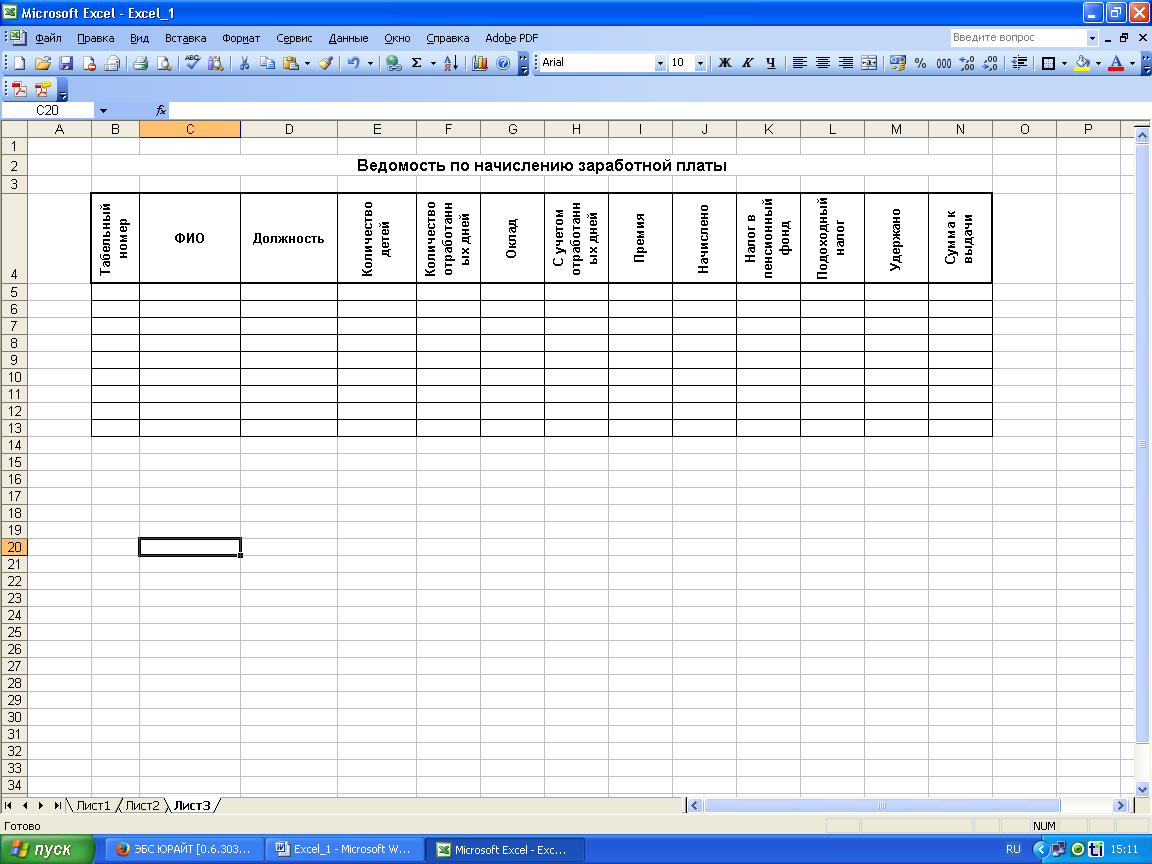 Заполните таблицу исходными данными.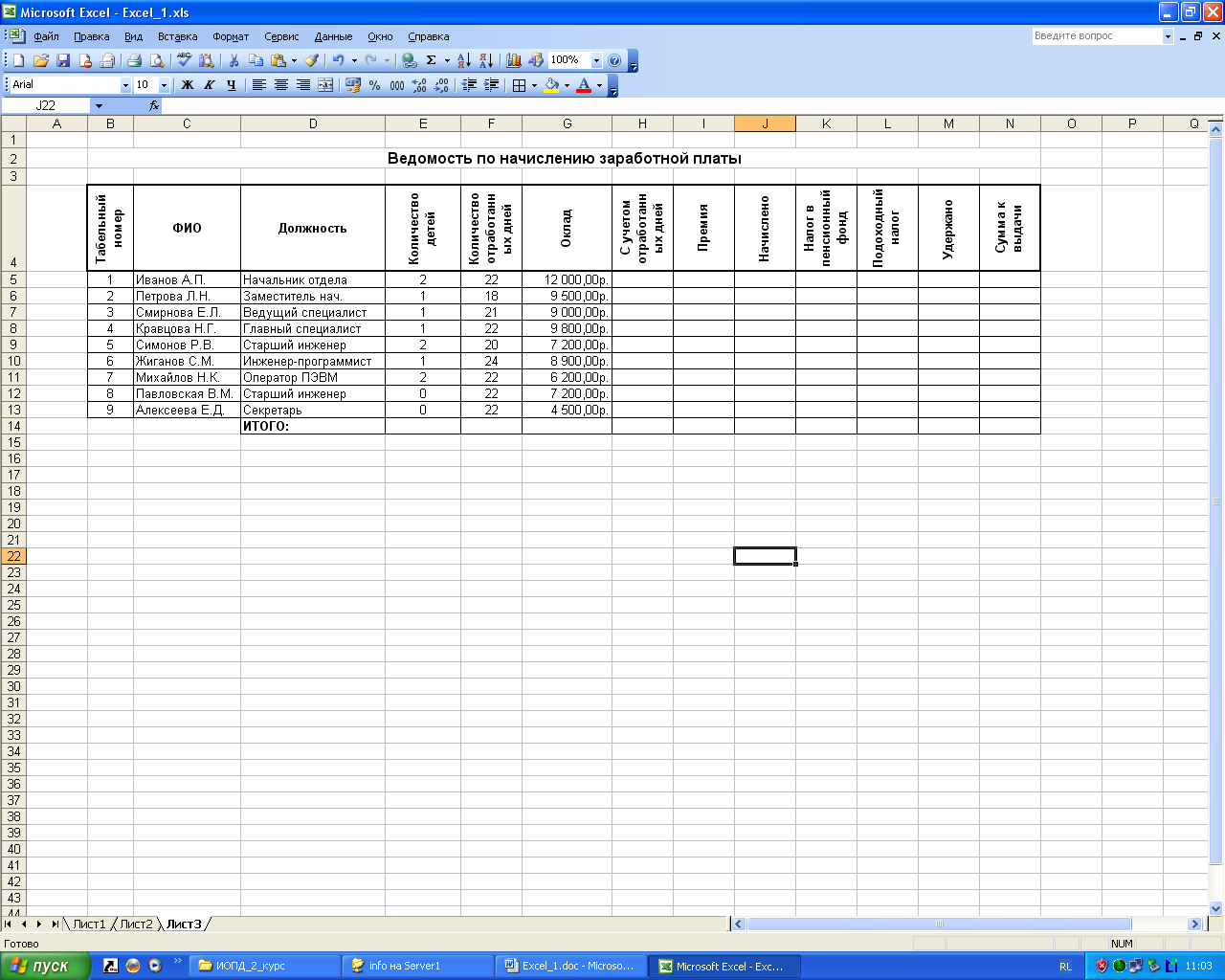 Произведите вычисления в остальных ячейках согласно формулам:С учетом отработанных дней = Оклад*Количество отработанных дней/22Премия = если(оклад>6000; С учетом отработанных дней*0,2; С учетом отработанных дней*0,15)Начислено = С учетом отработанных дней + ПремияНалог в пенсионный фонд = Начислено*0,01Подоходный налог = (Начислено - Налог в пенсионный фонд –( Кол-во детей+1)*2*83)*0,12Удержано = Налог в пенсионный фонд + Подоходный налогСумма на руки = Начислено – УдержаноНапример, чтобы вычислить столбец «С учетом отработанных дней» по приведенной выше формуле, ставим курсор в ячейку Н5 и вводим знак  =.Далее следует набрать формулу. Оклад хранится в ячейке G5, а количество отработанных дней в F5,  поэтому формула примет вид: = G5*F5/22. Нажимаем Enter.Нет необходимости вводить в каждую ячейку столбца «С учетом отработанных дней»  данную формулу, т.к. ее можно скопировать. Для этого кликаем на ячейку с формулой ОДИН раз и, когда курсор примет форму крестика, тянем ее вниз до ячейки Н13 включительно.Провести расчет ИТОГОВнизу столбцов необходимо рассчитать сумму значений их ячеек. Для этого вводится формула =сумм(), а в скобках указывается диапазон ячеек, сумма которых считается. Удобно указывать мышкой диапазон ячеек, но можно и путем ввода с клавиатуры.Практическое занятие 3.Длительность: 2 часа (заочно – 0,5 часа)Вид практического занятия: Практическая работаТема занятия: Связывание текста, вычисление разницы дат, логические операторы в  Microsoft Excel Цель занятия: Закрепление навыков работы в MS Excel для решения профессиональных задачХод занятия: Студенты запускают программу MS Excel, установленную на их компьютерах. Преподаватель обеспечивает студентов заданиями, которые необходимо выполнить в ходе практической работы. Преподаватель объясняет студентам, на что обращать внимание при работе над проектом и контролирует выполнение работ, а также разъясняет студентам не ясные моменты, при необходимости помогает решить возникающие проблемы. Задание студентам: Демонстрационный вариант заданияСвязывание текста. На листе Excel создать таблицу и заполнить в ней только столбцы «Фамилия», «Имя», «Отчество» для 10 человек.1.1. Выполните сортировку столбца «Фамилия», расположив фамилии по алфавиту. Для этого выделяется диапазон с фамилиями и нажимается кнопка  (альтернатива: меню Данные-Сортировка). В появившемся окне обязательно выбрать «Автоматически расширить диапазон» и нажать кнопку «Сортировка».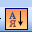 1.2.  Требуется составить список этих же сотрудников с фамилиями и инициалами в столбце D, начиная с ячейки D2. Для этого в ячейку D2 вводится формула: =А2&” ”&ЛЕВСИМВ(В2;1)& ”.”&ЛЕВСИМВ(С2;1)&”.”Скопируйте формулу в ячейки D3:D11.Формула работает следующим образом: Из ячейки А2 берется фамилия, к ней с помощью оператора & присоединяется один непечатаемый знак (пробел – это ” ”), затем снова с помощью оператора & присоединяется 1 символ, «отрезанный» слева от текста из ячейки В2, т.е. отрезанный от имени ( команда ЛЕВСИМВ(В2;1)). Далее с помощью оператора & и команды ”.” ставится точка после отрезанной буквы и т.д.1.3. Установите соответствующий формат ячеек для столбца «Дата рождения» (Выделить диапазон – нажать ПКМ - меню «Формат ячеек» - На вкладке «Число» выбрать тип «Дата», пример типа «14 марта .» и заполните данный столбец. У двух человек введите день рождения, совпадающий с датой выполнения данного задания.1.4. Вычисление разницы дат. Для вычисления возраста, выраженного полным количеством лет в ячейку F2= РАЗНДАТ (Е2; СЕГОДНЯ(); “y”)Скопируйте формулу в ячейки F3:F11.Формула работает следующим образом: Оператор РАЗНДАТ находит разницу между текущей датой (которая извлекается оператором СЕГОДНЯ()) и датой, записанной в ячейке Е2, и выражает ее в виде полных лет (за это отвечает аргумент “y” ) 1.5. Подключение списка. В диапазон К1:К4 введите следующие значения Холост(ая), Женат(Замужем), Разведен(а), Вдовец(Вдова), после чего выделите диапазон G2:G11 и выберите в меню «Проверка». В меню «Проверка вводимых значений» выбираем тип данных «Список», а в поле «Источник» вводим диапазон К1:К4.  На вкладке «Сообщение для ввода» формируем сообщение для пользователя: «Необходимо выбрать из списка». Во вкладке «Сообщение об ошибке»  в поле заголовок «Ошибка ввода!» и Сообщение: «Повторите ввод». 1.6. В свободной области создайте список из должностей: Заместитель, Бухгалтер, Менеджер, Сотрудник склада. Подключите список к диапазону с Н2:Н11.Ввод вложенных функций (на примере логической функции ЕСЛИ). В столбец «Примечание» ввести в ячейку I2 формулу, которую затем скопировать по всему столбцу методом заполнения:=ЕСЛИ(МЕСЯЦ(Е2)=МЕСЯЦ(СЕГОДНЯ());ЕСЛИ(ДЕНЬ(Е2)=ДЕНЬ(СЕГОДНЯ());"День рождения!";" ");" ")Согласно этой формуле при совпадении месяца и дня рождения с месяцем и днем текущей даты будет появляться сообщение «День рождения!». Для сообщения выбрать красные буквы. Некоторым сотрудникам введите в датах рождения число и месяц, совпадающие с текущей датой и с датой следующего практического занятия.Формула работает следующим образом: Сначала проверяется условие  МЕСЯЦ(Е2)=МЕСЯЦ(СЕГОДНЯ()), т.е. совпадает ли месяц дня рождения у человека с сегодняшним месяцем. Если это выражение истинно, т.е. условие выполнено, то запускается работа вложенного оператора ЕСЛИ(ДЕНЬ(Е2)=ДЕНЬ(СЕГОДНЯ());"День рождения!";" "). Этот оператор ЕСЛИ проверяется условие  ДЕНЬ(Е2)=ДЕНЬ(СЕГОДНЯ()()), т.е. совпадает ли день рождения у человека с сегодняшним днем. Если это выражение истинно, то оператор выводит надпись"День рождения!" в ячейке, иначе -  пустое место " ".Практическое занятие 4. Длительность: 2 часа (заочно – 0,5 часа)Вид практического занятия: Практическая работа. Контрольная точка №2Тема занятия: Контрольная работа по математическим, текстовым и логическим функциям в Microft Excel.Цель занятия: Демонстрация студентами умения выполнять финансовые расчеты на основе использования современных методов обработки деловой информации и корпоративных информационных систем (в рамках формирования компетенции ОПК-5)Ход занятия: Студенты показывают приобретенные знания, согласно заданиям см. пункт 7.3 Семестр 4 Контрольная точка 2Практическое занятие 5,6.Длительность: 2 часа + 2 часа (заочно – в рамках СРО)Вид практического занятия: Практическая работаТема занятия: Обработка массивов в MS ExcelЦель занятия: Закрепление навыков работы в MS Excel для решения профессиональных задачХод занятия: Студенты запускают программу MS Excel, установленную на их компьютерах. Преподаватель обеспечивает студентов заданиями, которые необходимо выполнить в ходе практической работы. Преподаватель объясняет студентам, на что обращать внимание при работе над проектом и контролирует выполнение работ, а также разъясняет студентам не ясные моменты, при необходимости помогает решить возникающие проблемы. Задание студентам: Демонстрационный вариантРассмотрим один важный аспект применения функций, работающих с массивами, а именно, подведение сложных итогов. Обычно в таблицах требуется подсчитать сумму или количество элементов с некоторыми общими признаками. Использование функций СУММЕСЛИ() и СЧЕТЕСЛИ() ограничено возможностью анализа в них только одного единственного условия, которое можно внести в качестве аргумента, а также ограниченности ссылок на клетки. Ввиду этого, если нужно сделать сложную выборку, они нам не помогут. Функции, работающие с массивами, могут быть достаточно гибкими. Рассмотрим пока очень простой пример перехода к таким функциям, используя таблицу:Положим, нам нужно найти число всех работающих женщин и их суммарную зарплату. Сначала применим уже известный нам подход без участия функций, использующих массивы =СЧЁТЕСЛИ(D2:D5;"ж")    и    =СУММЕСЛИ(D2:D5;"ж";Е2:Е5).Для этих задач они работают, однако таким образом мы не можем построить более сложный запрос, найти, например, зарплату всех работников, получающих от ... и до ... и т.п. Если прибегнуть к массивам, можно применять функции СЧЁТ(), МАКС(), СУММ() и другие "итоговые" функции, включив в них необходимые условия отбора. Так, подсчет женщин может быть выполнен следующим образом{=CЧET(EСЛИ(D2:D5=ж;1))} и {=СУММ(ЕСЛИ(D2:D5="ж";1))}.Здесь все клетки, содержащие в анализируемом диапазоне D2:D5 букву "ж", будут участвовать в подсчете и в суммировании как единицы.Общая зарплата всех женщин рассчитывается так{=СУММ(ЕСЛИ(D2:D5="ж";Е2:Е5))}.Таким образом, если нужно вычислить количество некоторых элементов, в качестве аргумента функции ЕСЛИ() удобно использовать 1, если сумму - сами эти элементы, содержащие нужные данные. Кроме того, внутри условий можно указывать не только константы, но и ссылки на ячейки, чего нельзя делать в функциях СУММЕСЛИ() и СЧЁТЕСЛИ(). Хотя в функциях, работающих с массивами, нельзя применять логические функции И(), ИЛИ(), НЕ(), зато можно использован вложенные функции ЕСЛИ().Разобранные примеры использовались только как иллюстрация перехода к применению массивов и никаких новых возможностей для этих конкретных задач не внесли. Теперь мы рассмотрим несколько примеров, для решения которых действительно необходимы функции обработки массивов. Следует помнить: заканчивать ввод формул по обработке массивов следует нажатием трёх клавиш Ctrl + Shift + EnterОткройте файл «Массив данных» и выполните следующие вычисления. Не забывайте записывать комментарии к тем значениям, которые вы считаете.Вычислить число женщин, зарабатывающих более 10000 руб.,{=СУММ(ЕСЛИ(Е2:Е5>10000;ЕСЛИ(D2:D5="ж";1)))} или     {=СЧЁТ(ЕСЛИ(Е2:Е5>10000; ЕСЛИ (D2:D5="ж";1)))}, и их суммарный заработок {=СУММ(ЕСЛИ(Е2:Е5>10000; ЕСЛИ(D2:D5="ж";Е2:Е5)))}.Вычислить число женщин, имеющих третий разряд,
 {=СУММ(ЕСЛИ(В2:В5=3;ЕСЛИ(D2:D5="ж";1)))}.Вычислить число работников, получающих от 10000 до 20000 руб., и  их суммарный заработок{=СУММ(ЕСЛИ(Е2:Е5>10000; ЕСЛИ(Е2:Е5<=20000;1)))} {=СУММ(ЕСЛИ(Е2:Е5>10000; ЕСЛИ(Е2:Е5<=20000;Е2:Е5)))}.Найти число женщин, работающих на складе, и их заработок
 {=СУММ(ЕСЛИ(С2:С5="Склад";ЕСЛИ(D2:D5="ж";1)))}
 {=СУММ(ЕСЛИ(С2:С5="Склад"; ЕСЛИ(D2:D5="ж"; Е2:Е5)))}.Определить число людей, работающих на складе и в дирекции,
{=СУММ(ЕСЛ И(С2:С5="Склад"; 1)) + СУММ(ЕСЛИ(С2:С5="Дирекция";1))}.Впрочем, эту задачу можно решить и не прибегая к массивам =СЧЁТЕСЛИ(С2:С5;"Склад")+СЧЁТЕСЛИ(С2:С5;"Дирекция").Определить число женщин, работающих на складе и в дирекции
{=СУММ(ЕСЛИ(С2:С5="Склад"; EСЛИ(D2:D5="ж"; 1)))+СУММ(ЕСЛИ(С2:С5="Дирекция";ЕСЛИ(D2:D5="ж";1)))}.Найти число работников, получающих зарплату в размере менее пяти минимальных зарплат   (клетка G2),
 {=СУММ(ЕСЛИ(Е2:Е5<5*G2;1)).Определить число работников, получающих зарплату меньше средней по предприятию,        {=СУММ(ЕСЛИ(Е2:Е5<СРЗНАЧ(Е2:Е5);1))}.Найти число наиболее высокооплачиваемых (входящих в верхние 10% по размеру зарплаты, начиная от 0 руб.) сотрудников {=СУММ(ЕСЛИ(Е2:Е5>МАКС(Е2:Е5)*(1-10%);1))}.Найти максимальную зарплату, получаемую женщинами, работающими в дирекции
 {=МАКС(ЕСЛИ(С2:С5="Дирекция";ЕСЛИ(D2:D5="ж";Е2:Е5)))}.Найти наибольший разряд, среди женщин, работающих в дирекции
 {=МАКС(ЕСЛИ(С2:С5="Дирекция";ЕСЛИ(D2:D5="ж";В2:В5)))}.Практическое занятие 7.Длительность: 2 часа (заочно – 0,5 часа)Вид практического занятия: Решение расчетной задачиТема занятия: Решение задачи операционного анализаЦель занятия: закрепление теоретических знаний по решению задач операционного анализаХод занятия: На оснве теоретических материалов полученных в ходе лекции студенты решают задачу операционного анализа. Допускается, как самостоятельное решение, так и работа в группах, консультации с коллегами или преподавателем по возникающим вопросам. В случае, если студенты не успели прорешать задания в ходе практического занятия – они должны доделать его дома, в рамках самостоятельной работыЗадание студентам: Задача № 1.Руководство предприятия, намеренно увеличить выручку от реализации на 10% (с 40 000 руб. до 44 000 руб.), не выходя за пределы релевантного диапазона. Общие переменные издержки составляют для исходного варианта – 31 000 рублей. Постоянные 3 000.Рассчитать:Сумму прибыли, соответствующую новому уровню выручки традиционным способом и с помощью СВОР. По полученному, небольшому показателю СВОР можно предположить, что речь идет о неавтоматизированном производстве. Почему?Рассчитайте ключевые показатели операционного анализа для двух вариантов выручки.Как и почему изменяются СВОР и ЗФП по мере удаления выручки от порога рентабельности?Задача № 2.Мария М. планирует продажу плакатов туристам по 3.5 $ за штуку. Она может приобретать плакаты у оптовика по 2.1.$ и возвращать непроданные плакаты. Аренда палатки обойдется в 700 $ в неделю.Рассчитать:Порог рентабельности.Каким станет порог рентабельности, если арендная плата увеличится на 50%?Каким станет порог рентабельности, если удастся увеличить цену реализации до 3.85$?Каким станет порог рентабельности, если закупочная цена плакатов повысится до 2.38$?Сколько плакатов должно быть продано для получения прибыли в сумме 490$ в неделю?Какой запас финансовой прочности имеет бизнес при сумме прибыли 490$ в неделю?Какую прибыль можно ожидать при различных уровнях продаж? (Графически)Если Мария запланирует продавать два вида товаров: 400 штук обычных плакатов (цена реализации 3.5 $ за штуку, закупочная цена  - 2.1.$) и 500 штук больших плакатов (цена реализации 6.0 $ за штуку, закупочная цена  - 3.92 $), то чему будет равен порог рентабельности каждого из товаров и общий порог рентабельности бизнеса?Что больше способствует снижению порога рентабельности и повышению запаса финансовой прочности: торговля одним видов плакатов или двумя?Практическое занятие 8. Длительность: 2 часа (заочно – 0,5 часа)Вид практического занятия: Контрольная точка №3Тема занятия: Решение задач операционного анализа средствами MS ExcelЦель занятия: Демонстрация студентами умения выполнять финансовые расчеты на основе использования современных методов обработки деловой информации и корпоративных информационных систем (в рамках формирования компетенции ОПК-5)Ход занятия: На основании лекции «Решение задачи операционного анализа» и предыдущей практической работы студенты демонстрируют приобретенные навыки и умения выполняя в MS Excel задания см. пункт 7.3 Семестр 2 Контрольная точка 3При этом в столбце “А” MS Excel необходимо зафиксировать наименования всех входных и выходных параметров операционного анализа; в столбце “В” – символьных обозначений и некоторых расчетных формул (Величины, рассчитывающиеся на единицу продукции, называются удельными. Поэтому в их обозначение вводится буква “У”)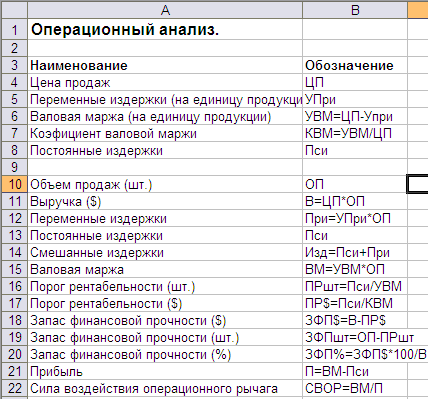 В столбце “С” MS Excel вводятся фактические значения известных переменных и проводятся вычисления по формулам. Сначала введите в столбец “С” первоначальные данные с учетом того, что объем продаж составляет 0 шт.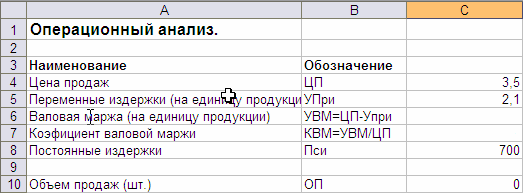 Затем введите в столбец “С” формулы для вычисления удельной валовой маржи и коэффициента валовой маржи, с использованием абсолютной адресации для тех ячеек, на которые ссылается формула. Для дальнейшего вычисления необходимых расчетных данных операционного анализа (выручки, переменных издержек, валовой маржи и т.д.) следует учесть, что по условиям задачи требуется построить графики выручки, постоянных, переменных и общих издержек. Следовательно, все функции натурального объема продаж должны быть найдены не в одной, а в нескольких точках, т.е. решение задачи должно быть интервальным, а не точечным. Интервальное решение можно получить следующим способом. Провести все вычисления в столбце “С”, используя в формулах абсолютную и относительную адресацию ячеек. А затем скопировать фрагмент столбца “С” вправо на столько позиций, сколько точек на графике желательно показать (например, до удвоенного значения порога рентабельности по количеству). Раздел 3. Информационное обеспечение проектной деятельности в управлении (4 часов занятия лекционного типа + 12 ч практические занятия/заочно: 3ч практические занятия)Практическое занятие 1. Длительность: 2 часа (заочно – 0,5 часа)Вид практического занятия: Освоение навыков владения информационной технологиейТема занятия: Microsoft Project: моделирование структуры проекта.   Цель занятия: Приобретение навыков работы с системой управления проектами MS Project Ход занятия: Студенты запускают программу MS Project, установленную на их компьютерах. Преподаватель обеспечивает студентов методическими указаниями «Практикум MS Project ч_1». Преподаватель объясняет студентам, на что обращать внимание при работе над проектом и контролирует выполнение работ, а также разъясняет студентам не ясные моменты, при необходимости помогает решить возникающие проблемы. Преподаватель обращает внимание студентов, на то, что практические занятия в данном разделе носят связанный характер. По завершении каждого практического задания студент должен сохранять результаты своей работы в файле на внешнем носителе или в облачном хранилище.Задание студентам: С помощью методических указаний «Практикум MS Project ч_1» студенты выполняют Урок 1. Основы планирования и создание нового проекта и Урок 2. Планирование работ (разделы: Определение состава работ, Определение длительности задач)Практическое занятие 2. Длительность: 2 часа (заочно – 0,5 часа)Вид практического занятия: Демонстрация навыков владения информационной технологиейТема занятия: Microsoft Project: Диаграмма Ганта.   Цель занятия: Закрепление навыков работы с системой управления проектами MS Project Ход занятия: Студенты запускают программу MS Project, установленную на их компьютерах. Преподаватель обеспечивает студентов методическими указаниями «Практикум MS Project ч_1». Студенты запускают сохраненные на предшествующем практическом занятии файлы и продолжают работу над своим проектом. Преподаватель объясняет студентам, на что обращать внимание при работе над проектом и контролирует выполнение работ, а также разъясняет студентам не ясные моменты, при необходимости помогает решить возникающие проблемы. Преподаватель напоминает студентам, что практические занятия в данном разделе носят связанный характер. По завершении каждого практического задания студент должен сохранять результаты своей работы в файле на внешнем носителе или в облачном хранилище.Задание студентам: С помощью методических указаний «Практикум MS Project ч_1» студенты выполняют Урок 2. Планирование работ (раздел: Определение зависимостей между задачами). Особое внимание при этом необходимо уделять связыванию задач с нестандартными зависимостями «начало-начало», «окончание-окончание», а ткже задачам с запаздыванием и опережением. Практическое занятие 3. Длительность: 2 часа (заочно – 0,5 часа)Вид практического занятия: Демонстрация навыков владения информационной технологиейТема занятия: Microsoft Project: создание назначений и бюджетирование проектаЦель занятия: Закрепление навыков работы с системой управления проектами MS Project Ход занятия: Студенты запускают программу MS Project, установленную на их компьютерах. Преподаватель обеспечивает студентов методическими указаниями «Практикум MS Project ч_1». Студенты запускают сохраненные на предшествующем практическом занятии файлы и продолжают работу над своим проектом. Преподаватель объясняет студентам, на что обращать внимание при работе над проектом и контролирует выполнение работ, а также разъясняет студентам не ясные моменты, при необходимости помогает решить возникающие проблемы. Преподаватель напоминает студентам, что практические занятия в данном разделе носят связанный характер. По завершении каждого практического задания студент должен сохранять результаты своей работы в файле на внешнем носителе или в облачном хранилище.Задание студентам: С помощью методических указаний «Практикум MS Project ч_1» студенты выполняют Урок 3. Планирование ресурсов и создание назначений и Урок 4. Расчет бюджета проекта. Практическое занятие 4. Длительность: 2 часа (заочно – в рамках СРО)Вид практического занятия: Демонстрация навыков владения информационной технологиейТема занятия: Microsoft Project: автовыравнивание и отслеживание хода реализации проектаЦель занятия: Закрепление навыков работы с системой управления проектами MS Project Ход занятия: Студенты запускают программу MS Project, установленную на их компьютерах. Преподаватель обеспечивает студентов методическими указаниями «Практикум MS Project ч_2», «Практикум MS Project ч_3». Студенты запускают сохраненные на предшествующем практическом занятии файлы и продолжают работу над своим проектом. Преподаватель объясняет студентам, на что обращать внимание при работе над проектом и контролирует выполнение работ, а также разъясняет студентам не ясные моменты, при необходимости помогает решить возникающие проблемы. Задание студентам: С помощью методических указаний «Практикум MS Project ч_2» студенты выполняют Урок 5. Выравнивание загрузки ресурсов с помощью  MS Project. С помощью методических указаний «Практикум MS Project ч_3» студенты выполняют Урок 8. Ввод фактических данных в проект и Урок 9. Отслеживание хода реализации проектаПрактическое занятие 5. Длительность: 4 часа (заочно – 1,5 часа)Вид практического занятия: Контрольная точка №4. Демонстрация навыков владения информационной технологией и защита проектаОсобое указание: Поскольку защита проекта предусматривает большую самостоятельную подготовительную работу студентов преподаватель заранее дает студентам задание см. пункт 7.3 Семестр 2. Контрольная точка 4Тема занятия: Защита проекта в MS ProjectЦель занятия: Демонстрация студентами навыков анализа информации и формирования информационного обеспечения участников организационных проектов, демонстрация студентами умения оценивать и выбирать подходящий инструментарий для управления и сопровождения проектной деятельности и владения практическими подходами к управлению проектной деятельностью (в рамках формирования компетенции ПК-11)Ход занятия: Студенты приходят с выполненными проектами, которые должны отвечать следующим требованиям: проект должен содержать не менее двух фаз, не менее 15 задач, на проект должны быть назначенны материальные и трудовые ресурсы, должен быть подсчитан бюджет проекта. В процессе защиты студент (или группа студентов) должна уметь демонстрировать уверенное владение основными функциями MS Project (за исключением функций ручного выравнивания загрузки ресурсов, определения риска и совместной работы над проектом), а ткже грамотно и обоснованно отвечать на вопросы сокурсников и преподавателя. Уметь аргументированно отстоять совю точку зрения по тем или иным проектным решениям. Защита проекта проходит в форме демонстрации проделанной работы на экране с помощью проектора.Семестр 3 Раздел 1. Деловая переписка и работа с большими документами в MS Word (8 часов занятия лекционного типа + 16 ч практические занятия/ заочно: 2 часа практические занятия)Практическое занятие 1. Длительность: 2 часа (заочно – в рамках СРО)Вид практического занятия: Демонстрация навыков владения информационной технологиейТема занятия: Основные инструменты MS WordЦель занятия: Приобретение навыков работы с текстовым редактором MS Word на профессиональном уровнеХод занятия: Студенты запускают программу MS Word, установленную на их компьютерах. Преподаватель обеспечивает студентов методическими указаниями «Практикум MS Word 2010». Преподаватель объясняет студентам, на что обращать внимание при работе над заданиями и контролирует выполнение работ, а также разъясняет студентам не ясные моменты, при необходимости помогает решить возникающие проблемы.Задание студентам: С помощью методических указаний «Практикум MS Word 2010» студенты выполняют задания Урока 3. Основные инструменты (использлование готовых стилей, создание собственных стилей, проверка орфографии, поиск и замена) и задания Урока 7. Шаблоны. Деловая корреспонденция (шаблон письма генерального директора о коммерческом предложении партнеру, шаблон письма начальника отдела снабжения о разрыве договора с поставщиком). Практическое занятие 2. Длительность: 2 часа (заочно – в рамках СРО)Вид практического занятия: Демонстрация навыков владения информационной технологиейТема занятия: Инструменты разработчика в MS WordЦель занятия: Закрепление навыков работы с текстовым редактором MS Word на профессиональном уровнеХод занятия: Студенты запускают программу MS Word, установленную на их компьютерах. Преподаватель обеспечивает студентов методическими указаниями «Практикум MS Word 2010». Преподаватель объясняет студентам, на что обращать внимание при работе над заданиями и контролирует выполнение работ, а также разъясняет студентам не ясные моменты, при необходимости помогает решить возникающие проблемы.Задание студентам: С помощью методических указаний «Практикум MS Word 2010» студенты выполняют задания Урока 8. Инструменты разработчика. В частности активируют вкладку Разработчик; создают шаблон визитки, используя такие элементы управления содержимым, как: форматируемый текст и поле со списком; создают шаблон анкеты опроса клиента о качестве сервисного обслуживания в компании, используя такие элементы управления содержимым, как: форматируемый текст, выбор даты, флажок.   Практическое занятие 3. Длительность: 2 часа (заочно – 0,5 часа)Вид практического занятия: Деловая игра Тема занятия: Письма-претензии, письма-отказы, письма-оправданияЦель занятия: Овладение практическими навыками ведения деловой переписки, позволяющими конструктивно решать конфликтные ситуации, эффективно работать с контрагентами предприятия Ход занятия. Студенты делятся на группы по 3-4 человека. Каждая группа представляет собой сотрудников определенной компании. Преподаватель дает группе определенные «вводные данные». Студенты отрабатывают сформулированные преподавателем задания, формируя письма-претензии, письма-отказы, письма-оправдания. Преподаватель корректирует сформированные письма, обращая внимание на типовые ошибки и недочеты.Задание студентам: Пример 1. Вы заместитель управляющего ресторана при гостиничном комплексе. Ранее вы подписали договор с корпоративным клиентом, по которому ваш ресторан организует кейтеринговое мероприятие для сотрудников компании. Согласно договору  предусматривалась 50% предоплата мероприятия за месяц до предполагаемой даты мероприятия. В настоящий момент к вам поступило письмо с просьбой провести мероприятие без предоплаты.  Сформулируйте письмо-отказ согласно ранее полученным знаниям.Пример 2: Наша компания приобрела у компании Х фильтры для очистки питьевой воды. Фильтры начали барахлить, и мы вынуждены писать поставщику претензию. Сформулируйте письмо-претензаю согласно ранее полученным знаниямПример 3. Вы работаете управляющим ресторана при гостинице. Один из клиентов заказал у вас проведение свадебного банкета, выф согласовали даты и допустили ошибку – банкет должен проходить в сроки, на которые ранее планировался ремонт зала. Сформулируйте письмо клиенту с извинениями и встречными предложенями.Практическое занятие 4. Длительность: 2 часа (заочно – 1 час)Вид практического занятия: Деловая игра. Тема занятия: Деловая переписка. Контрольная точка №1Особое указание. Поскольку практическая работа является контрольной точкой и корректирующее участие преподавателя в ней минимально, студентам рекомендуется повторить лекционный материал и по темам Деловое письмо, Стилистика делового письма. А также учесть ключевые замечания, данные преподавателем в ходе предыдущего практического занятия.Цель занятия: Демонстрация студентами практических навыков ведения деловой переписки, позволяющих конструктивно решать конфликтные ситуации, эффективно работать с контрагентами предприятия (в рамках формирования компетенции ОПК-7)Демонстрация студентами навыков анализа информации о функционировании системы внутреннего документооборота организации и формирования информационного обеспечения участников организационных проектов (в рамках формирования компетенции ПК-11)Ход занятия. Студенты делятся на группы по 3-4 человека. Каждая группа представляет собой сотрудников определенной компании. Преподаватель дает группе определенные «вводные данные». Студенты отрабатывают сформулированные преподавателем задания, формируя деловые письма.Задание студентам: типовые задания см. пункт 7.3 Семестр 3. Контрольная точка 1 Практическое занятие 5. Длительность: 2 часа (заочно – в рамках СРО)Вид практического занятия: Демонстрация навыков владения информационной технологиейТема занятия: Работа с надписями и иллюстрациями в  MS WordЦель занятия: Закрепление навыков работы с текстовым редактором MS Word на профессиональном уровнеХод занятия: Студенты запускают программу MS Word, установленную на их компьютерах. Преподаватель обеспечивает студентов методическими указаниями «Практикум MS Word 2010». Преподаватель объясняет студентам, на что обращать внимание при работе над заданиями и контролирует выполнение работ, а также разъясняет студентам не ясные моменты, при необходимости помогает решить возникающие проблемы.Задание студентам: С помощью методических указаний «Практикум MS Word 2010» студенты выполняют задания Урока 9. Работа с иллюстрациями. В частности создается шаблон титульного листа рекламного буклета, включающий в себя: разоработку схемы компоновки титульного листа; добавление элементов управления содержимым (поле со списком, выбор даты); размещение текстовой информации; размещение и редактирование иллюстраций.Практическое занятие 6. Длительность: 2 часа (заочно – в рамках СРО)Вид практического занятия: Демонстрация навыков владения информационной технологиейТема занятия: Работа с таблицами и диаграммами в MS WordЦель занятия: Закрепление навыков работы с текстовым редактором MS Word на профессиональном уровнеХод занятия: Студенты запускают программу MS Word, установленную на их компьютерах. Преподаватель обеспечивает студентов методическими указаниями «Практикум MS Word 2010». Преподаватель объясняет студентам, на что обращать внимание при работе над заданиями и контролирует выполнение работ, а также разъясняет студентам не ясные моменты, при необходимости помогает решить возникающие проблемы.Задание студентам: С помощью методических указаний «Практикум MS Word 2010» студенты выполняют:Урок 10. Работа с таблицами, где студенты создают шаблон товарного счета с вычисляемыми полями, учатся работать с формуламиУрок 11. Работа с диаграммами, где студенты создают рекламный проспект, содержащий графические сведения о сервисной организации.Практическое занятие 7. Длительность: 2 часа (заочно – в рамках СРО)Вид практического занятия: Демонстрация навыков владения информационной технологиейТема занятия: Работа с большими документами в MS Word. Цель занятия: Закрепление навыков работы с текстовым редактором MS Word на профессиональном уровнеХод занятия: Студенты запускают программу MS Word, установленную на их компьютерах. Преподаватель обеспечивает студентов методическими указаниями «Практикум MS Word 2010». Преподаватель объясняет студентам, на что обращать внимание при работе над заданиями и контролирует выполнение работ, а также разъясняет студентам не ясные моменты, при необходимости помогает решить возникающие проблемы.Задание студентам: С помощью методических указаний «Практикум MS Word 2010» студенты выполняют задания Урока 13. Работа с большими документами. В частности: создают структуру документа; формируют документ содержащий заголовки разных уровней; вставляют рисунки и таблицы (с названиями); создают перекрестные ссылки на рисунки и таблицы; изменяют стиль текста; работают с колонтитулами, закладками и элементами рецензирования; «собирают» оглавление; формируют сноски. При необходимости работы с формулами и колонками газетного стиля в формируемом документе, студенты обращаются к Уроку 12. Работа с колонками газетного стиля. Понятие раздела и Уроку 14. Работа с формулами Практическое занятие 8. Длительность: 2 часа (заочно – 0,5 часа)Вид практического занятия: Демонстрация навыков владения информационной технологией. Контрольная точка №2Тема занятия: Формирование большого документа в MS WordЦель занятия: Демонстрация студентами умения работать с текстовым редактором MS Word на профессиональном уровне и владения практическими навыками его использования для решения стандартных задач профессиональной деятельности (в рамках формирования компетенции ОПК-7) Демонстрация студентами навыков анализа информации о функционировании системы внутреннего документооборота организации и формирования информационного обеспечения участников организационных проектов (в рамках формирования компетенции ПК-11)Ход занятия: Студенты демонстрируют приобретенные навыки и умения выполняя задания см. пункт 7.3. Семестр 3 Контрольная точка 2.Раздел 2. СПС «Консультант Плюс» (2 часов занятия лекционного типа + 8 ч практические занятия/ заочно: 1ч практические занятия)Практическое занятие 1.Длительность: 2 часа (заочно – 0,5 часа)Вид практического занятия: Освоение навыков владения информационной технологиейТема занятия: Основные параметры Консультант Плюс, быстрый поискЦель занятия: Приобретение навыков работы со справочно-правовой системой «Консультант Плюс» для решения профессиональных задачХод занятия: Студенты запускают программу Консультант Плюс, установленную на их компьютерах. Преподаватель обращает внимание студентов на официальный сайт  компании посвященный вопросам взаимодействия со студентами и преподавателями (http://www.consultant.ru/edu/). Особое внимание уделяется пройти онлайн-тестирование и получить сертификат (для зарегистрированных пользователей); приянть участие в студенческой онлайн-игре (проводятся регулярно и дают возможность выиграть ценные призы), а также разделу, где хранятся учебно-методические пособия для студентов.Преподаватель возвращается к запущенной программе и знакомит студентов с основными ее возможностями. Основное внимание уделяется работе с быстрым поиском. После чего студенты переходят к выполнению самостоятельных заданий.Задание студентам: С помощью пособия Консультант Плюс: учимся на примерах (скачивается с сайта по адресу http://www.consultant.ru/edu/center/spoon-fed/) выполнить задания Занятия 1. Практическое занятие 2.Длительность: 2 часа (заочно – в рамках СРО)Вид практического занятия: Демонстрация навыков владения информационной технологиейТема занятия: Работа с карточкой поиска, сложный поиск в СПС Консультант ПлюсЦель занятия: Закрепление навыков работы со справочно-правовой системой «Консультант Плюс» для решения профессиональных задачХод занятия: Студенты запускают программу Консультант Плюс, установленную на их компьютерах. Преподаватель знакомит студентов с приемами сложного поиска в системе Консультант Плюс: работа с диапазонами дат, работа с логическими связками, работа с нечеткими условиями поиска, создание папок и закладок. После чего студенты переходят к выполнению самостоятельных заданий.Задание студентам: С помощью ранее скачанного пособия Консультант Плюс: учимся на примерах выполнить задания Занятия 2.Практическое занятие 3.Длительность: 2 часа (заочно – в рамках СРО)Вид практического занятия: Демонстрация навыков владения информационной технологиейТема занятия: Правовой навигатор в Консультант ПлюсЦель занятия: Закрепление навыков работы со справочно-правовой системой «Консультант Плюс» для решения профессиональных задачХод занятия: Студенты запускают программу Консультант Плюс, установленную на их компьютерах. Преподаватель знакомит студентов с приемами сложного поиска в системе Консультант Плюс, когда необходимо найти ответ на тот или иной правовой вопрос (работа с правовым навигатором), провести анализ правовой информации для грамотного решения профессиональной задачи (работа с путеводителем по правовым вопросам и работа с разными редакциями документов), а также постановке документов на контроль. После чего студенты переходят к выполнению самостоятельных заданий.Задание студентам: С помощью ранее скачанного пособия Консультант Плюс: учимся на примерах выполнить задания Занятия 3.Практическое занятие 4. Длительность: 2 часа (заочно – 0,5 часа)Вид практического занятия: Демонстрация навыков владения информационной технологией. Контрольная точка №3Тема занятия: Работа с папками, закладками, документами на контролеЦель занятия: Демонстрация студентами умения находить ответы на вопросы правового характера при решении профессиональных задач, владеть навыками использования данной информационной технологии для решения стандартных задач профессиональной деятельности (в рамках формирования компетенции ОПК-7)Ход занятия: Студенты демонстрируют приобретенные навыки и умения выполняя задания см. пункт 7.3. Семестр 3 Контрольная точка 3.Раздел 3. Бизнес-процессы  в сфере туризма и гостеприимства  и их моделирование в Ramus Educational (6 часов занятия лекционного типа + 12 ч практические занятия/ заочно: 3ч практические занятия)Практическое занятие 1. Длительность: 2 часа (заочно – в рамках СРО)Вид практического занятия: Освоение навыков владения информационной технологиейТема занятия: Основы моделирования БП в Ramus EducationalЦель занятия: Приобретение навыков работы с системой моделирования бизнес-процессов Ramus Educational на примере решения профессиональной задачиХод занятия: Студенты запускают программу Ramus Educational, установленную на их компьютерах. Преподаватель запускает программу Ramus Educational на своем компьютере и демонстрирует основные особенности интерфейса. Преподаватель объясняет студентам, на что обращать внимание при работе над заданиями и контролирует выполнение работ, а также разъясняет студентам не ясные моменты, при необходимости помогает решить возникающие проблемы.Задание студентам: С помощью методических указаний «Практикум Ramus IDEF» студенты итзучают предметную область, для которой предстоит моделировать бизнес-процесс, работают с мастером свойств проекта, определяют классификаторы; управляющие воздействия; механизмы; входы-выходы процесса. Начальные условия задаются следующим описанием (демонстрационный вариант):В практической работе речь пойдет о построении диаграмм при описании бизнес-процесса Учета заказов на установку и обслуживание кондиционеровПоскольку описание бизнес-процессов неразрывно связанно с конкретной компанией, опишем предметную область здесь. Есть предприятие, которое оказывает услуги по установке, ремонту и обслуживанию кондиционеров любых марок и моделей: выезд монтажной бригады для осмотра и измерительных работ; диагностика и заправка кондиционеров; проверка и чистка дренажной системы;  дозаправка кондиционеров; пуско-наладочные и ремонтно-восстановительные работы и т.д.Процесс учета заказов на установку и обслуживание кондиционеров является одним из основных бизнес-процессов предприятия. Получая заявку от клиента менеджер определяет вид необходимых клиенту работ (установка или ремонт/обслуживание кондиционеров). Если речь идет об установке бригада монтажного отдела осуществляет выезд к заказчику на предварительный осмотр помещения. Если о ремонте – бригада выезжает на предварительную диагностику системы. После определения вида работ или услуг менеджер уточняет наличие расходных материалов на складе. Далее происходит расчет стоимости заказа. При наличии на складе необходимых запчастей и расходных материалов назначается дата выполнения заказа в соответствие с пожеланиями клиента и наличием свободных дат. В случае отсутствия необходимых запчастей и расходных материалов, дата заказа назначается не раньше трех дней с момента оформления заказа и в соответствие с наличием свободных дат, при этом менеджер формирует заявку на запчасти или расходные материалы и передает ее в отдел материально технического снабжения. Кроме того, менеджер планирует рабочее время монтажных бригад и формирует заказы по датам в соответствие с загруженностью. Выбор бригады для выполнения заказа осуществляется на основании назначенной даты выполнения заказа и графика работы сотрудников монтажного отдела. После получения, вся необходимая информация фиксируется в журнале учета заказов, и заказ считается принятым.Также в процесс учета заказов входит формирование сопроводительной документации: договор, счет, акт сдачи-приемки.Выполнив заказ, старший смены монтажного отдела передает менеджеру договор и акт сдачи-приемки выполненных работ (услуг), подписанные заказчиком. Практическое занятие 2. Длительность: 2 часа (заочно – 0,5 часа)Вид практического занятия: Демонстрация навыков владения информационной технологиейТема занятия: Моделирование БП в нотации IDEF0: контекстная диаграммаЦель занятия: Закрепление навыков работы с системой моделирования бизнес-процессов Ramus Educational на примере решения профессиональной задачиХод занятия: Студенты запускают программу Ramus Educational, установленную на их компьютерах. Преподаватель обеспечивает студентов методическими указаниями «Практикум Ramus IDEF». Преподаватель объясняет студентам, на что обращать внимание при работе над заданиями и контролирует выполнение работ, а также разъясняет студентам не ясные моменты, при необходимости помогает решить возникающие проблемы.Задание студентам: Студенты выполняют «Упражнение 1. Создание контекстной диаграммы в методических указаниях «Практикум Ramus IDEF»Практическое занятие 3. Длительность: 2 часа (заочно – 1 час)Вид практического занятия: Демонстрация навыков владения информационной технологиейТема занятия: Моделирование БП в нотации IDEF0: декомпозицияЦель занятия: Закрепление навыков работы с системой моделирования бизнес-процессов Ramus Educational на примере решения профессиональной задачиХод занятия: Студенты запускают программу Ramus Educational, установленную на их компьютерах. Преподаватель обеспечивает студентов методическими указаниями «Практикум Ramus IDEF». Преподаватель объясняет студентам, на что обращать внимание при работе над заданиями и контролирует выполнение работ, а также разъясняет студентам не ясные моменты, при необходимости помогает решить возникающие проблемы.Задание студентам: Студенты выполняют «Упражнение 2. Создание декомапозиции контекстной диаграммы» в методических указаниях «Практикум Ramus IDEF»Результат выполнения работы должен иметь вид (демонстрационный вариант)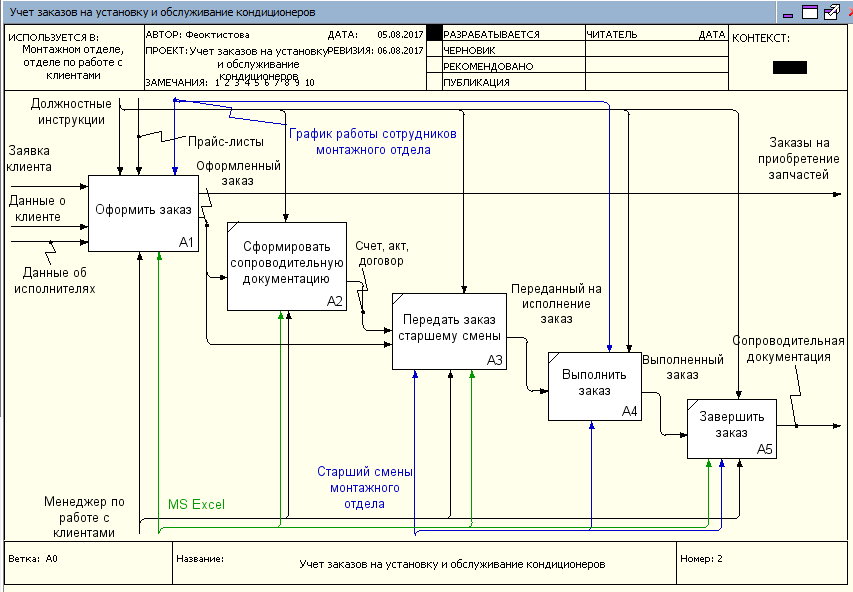 Практическое занятие 4. Длительность: 2 часа (заочно – в рамках СРО)Вид практического занятия: Демонстрация навыков владения информационной технологиейТема занятия: Моделирование БП в нотации IDEF0: самостоятельная декомпозицияЦель занятия: Закрепление навыков работы с системой моделирования бизнес-процессов Ramus Educational на примере решения профессиональной задачиХод занятия: Студенты запускают программу Ramus Educational, установленную на их компьютерах. Преподаватель обеспечивает студентов методическими указаниями «Практикум Ramus IDEF». Преподаватель объясняет студентам, на что обращать внимание при работе над заданиями и контролирует выполнение работ, а также разъясняет студентам не ясные моменты, при необходимости помогает решить возникающие проблемы.Задание студентам: Студенты выполняют «Упражнение 3. Создание дальнейших диаграмм декомпозиций» и «Упражнение 4. Задание на самостоятельную работу» в методических указаниях «Практикум Ramus IDEF»Практическое занятие 5. Длительность: 4 часа (заочно – 1,5 часа)Вид практического занятия: Контрольная точка №4. Демонстрация навыков владения информационной технологией и защита проектаОсобое указание: Поскольку защита проекта предусматривает большую самостоятельную подготовительную работу студентов преподаватель заранее дает студентам задание см. пункт 7.3 Семестр 3. Контрольная точка 4Тема занятия: Индивидуальный или групповой проект «Моделирование бизнес-процессов в гостиничном деле»Цель занятия: Демонстрация студентами умения оценивать и выбирать подходящий инструментарий для моделирования бизнес-процессов при решении стандартных задач профессиональной деятельности (в рамках формирования компетенции ОПК-7)Ход занятия: Студенты приходят с выполненными проектами, которые должны отвечать следующим требованиям: проект должен описывать основной бизнес-процесс в гостиничном деле (ресторанная деятельность); состоять из контекстной диаграммы и не менее чем трех декомпозиций разных уровней. Построение диаграмм должно полностью соотвествовать правилам нотации IDEF0. В процессе защиты студент (или группа студентов) должна уметь демонстрировать уверенное владение основными функциями системы Ramus Educational, а ткже грамотно и обоснованно отвечать на вопросы сокурсников и преподавателя. Уметь аргументированно отстоять совю точку зрения по тем или иным проектным решениям. Защита проекта проходит в форме демонстрации проделанной работы на экране с помощью проектора.Результаты работы также представляются в виде презентации и должны содержать:•	Титульный лист.•	Характеристика предмета исследования (тезисно) •	Контекстную диаграмму и диаграммы декомпозиций структурно-функциональной модели “as is»•	Анализ существующей модели (тезисно)•	Предложения по совершенствованию структурно-функциональной модели “as is»Семестр 4 Раздел 1. Интеллектуальные карты (6 часов занятия лекционного типа + 8 ч практические занятия/ заочно: 1 ч практические занятия)Практическое занятие 1.Длительность: 2 часа (заочно – в  рамках СРО)Вид практического занятия: Практическая работаТема занятия: Основы построения интеллектуальных картЦель занятия: Закрепление теоретических знаний по принципам построения интеллектуальных картХод занятия: Студенты делятся на группы 6-7 человек и на оснве теоретических материалов полученных в ходе лекции, с учетом правил и ограничений, студенты создают совю интеллектуальную карту. Допускается, консультации с сокурсниками или преподавателем по возникающим вопросам. После построения карты происходит обсуждение основных достоинств и недостатков работы, корректировка выявленных недостатков Задание студентам: Построить интеллектуальную карту по одному из следующих вопросов или самостоятельно сформулированной проблемеСнижение затрат в кризисЕжедневное востановление ресурсовКорпоративный тайм-менеджментЛетний отдыхПереезд в новый офисОбразовательная траекторияКарьерная траекоторияРабота над научной статьейПрактическое занятие 2.Длительность: 2 часа (заочно – в  рамках СРО)Вид практического занятия: Ситуационная задачаТема занятия: Построение интеллектуальных картЦель занятия: Приобретение навыка формулировать и анализировать проблемы, заложенные в задаче, использование дополнительных источников информации для решения задачи, подготовка интеллектуальной карты в соотвествии с основными критериями и ограничениямиХод занятия: Студенты делятся на группы по 3-4 человека и на оснве теоретических материалов полученных в ходе лекции, с учетом правил и ограничений, с учетом выводов сделанных по результатам предшествующего практического занятия создают свои карты Задание студентам: Демонстрационный вариант кейсаПредположим, что вы являетесь владельцем агенства недвижимости «Этажи» ваша компания стабильно выполняет (по объемам и цене) планы продаж квартир в новых жилых комплексах «Светлый бор» и «Апрель», несмотря на 30% снижение спроса в Пушкино. Компания озадачилась проработкой возможного негативного сценария – продолжение ухудшения спроса осенью-зимой 2018 года, поскольку негативные тренды, наблюдаются как на рынках других городов, так и в макроэкономических показателях страны в целом. На продажи недвижимости воздействует множество факторов, в том числе важнейшими компания считает следующие:1) В связи с экономическим кризисом в 2016 году клиенты начинают экономить деньги.2) Старт государственного проекта по поддержке ипотеки (март 2015 года) положительно влияет на продажи.3) Ужесточение требований к страховым компаниям с 1 октября 2015 года, напротив, усложняет реализацию квартир.4) На рынке первичного жилья Пушкино наблюдается перепроизводство. Город является лидером  Подмосковья по объему ввода квадратных метров на одного жителя. Компания строит и продает среднеэтажные (четыре этажа) жилые комплексы. Дома располагаются в экологически чистых районах Пушкино.Постройте интеллектуальную карту «Активизация продаж». Обратите внимание на маркетинговые инструменты (в том числе инструменты цифрового маркетинга), возможности мотивации персонала, финансовые инструменты, партнерские программыПрактическое занятие 3.Длительность: 2 часа (заочно – в  рамках СРО)Вид практического занятия: Демонстрация навыков владения информационной технологиейТема занятия: Сервис мультимедийных презентацийЦель занятия: Закрепление навыков работы с сервисом мультимедийных презентацийХод занятия: Студенты открывают на сових компьютерах сервис мультимедийных презентаций (по выбору) и работают с ним.  Задание студентам: Создать макет собственной презентации для демонстрации созданной на ппредшествующем занятии интеллектуальной картыПрактическое занятие 4. Длительность: 2 часа (заочно – 1 час)Вид практического занятия: Ситуационная задача. Контрольная точка №1Тема занятия: Презентация интеллектуальной картыЦель занятия: Демонстрация студентами способности решать стандартные задачи профессиональной деятельности на основе информационной и библиографической культуры с применением информационно-коммуникационных технологий (в рамках формирования компетенции ОПК-7)Ход занятия: Студенты демонстрируют приобретенные навыки и умения презентацию интеллектуальной карты, созданной в ходе решения ситуационной задачи см. пункт 7.3. Семестр 4 Контрольная точка 1.Раздел 2. Работа с технологической платформой 1С:Предприятие (12 часов занятия лекционного типа + 12 ч практические занятия/ заочно: 3ч практические занятия)Практическое занятие 1.Длительность: 2 часа (заочно – 0,5 часа)Вид практического занятия: Практическая работаТема занятия: Работа с типовой конфигурацией 1С:Предприятие 8.2: подключение базы, настройка справочников Цель занятия: Приобретение навыков работы с типовой конфигурацией 1С:ПредприятиеХод занятия: Студенты запускают программу 1С:Предприятие 8.2, установленную на их компьютерах. Преподаватель знакомит студентов с данной программой, объясняет, что 1С: Предприятие является технологической платформой в которую входят как конфигурируемые элементы, позволяющие создавать широкий круг экономических информационные систем; так и готовые решения, позволяющие вести учет хозяйственной деятельности предприятия с помощью т.н. «типовых конфигураций». Далее преподаватель демонстрирует как подключить типовую конфигурацию 1С к программе и показывает основные возможности типовой конфигурации на экране с помощью проектора. При этом описываются: назначение программы; особенности запуска программы; демонстрируется интерфейс программы с акцентом на ключевых возможностях системы (ввод сведений об организации, просмотр и настройка плана счетов, перенос входящих остатков, завершение настройки и удаление лишней информации). Преподаватель обращает внимание студентов, на то, что практические занятия в данном разделе носят связанный характер. По завершении каждого практического задания студент должен сохранять результаты своей работы в файле на внешнем носителе или в облачном хранилище.Задание студентам: Выполняя задание за преподавателем студенты знакомятся с основными приемами работы в системе 1С:Предприятие и настраивают систему для дальнейшей самостоятельной работы. Практическое занятие 2.Длительность: 2 часа (заочно – 0,5 часа)Вид практического занятия: Практическая работаТема занятия: Работа с типовой конфигурацией 1С:Предприятие 8.2: ввод операций вручнуюЦель занятия: Закрепление навыков работы с типовой конфигурацией 1С:ПредприятиеХод занятия: Студенты запускают программу 1С:Предприятие 8.2, установленную на их компьютерах. Преподаватель обеспечивает студентов методическими указаниями «Практикум 1С:Предприятие v8.2». Преподаватель объясняет студентам, на что обращать внимание при работе над заданиями и контролирует выполнение работ, а также разъясняет студентам не ясные моменты, при необходимости помогает решить возникающие проблемы. Студенты запускают сохраненные на предшествующем практическом занятии файлы и продолжают работу. Преподаватель обращает внимание студентов, на то, что практические занятия в данном разделе носят связанный характер. По завершении каждого практического задания студент должен сохранять результаты своей работы в файле на внешнем носителе или в облачном хранилище.Задание студентам: С помощью методических указаний «Практикум 1С:Предприятие v8.2» студенты выполняют Блок 2. Начало работы с программой (разделы: Ввод новых операций вручную, Ввод типовых операций, Проверка правильности ввода, Ввод операций с помощью первичных документов, Работа с журналом операций и журналом проводок, Исправление ошибок)Практическое занятие 3.Длительность: 2 часа (заочно – в рамках СРО)Вид практического занятия: Практическая работаТема занятия: Работа с типовой конфигурацией 1С:Предприятие 8.2: операции с поставщикамиЦель занятия: Закрепление навыков работы с типовой конфигурацией 1С:ПредприятиеХод занятия: Студенты запускают программу 1С:Предприятие 8.2, установленную на их компьютерах. Преподаватель обеспечивает студентов методическими указаниями «Практикум 1С:Предприятие v8.2». Студенты запускают сохраненные на предшествующем практическом занятии файлы и продолжают работу. Преподаватель объясняет студентам, на что обращать внимание при работе над заданиями и контролирует выполнение работ, а также разъясняет студентам не ясные моменты, при необходимости помогает решить возникающие проблемы. Преподаватель обращает внимание студентов, на то, что практические занятия в данном разделе носят связанный характер. По завершении каждого практического задания студент должен сохранять результаты своей работы в файле на внешнем носителе или в облачном хранилище.Задание студентам: С помощью методических указаний «Практикум 1С:Предприятие v8.2» студенты выполняют Блок 3. Особенности учета различных операций (разделы: Учет расчетов с поставщиками, Операции по расчетному счету)Практическое занятие 4.Длительность: 2 часа (заочно – в  рамках СРО)Вид практического занятия: Практическая работаТема занятия: Работа с типовой конфигурацией 1С:Предприятие 8.2: операции по кассе, расчетному счету, расчеты с персоналом Цель занятия: Закрепление навыков работы с типовой конфигурацией 1С:ПредприятиеХод занятия: Студенты запускают программу 1С:Предприятие 8.2, установленную на их компьютерах. Преподаватель обеспечивает студентов методическими указаниями «Практикум 1С:Предприятие v8.2». Студенты запускают сохраненные на предшествующем практическом занятии файлы и продолжают работу. Преподаватель объясняет студентам, на что обращать внимание при работе над заданиями и контролирует выполнение работ, а также разъясняет студентам не ясные моменты, при необходимости помогает решить возникающие проблемы. Задание студентам: С помощью методических указаний «Практикум 1С:Предприятие v8.2» студенты выполняют Блок 3. Особенности учета различных операций (разделы: Учет основных средств, Учет материалов, Операции по кассе, Опреации по расчетному счету)Практическое занятие 5.Длительность: 2 часа (заочно – в  рамках СРО)Вид практического занятия: Практическая работаТема занятия: Конфигурирование системы на базе 1С:Предприятие 8.2  Цель занятия: Приобретение навыков работы с конфигуратором 1С:Предприятие для решения задач профессиональной деятельностиХод занятия: Студенты запускают программу 1С:Предприятие 8.2, установленную на их компьютерах. Преподаватель обеспечивает студентов методическими указаниями «1С: мастер-класс конфигурирование».  Преподаватель знакомит студентов с режимом работы «Конфигуратор». Далее преподаватель демонстрирует работу по конфигурированию системы учета денежных средств. При этом происходит: создание справочников, подсистем, регистров, документов и отчетов.Задание студентам: Выполняя задание за преподавателем студенты знакомятся с основными приемами конфигурирования в системе 1С:ПредприятиеПрактическое занятие 6. Длительность: 2 часа (заочно – 2 часа)Вид практического занятия: Практическая работа. Контрольная точка №2Тема занятия: Демонстрация навыков работы с системой 1С:Предприятие 8.2Цель занятия: Демонстрация студентами умения обрабатывать информационныемассивы в разных программных средах, владеть навыками составления финансовой отчетности на основе использования современных информационных систем (в рамках формирования компетенции ОПК-5)Ход занятия: Студенты демонстрируют приобретенные навыки и умения, выполняя и см. пункт 7.3. Семестр 4 Контрольная точка 2.Раздел 3. СУБД ACCESS (6 часов занятия лекционного типа + 8 ч практические занятия/ заочно: 1ч практические занятия)Практическое занятие 1.Длительность: 2 часа (заочно – в  рамках СРО)Вид практического занятия: Практическая работаТема занятия: Microsoft Access: проектирование структуры БДЦель занятия: Приобретение навыков работы с Microsoft AccessХод занятия: Студенты запускают программу Microsoft Access, установленную на их компьютерах. Преподаватель обеспечивает студентов методическими указаниями «Практикум Access». Преподаватель объясняет студентам, на что обращать внимание при работе над заданиями и контролирует выполнение работ, а также разъясняет студентам не ясные моменты, при необходимости помогает решить возникающие проблемы. Задание студентам: Опираясь на задания из «Практикум Access» выполнить пункты: постановка задачи на разработку БД, таблицы, схема данных.Практическое занятие 2. Длительность: 2 часа (заочно – в  рамках СРО)Вид практического занятия: Практическая работаТема занятия: Microsoft Access: формирование запросовЦель занятия: Закрепление навыков работы с Microsoft AccessХод занятия: Студенты запускают программу Microsoft Access, установленную на их компьютерах. Преподаватель обеспечивает студентов методическими указаниями «Практикум Access». Преподаватель объясняет студентам, на что обращать внимание при работе над заданиями и контролирует выполнение работ, а также разъясняет студентам не ясные моменты, при необходимости помогает решить возникающие проблемы. Задание студентам: Опираясь на задания из «Практикум Access» выполнить пункты: запросы, вычисления в запросах.Практическое занятие 3. Длительность: 2 часа (заочно – в  рамках СРО)Вид практического занятия: Практическая работаТема занятия: Microsoft Access: формирование отчетовЦель занятия: Закрепление навыков работы с Microsoft AccessХод занятия: Студенты запускают программу Microsoft Access, установленную на их компьютерах. Преподаватель обеспечивает студентов методическими указаниями «Практикум Access». Преподаватель объясняет студентам, на что обращать внимание при работе над заданиями и контролирует выполнение работ, а также разъясняет студентам не ясные моменты, при необходимости помогает решить возникающие проблемы. Задание студентам: Опираясь на задания из «Практикум Access» выполнить пункты: формы, отчеты.Практическое занятие 4. Длительность: 2 часа (заочно – 1 час)Вид практического занятия: Практическая работа. Контрольная точка №3Тема занятия: Контрольная работа по основным инструментам в Microsoft AccessЦель занятия: Демонстрация студентами умения вести базы данных по различным показателям и формировать информационное обеспечение  участников организационных проектов (в рамках формирования компетенции ПК-11)Ход занятия: Студенты показывают приобретенные знания, демонстрируя   MS Access задания см. пункт 7.3 Семестр 4 Контрольная точка 3Раздел 3. Интернет технологии (10 часов занятия лекционного типа + 8 ч практические занятия/ заочно: 1ч практические занятия)Практическое занятие 1.Длительность: 2 часа (заочно – в  рамках СРО)Вид практического занятия: Практическая работаТема занятия: Системы бронирования и резервирования CRS,GDS, ADS/IDS (booking, tripadvisor и др.)Цель занятия: Приобретение навыков работы системами бронирования и резервирования в гостиничной деятельностиХод занятия: Преподаватель знакомит студентов с работой сервисов бронирования и резервированияЗадание студентам: Студенты повторяют за преподавателем задания, в ходе которых знакомятся с соновными инструментами используемыми в работе систем бронирования и резервирования. Создают документ, содержащий сравнительную характеристику данных систем.Практическое занятие 2.Длительность: 2 часа (заочно – в  рамках СРО)Вид практического занятия: Практическая работаТема занятия: Язык HTML шрифты Создание Web-страниц. Таблицы, рисунки и гиперссылкиЦель занятия: Закрепление навыков работы с языком разметки гипертекстаХод занятия: Преподаватель знакомит студентов с основными тегами HTML и структурой кода, принципами оформления web-страниц. Преподаватель знакомит студентов с формированием таблиц, работой с изображениями, якорями, гиперссылками. Задание студентам: Опираясь на материалы, данные преподавателем, студенты создают web-страницу с текстовыми, табличными данными, изображением и гиперссылками переходов.Практическое занятие 3.Длительность: 2 часа (заочно – в  рамках СРО)Вид практического занятия: Практическая работаТема занятия: Технология работы в конструкторе сайтовЦель занятия: Приобретение навыков работы с конструктором сайтовХод занятия: Преподаватель занкомит студентов с конструкторами сайтов, позволяющими оперативно создавать сайты-визитки. Демонстрирует основные принципы работы такого конструктора на примере https://www.a5.ru  Задание студентам: Выбрать один из представленных в конструкторе шаблонов сайта и создать сайт, содержащий главную страницу и 2-3 дополнительный страницы. Практическое занятие 4. Длительность: 2 часа (заочно – 1 час)Вид практического занятия: Контрольная точка №4. Защита проекта Тема занятия: Разработка сайта предприятия сервиса. Цель занятия: Демонстрация студентами умения формировать информационное обеспечение  участников организационных проектов (в рамках формирования компетенции ПК-11)Особое указание: Поскольку защита проекта предусматривает большую самостоятельную подготовительную работу студентов преподаватель заранее дает студентам задание см. пункт 7.3 Семестр 4. Контрольная точка 4Ход занятия: Студенты приходят с готовыми проектами. В процессе защиты студент (или группа студентов) должны уметь обосновать выбор платформы создания сайтов, и ключевые моменты разработки, а ткже грамотно и обоснованно отвечать на вопросы сокурсников и преподавателя. Уметь аргументированно отстоять совю точку зрения по тем или иным проектным решениям. Защита проекта проходит в форме демонстрации проделанной работы на экране с помощью проектора.8. Перечень основной и дополнительной учебной литературы; перечень ресурсов информационно-телекоммуникационной сети «Интернет», перечень информационных технологий, используемых при осуществлении образовательного процесса по дисциплине (модулю), включая перечень программного обеспечения и информационных справочных систем ( при необходимости)8.1. Основная литератураКравченко Л.В. Практикум по Microsoft Office 2007 (Word, Excel, Access), PhotoShop: Учебно-методическое пособие. 2-e изд., испр. и доп. - М.: Форум: НИЦ ИНФРА-М, 2015. - 168 с. http://znanium.com/bookread2.php?book=478844Компьютерная графика и web-дизайн: Учебное пособие / Т.И. Немцова, Т.В. Казанкова, А.В. Шнякин. - М.: ИД ФОРУМ: НИЦ ИНФРА-М, 2014. - ЭБС Znanium.com Режим доступа: http://znanium.com/bookread2.php?book=458966Кабанов, В. А. Практикум Access [Электронный ресурс] / В. А. Кабанов. - М.: Инфра-М; Znanium.com, 2015. - Режим доступа: http://znanium.com/bookread2.php?book=5036848.2. Дополнительная литератураСовременные информационно-коммуникационные технологии для успешного. ведения бизнеса: Учеб. / Ю.Д.Романова и др. - М.: НИЦ ИНФРА-М, 2014. - ЭБС Znanium.com Режим доступа: http://znanium.com/bookread2.php?book=411654Web-аппликации в Интернет-маркетинге: проектирование, создание и применение: Практическое пособие / Винарский Я.С., Гутгарц Р.Д. - М.: НИЦ ИНФРА-М, 2015. - ЭБС Znanium.com Режим доступа: http://znanium.com/bookread2.php?book=468977Гвоздева В.А. Базовые и прикладные информационные технологии: Учебник М.: ИД ФОРУМ: НИЦ ИНФРА-М, 2014. - 384 с. http://znanium.com/bookread2.php?book=428860Камынин В.Л. и др. Учебно-методическое пособие "КонсультантПлюс: учимся на примерах" – М.: ООО «Август-Борг» http://www.consultant.ru/edu/center/spoon-fed/8.3. Перечень ресурсов информационно-телекоммуникационной сети «Интернет» Википедия						    http://ru.wikipedia.org/wiki/Интернет университет открытых технологий	    http://www.intuit.ru/Электронно-библиотечная система		   http://www.znanium.com/Образовательный сайт Консультант Плюс	http://www.consultant.ru/edu/8.4. Перечень программного обеспечения, современных профессиональных баз данных и информационных справочных системамMicrosoft Windows Microsoft Office Ramus EducationMS Project1С: Предприятие 8.2 Профессиональная база данных официальной статистики Росстата по туризму Федеральной службы государственной статистики [профессиональная база данных]: http://www.gks.ru/wps/wcm/connect/rosstat_main/rosstat/ru/statistics/databases/Профессиональная база данных основных показателей деятельности основных отраслей экономики-туризм Федеральной службы государственной статистики  [профессиональная база данных]: http://cbsd.gks.ru/Справочно-правовая система «Консультант+» [информационно-справочная система] http://www.consultant.ru 9.Национальная экономическая энциклопедия [информационно-справочная система]: http://vocable.ru/9. Методические указания для обучающихся по освоению дисциплины (модуля)Процесс изучения дисциплины предусматривает контактную (работа на лекциях и практических занятиях) и самостоятельную (самоподготовка к лекциям и практическим занятиям) работу обучающегося.Формы контактной работы:- мультимедийные лекции;- практические работы (формат практической работы предполагает либо освоение навыков работы с информационными технологиями под руководством преподавателя, либо закрепление навыков работы с информационными технологиями с помощью выполнения заданий, либо демонстрацию навыков владения информационной технологией);- решение ситуационных и расчетных задач (групповое решение различных конкретных проблемных ситуаций (кейсов) по выработке оптимального варианта решения проблемы);- деловые игры (имитация принятия решений в различных ситуациях, осуществляемая по заданным правилам группой людей в диалоговом режиме по заранее обозначенной проблеме и на основании представленных документов, в соответствии с распределенными ролями)Применяющийся формат практических занятий способствуют более глубокому пониманию теоретического материала учебного курса, а также развитию, формированию и становлению различных уровней составляющих профессиональной компетентности студентов. Целью самостоятельной (внеаудиторной) работы обучающихся является обучение навыкам работы с научно-теоретической, периодической, научно-технической литературой и технической документацией, необходимыми для углубленного изучения данной дисциплины, а также развитие у них устойчивых способностей к самостоятельному изучению и изложению полученной информации.Основными задачами самостоятельной работы обучающихся являются:овладение фундаментальными знаниями; наработка профессиональных навыков; приобретение опыта творческой и исследовательской деятельности; развитие творческой инициативы, самостоятельности и ответственности студентов. Самостоятельная работа является обязательной для каждого обучающегося.Формы самостоятельной работы:изучение научной и научно-методической базы для углубления понимания изучаемых вопросов;систематизация знаний и закрепление умений, полученных в ходе аудиторной работы;подготовка к демонстрации навыков владения информационными технологиями;подготовка к защите проектов.Перечень тем самостоятельной работы студентов по подготовке к лекционным и практическим занятиям соответствует тематическому плану рабочей программы дисциплины.10. Материально-техническая база, необходимая для осуществления образовательного процесса по дисциплине (модулю):Учебные занятия по дисциплине «Информационное обеспечение профессиональной деятельности»  проводятся в следующих оборудованных учебных кабинетах:Рабочая программа дисциплины Б.1.Б.15 ИНФОРМАЦИОННОЕ ОБЕСПЕЧЕНИЕ ПРОФЕССИОНАЛЬНОЙ ДЕЯТЕЛЬНОСТИосновной профессиональной образовательной программы высшего образования – программы бакалавриатапо направлению подготовки: 38.03.02 Менеджментнаправленность (профиль): Менеджмент в туризме и гостеприимствеКвалификация: бакалаврГод начала подготовки: 2018Разработчик: 	Рабочая программа согласована и одобрена директором ОПОП: №ппИндекс компетенцииПланируемые результаты обучения(компетенции или ее части)№ппИндекс компетенцииПланируемые результаты обучения(компетенции или ее части)Модули 1-3Модули 1-3Модули 1-31ОПК-5Владением навыками составления финансовой отчетности с учетом последствий влияния различных методов и способов финансового учета на финансовые результаты деятельности организации на основе использования современных методов обработки деловой информации и корпоративных информационных систем;2ОПК-7Способностью решать стандартные задачи профессиональной деятельности на основе информационной и библиографической культуры с применением информационно-коммуникационных технологий и с учетом основных требований информационной безопасности3ПК-11Владением навыками анализа информации о функционировании системы внутреннего документооборота организации, ведения баз данных по различным показателям и формирования информационного обеспечения участников организационных проектов№ п/пВиды учебной деятельностиВсего СеместрыСеместрыСеместры№ п/пВиды учебной деятельностиВсего 2341Контактная работа обучающихся186565674в том числе:----1.1Лекции661616341.2Практические занятия108363636СеминарыЛабораторные работы 1.3Консультации62221.4Форма промежуточной аттестации (зачет, зачет, экзамен)62зач.2зач.2экз.2Самостоятельная работа  1745252703Общая трудоемкость                                     часз.е.3601081081443Общая трудоемкость                                     часз.е.10334№ п/пВиды учебной деятельностиВсего СеместрСеместрСеместр№ п/пВиды учебной деятельностиВсего 2341Контактная работа обучающихся с преподавателем38121214в том числе:----1.1Занятия лекционного типа82241.2Занятия семинарского типа, в том числе:Практические занятия186661.3Консультации62221.4Форма промежуточной аттестации (зачет, зачет и экзамен)62зач.2зач.2экз.2Самостоятельная работа  обучающихся32296961303Общая трудоемкость                                     час                                                                          з.е.36010108310831444Наименование разделаНаименование тем лекций, практических работ, лабораторных работ, семинаров, СРОВиды учебных занятий и формы их проведенияВиды учебных занятий и формы их проведенияВиды учебных занятий и формы их проведенияВиды учебных занятий и формы их проведенияВиды учебных занятий и формы их проведенияВиды учебных занятий и формы их проведенияВиды учебных занятий и формы их проведенияВиды учебных занятий и формы их проведенияВиды учебных занятий и формы их проведенияВиды учебных занятий и формы их проведенияВиды учебных занятий и формы их проведенияВиды учебных занятий и формы их проведенияВиды учебных занятий и формы их проведенияВиды учебных занятий и формы их проведенияВиды учебных занятий и формы их проведенияНаименование разделаНаименование тем лекций, практических работ, лабораторных работ, семинаров, СРОКонтактная работа обучающихся с преподавателемКонтактная работа обучающихся с преподавателемКонтактная работа обучающихся с преподавателемКонтактная работа обучающихся с преподавателемКонтактная работа обучающихся с преподавателемКонтактная работа обучающихся с преподавателемКонтактная работа обучающихся с преподавателемКонтактная работа обучающихся с преподавателемКонтактная работа обучающихся с преподавателемКонтактная работа обучающихся с преподавателемКонтактная работа обучающихся с преподавателемКонтактная работа обучающихся с преподавателемСРО, акад.часовСРО, акад.часовФорма проведения СРОНаименование разделаНаименование тем лекций, практических работ, лабораторных работ, семинаров, СРОЗанятия лекционного типа,  акад. часов Занятия лекционного типа,  акад. часов Форма проведения занятия лекционного типаПрактические занятия, акад.часовФорма проведения практического занятияСеминары, акад.часов Форма проведения семинараЛабораторные работы, акад.часовФорма проведения лабораторной работыКонсультации, акад. часовФорма проведения консультацииФорма проведения консультацииСРО, акад.часовСРО, акад.часовФорма проведения СРО2 семестр Модуль 1. Финансовые вычисления и проектная деятельность2 семестр Модуль 1. Финансовые вычисления и проектная деятельность2 семестр Модуль 1. Финансовые вычисления и проектная деятельность2 семестр Модуль 1. Финансовые вычисления и проектная деятельность2 семестр Модуль 1. Финансовые вычисления и проектная деятельность2 семестр Модуль 1. Финансовые вычисления и проектная деятельность2 семестр Модуль 1. Финансовые вычисления и проектная деятельность2 семестр Модуль 1. Финансовые вычисления и проектная деятельность2 семестр Модуль 1. Финансовые вычисления и проектная деятельность2 семестр Модуль 1. Финансовые вычисления и проектная деятельность2 семестр Модуль 1. Финансовые вычисления и проектная деятельность2 семестр Модуль 1. Финансовые вычисления и проектная деятельность2 семестр Модуль 1. Финансовые вычисления и проектная деятельность2 семестр Модуль 1. Финансовые вычисления и проектная деятельность2 семестр Модуль 1. Финансовые вычисления и проектная деятельность2 семестр Модуль 1. Финансовые вычисления и проектная деятельность2 семестр Модуль 1. Финансовые вычисления и проектная деятельностьСистемы управления взаимоотношениями с клиентом (CRM) и работа в   Ramus EducationЛ: Организация взаимоотношений с клиентами ПЗ: Основы работы в  Ramus Education22Мультимедийная лекция2Практическая работаСистемы управления взаимоотношениями с клиентом (CRM) и работа в   Ramus EducationПЗ:  Ведение клиентской базы в  Ramus Education2Практическая работаСистемы управления взаимоотношениями с клиентом (CRM) и работа в   Ramus EducationЛ: Понятие и виды CRM-систем.ПЗ: Воронка продаж, сводные отчеты в  Ramus Education22Мультимедийная лекция2Практическая работаСистемы управления взаимоотношениями с клиентом (CRM) и работа в   Ramus EducationРабота с клиентом  в  Ramus Education1010Подготовка к контрольной точке №1Системы управления взаимоотношениями с клиентом (CRM) и работа в   Ramus EducationВедение клиента и аналитическая работа в   Ramus EducationКонтрольная точка №1 2Контрольная работаТехнология работы с MS ExcelЛ:  Организация работы с данными в MS Excel ч.1. ПЗ:Математические операторы Microsoft Excel Абсолютные и относительные ссылки в Microsoft Excel.22Мультимедийная лекция2Практическая  работаТехнология работы с MS ExcelПЗ: Работа с символьными строками и датами. Подключение списков автозаполнения Автоматизация расчета заработной платы2Практическая работаТехнология работы с MS ExcelЛ:  Организация работы с данными в MS Excel ч.2ПЗ: Связывание текста, вычисление разницы дат, логические операторы в  Microsoft Excel 22Мультимедийная лекция2Практическая работаТехнология работы с MS ExcelМатематические, текстовые и логические функции в Microft Excel1010Подготовка к контрольной точке №2Технология работы с MS ExcelПЗ:  Контрольная работа по математическим, текстовым и логическим функциям в Microft Excel. Контрольная точка 2.2Контрольная работаТехнология работы с MS ExcelЛ: Работа с массивами ПЗ: Обработка массивов в Microsoft Excel22Мультимедийная лекция2Практическая работаТехнология работы с MS ExcelПЗ: Обработка массивов в Microsoft Excel2Практическая работаТехнология работы с MS ExcelЛ: Решение задач операционного анализаПЗ: Решение задач операционного анализа22Мультимедийная лекция2Решение расчетной задачиТехнология работы с MS ExcelРешение задач операционного анализа средствами MS Excel1010Подготовка к контрольной точке №3Технология работы с MS ExcelПЗ: Решение задач операционного анализа средствами MS ExcelКонтрольная точка 32Контрольная работаИнформационное обеспечение проектной деятельности в управлении Л: Введение в управление проектами. Ключевые понятия PMBOKПЗ:Microsoft Project: моделирование структуры проекта.22Мультимедийная лекция2Практическая работаИнформационное обеспечение проектной деятельности в управлении ПЗ: Microsoft Project: Диаграмма Ганта 2Практическая работаИнформационное обеспечение проектной деятельности в управлении Л.: Особенности проектной деятельности ПЗ: Microsoft Project: создание назначений и бюджетирование проекта22Мультимедийная лекция2Практическая работаИнформационное обеспечение проектной деятельности в управлении ПЗ: Microsoft Project: автовыравнивание и отслеживание хода реализации проекта2Практическая  работаИнформационное обеспечение проектной деятельности в управлении Работа над индивидуальным или групповым проектом в MS Project2222Подготовкак контрольной точке №4Информационное обеспечение проектной деятельности в управлении Защита проектов. Контрольная точка 4.4Защита проектаКонсультация2Промежуточная аттестация-2 часа, зачет3 семестр Модуль 2: Информационная поддержка деловых коммуникаций3 семестр Модуль 2: Информационная поддержка деловых коммуникаций3 семестр Модуль 2: Информационная поддержка деловых коммуникаций3 семестр Модуль 2: Информационная поддержка деловых коммуникаций3 семестр Модуль 2: Информационная поддержка деловых коммуникаций3 семестр Модуль 2: Информационная поддержка деловых коммуникаций3 семестр Модуль 2: Информационная поддержка деловых коммуникаций3 семестр Модуль 2: Информационная поддержка деловых коммуникаций3 семестр Модуль 2: Информационная поддержка деловых коммуникаций3 семестр Модуль 2: Информационная поддержка деловых коммуникаций3 семестр Модуль 2: Информационная поддержка деловых коммуникаций3 семестр Модуль 2: Информационная поддержка деловых коммуникаций3 семестр Модуль 2: Информационная поддержка деловых коммуникаций3 семестр Модуль 2: Информационная поддержка деловых коммуникаций3 семестр Модуль 2: Информационная поддержка деловых коммуникаций3 семестр Модуль 2: Информационная поддержка деловых коммуникаций3 семестр Модуль 2: Информационная поддержка деловых коммуникацийДеловая переписка и работа с большими документами в MS WordЛ.: Деловое письмо: структура и виды писемПЗ: Основные инструменты MS Word22Мультимедийная лекция2Практическая работаДеловая переписка и работа с большими документами в MS WordПЗ: Инструменты разработчика в MS Word2Практическая работаДеловая переписка и работа с большими документами в MS WordЛ: Стилистика делового-письма. ПЗ: Письма-претензии, письма-отказы, письма-оправдания22Мультимедийная лекция2Деловая играДеловая переписка и работа с большими документами в MS WordДеловая переписка99Подготовкак контрольной точке №1Подготовкак контрольной точке №1Деловая переписка и работа с большими документами в MS WordПЗ: Деловая перепискаКонтрольная точка 12Деловая играДеловая переписка и работа с большими документами в MS WordЛ: Оформление в деловой переписке ПЗ: Работа с надписями и иллюстрациями в  MS Word22Мультимедийная лекция2Практическая работаДеловая переписка и работа с большими документами в MS WordПЗ: Работа с таблицами и диаграммами в MS Word2Практическая работаДеловая переписка и работа с большими документами в MS WordЛ.: Особенности работы с большими документами.ПЗ: Работа с большими документами в MS Word. ч.122Мультимедийная лекция2Практическая работаДеловая переписка и работа с большими документами в MS WordФормирование большого документа  в MS Word 77Подготовкак контрольной точке №2Подготовкак контрольной точке №2Деловая переписка и работа с большими документами в MS WordПЗ:  Формирование большого документа  в MS WordКонтрольная точка 22Практическая работаСПС «Консультант Плюс»Л: Справочно-правовые системы в сфере туризма и гостеприимстваПЗ: Основные параметры Консультант Плюс, быстрый поиск22Мультимедийная лекция2Практическая работаСПС «Консультант Плюс»ПЗ: Работа с карточкой поиска, сложный поиск в СПС Консультант Плюс2Практическая работаСПС «Консультант Плюс»ПЗ: Правовой навигатор Консультант Плюс2Практическая работаСПС «Консультант Плюс»Самостоятельная работа с Консультант Плюс (решение правовых вопросов)1818Подготовка к контрольной точке №3Подготовка к контрольной точке №3СПС «Консультант Плюс»ПЗ: Работа с папками, закладками, документами на контроле.Контрольная точка 32Практическая работаБизнес-процессы  в сфере туризма и гостеприимства  и их моделирование в Ramus EducationalЛ: Понятие и виды бизнес-процессов.ПЗ: Основы моделирования БП в Ramus Educational22Мультимедийная лекция2Практическая работаБизнес-процессы  в сфере туризма и гостеприимства  и их моделирование в Ramus EducationalЛ: Нотации бизнесс-процессовПЗ: Моделирование БП в нотации IDEF0: контекстная диаграмма22Мультимедийная лекция2Практическая работаБизнес-процессы  в сфере туризма и гостеприимства  и их моделирование в Ramus EducationalЛ: Особенности моделирования БП в различных нотацияхПЗ: Моделирование БП в нотации IDEF0: декомпозиция22Мультимедийная лекция2Практическая работаБизнес-процессы  в сфере туризма и гостеприимства  и их моделирование в Ramus EducationalПЗ: Моделирование БП в нотации IDEF0: самостоятельная декомпозиция2Практическая работаБизнес-процессы  в сфере туризма и гостеприимства  и их моделирование в Ramus EducationalСамостоятельное моделирование бизнес-процессов в Ramus Educational1818Подготовка к контрольной точке №4Подготовка к контрольной точке №4Бизнес-процессы  в сфере туризма и гостеприимства  и их моделирование в Ramus EducationalПЗ:  Индивидуальный или групповой проект «Моделирование бизнес-процессов в Ramus Educational»Контрольная точка 44Защита проектаКонсультация2Промежуточная аттестация-2 часа, зачет4 семестр Модуль 3. Информационная поддержка управленческих процессов4 семестр Модуль 3. Информационная поддержка управленческих процессов4 семестр Модуль 3. Информационная поддержка управленческих процессов4 семестр Модуль 3. Информационная поддержка управленческих процессов4 семестр Модуль 3. Информационная поддержка управленческих процессов4 семестр Модуль 3. Информационная поддержка управленческих процессов4 семестр Модуль 3. Информационная поддержка управленческих процессов4 семестр Модуль 3. Информационная поддержка управленческих процессов4 семестр Модуль 3. Информационная поддержка управленческих процессов4 семестр Модуль 3. Информационная поддержка управленческих процессов4 семестр Модуль 3. Информационная поддержка управленческих процессов4 семестр Модуль 3. Информационная поддержка управленческих процессов4 семестр Модуль 3. Информационная поддержка управленческих процессов4 семестр Модуль 3. Информационная поддержка управленческих процессов4 семестр Модуль 3. Информационная поддержка управленческих процессов4 семестр Модуль 3. Информационная поддержка управленческих процессов4 семестр Модуль 3. Информационная поддержка управленческих процессовИнтеллектуальные картыЛ: Интеллектуальные карты: понятие, сферы применения ПЗ: Основы построения интеллектуальных картЛ: Интеллектуальные карты: понятие, сферы применения ПЗ: Основы построения интеллектуальных карт2Мультимедийная лекция2Практическая работаИнтеллектуальные картыЛ: Построение интеллектуальных карт для сферы туризма и гостеприимстваПЗ: Построение  интеллектуальных картЛ: Построение интеллектуальных карт для сферы туризма и гостеприимстваПЗ: Построение  интеллектуальных карт2Мультимедийная лекция2Ситуационная задачаИнтеллектуальные картыЛ: Современные мультемедийные технологииПЗ: Сервис мультимедийных презентацийЛ: Современные мультемедийные технологииПЗ: Сервис мультимедийных презентаций2Мультимедийная лекция2Практическая работаИнтеллектуальные картыПодготовка к презентации своей интеллектуальной картыПодготовка к презентации своей интеллектуальной карты1616Подготовкак контрольной точке №1Подготовкак контрольной точке №1Интеллектуальные картыПЗ: Презентация интеллектуальной карты Контрольная точка 1ПЗ: Презентация интеллектуальной карты Контрольная точка 12Практическая работаРабота с технологической платформой 1 С: ПредприятиеЛ.: Информационные системы на базе платформы 1С ч.1ПЗ: Работа с типовой конфигурацией 1С:Предприятие 8.2 подключение базы, настройка справочниковЛ.: Информационные системы на базе платформы 1С ч.1ПЗ: Работа с типовой конфигурацией 1С:Предприятие 8.2 подключение базы, настройка справочников2Мультимедийная лекция2Практическая работаРабота с технологической платформой 1 С: ПредприятиеЛ.: Информационные системы на базе платформы 1С ч.2ПЗ: Работа с типовой конфигурацией 1С:Предприятие 8.2 ввод операций вручнуюЛ.: Информационные системы на базе платформы 1С ч.2ПЗ: Работа с типовой конфигурацией 1С:Предприятие 8.2 ввод операций вручную2Мультимедийная лекция2Практическая работаРабота с технологической платформой 1 С: ПредприятиеРабота с типовой конфигурацией 1С:Предприятие 8.2 Операции с поставщикамиРабота с типовой конфигурацией 1С:Предприятие 8.2 Операции с поставщиками2Мультимедийная лекция2Практическая работаРабота с технологической платформой 1 С: ПредприятиеРабота с типовой конфигурацией 1С:Предприятие 8.2 Операции по кассе, расчетному счету, расчеты с персоналомРабота с типовой конфигурацией 1С:Предприятие 8.2 Операции по кассе, расчетному счету, расчеты с персоналом2Мультимедийная лекция2Практическая работаРабота с технологической платформой 1 С: ПредприятиеКонфигурирование системы на базе 1С:Предприятие 8.2 Конфигурирование системы на базе 1С:Предприятие 8.2 2Мультимедийная лекция2Практическая работаРабота с технологической платформой 1 С: ПредприятиеКонфигурирование собственной системы на базе 1С:Предприятие 8.2  Конфигурирование собственной системы на базе 1С:Предприятие 8.2  2424Подготовкак контрольной точке №2Подготовкак контрольной точке №2Работа с технологической платформой 1 С: ПредприятиеДемонстрация навыков работы с системой 1С:Предприятие 8.2Контрольная точка 2Демонстрация навыков работы с системой 1С:Предприятие 8.2Контрольная точка 22Мультимедийная лекция2Практическая работаСУБД ACCESSЛ: Сбор, хранение и обработка данных средствами СУБД Microsoft AccessПЗ: Microsoft Access: проектирование структуры БД  Л: Сбор, хранение и обработка данных средствами СУБД Microsoft AccessПЗ: Microsoft Access: проектирование структуры БД  2Мультимедийная лекция2Практическая работа44Самостоят. проработка материалаСамостоят. проработка материалаСУБД ACCESSПЗ: Microsoft Access: формирование запросовПЗ: Microsoft Access: формирование запросов2Практическая работа44Самостоят. проработка материалаСамостоят. проработка материалаСУБД ACCESSЛ: Создание отчетов и форм в Microsoft AccessПЗ: Microsoft Access: формирование отчетовЛ: Создание отчетов и форм в Microsoft AccessПЗ: Microsoft Access: формирование отчетов2Мультимедийная лекция2Практическая работаСУБД ACCESSОсновные инструменты в Microsoft AccessОсновные инструменты в Microsoft Access88Подготовка к контрольной точке №3 Подготовка к контрольной точке №3 СУБД ACCESSКонтрольная работа по основным инструментам   Microsoft Access Контрольная точка 3.Контрольная работа по основным инструментам   Microsoft Access Контрольная точка 3.2Мультимедийная лекция2Практическая работаИнтернет технологииЛ: Сетевая экономикаПЗ: Язык HTML ШрифтыЛ: Сетевая экономикаПЗ: Язык HTML Шрифты2Мультимедийная лекция2Практическая работаИнтернет технологииЛ: Сектора b2b, b2cПЗ: Создание Web-страниц. Таблицы, рисунки и гиперссылки.Л: Сектора b2b, b2cПЗ: Создание Web-страниц. Таблицы, рисунки и гиперссылки.4Мультимедийная лекция2Практическая работаИнтернет технологииЛ: Электронное правительство и гостендеры ПЗ:Технология работы в конструкторе сайтовЛ: Электронное правительство и гостендеры ПЗ:Технология работы в конструкторе сайтов4Мультимедийная лекция2Практическая работаИнтернет технологииРазработка сайта-визитки Разработка сайта-визитки 1414Подготовка к контрольной точке №4Подготовка к контрольной точке №4Интернет технологииКонсультация. Защита проектов. Контрольная точка 4Консультация. Защита проектов. Контрольная точка 42Защита проектаКонсультацияКонсультация2Промежуточная аттестация-2 часа, экзаменПромежуточная аттестация-2 часа, экзаменНаименование разделаНаименование тем лекций, практических работ, лабораторных работ, семинаров, СРОВиды учебных занятий и формы их проведенияВиды учебных занятий и формы их проведенияВиды учебных занятий и формы их проведенияВиды учебных занятий и формы их проведенияВиды учебных занятий и формы их проведенияВиды учебных занятий и формы их проведенияВиды учебных занятий и формы их проведенияВиды учебных занятий и формы их проведенияВиды учебных занятий и формы их проведенияВиды учебных занятий и формы их проведенияВиды учебных занятий и формы их проведенияВиды учебных занятий и формы их проведенияНаименование разделаНаименование тем лекций, практических работ, лабораторных работ, семинаров, СРОКонтактная работа обучающихся с преподавателемКонтактная работа обучающихся с преподавателемКонтактная работа обучающихся с преподавателемКонтактная работа обучающихся с преподавателемКонтактная работа обучающихся с преподавателемКонтактная работа обучающихся с преподавателемКонтактная работа обучающихся с преподавателемКонтактная работа обучающихся с преподавателемКонтактная работа обучающихся с преподавателемКонтактная работа обучающихся с преподавателемСРО, акад.часовФорма проведения СРОНаименование разделаНаименование тем лекций, практических работ, лабораторных работ, семинаров, СРОЗанятия лекционного типа,  акад. часов Форма проведения занятия лекционного типаПрактические занятия, акад.часовФорма проведения практического занятияСеминары, акад.часов Форма проведения семинараЛабораторные работы, акад.часовФорма проведения лабораторной работыКонсультации, акад. часовФорма проведения консультацииСРО, акад.часовФорма проведения СРО2 семестр Модуль 1. Финансовые вычисления и проектная деятельность.2 семестр Модуль 1. Финансовые вычисления и проектная деятельность.2 семестр Модуль 1. Финансовые вычисления и проектная деятельность.2 семестр Модуль 1. Финансовые вычисления и проектная деятельность.2 семестр Модуль 1. Финансовые вычисления и проектная деятельность.2 семестр Модуль 1. Финансовые вычисления и проектная деятельность.2 семестр Модуль 1. Финансовые вычисления и проектная деятельность.2 семестр Модуль 1. Финансовые вычисления и проектная деятельность.2 семестр Модуль 1. Финансовые вычисления и проектная деятельность.2 семестр Модуль 1. Финансовые вычисления и проектная деятельность.2 семестр Модуль 1. Финансовые вычисления и проектная деятельность.2 семестр Модуль 1. Финансовые вычисления и проектная деятельность.2 семестр Модуль 1. Финансовые вычисления и проектная деятельность.2 семестр Модуль 1. Финансовые вычисления и проектная деятельность.Системы управления взаимоотношениями с клиентом (CRM) и работа в Ramus Education Л: Понятие CRMПЗ: Основы работы в Ramus Education0,5Мультимедийная лекция6Практическая работаПроведение текущих кон-тролей 1-4Защита про-екта3Подготовка к практическому занятию по теме (работа с конспектом лекций и литературой)Подготовка к текущим контролям 1-4 и защите проектаСистемы управления взаимоотношениями с клиентом (CRM) и работа в Ramus Education Ведение клиентской базы в Ramus Education6Практическая работаПроведение текущих кон-тролей 1-4Защита про-екта3Подготовка к практическому занятию по теме (работа с конспектом лекций и литературой)Подготовка к текущим контролям 1-4 и защите проектаСистемы управления взаимоотношениями с клиентом (CRM) и работа в Ramus Education Воронка продаж, сводные отчеты в Ramus EducationКонтрольная точка 16Практическая работаПроведение текущих кон-тролей 1-4Защита про-екта3Подготовка к практическому занятию по теме (работа с конспектом лекций и литературой)Подготовка к текущим контролям 1-4 и защите проектаТехнология работы с MS ExcelМатематические операторы 6Практическая работаПроведение текущих кон-тролей 1-4Защита про-екта4Подготовка к практическому занятию по теме (работа с конспектом лекций и литературой)Подготовка к текущим контролям 1-4 и защите проектаТехнология работы с MS ExcelАбсолютные и относительные ссылки6Практическая работаПроведение текущих кон-тролей 1-4Защита про-екта4Подготовка к практическому занятию по теме (работа с конспектом лекций и литературой)Подготовка к текущим контролям 1-4 и защите проектаТехнология работы с MS ExcelАвтоматизация расчета заработной платы. Списки автозаполнения6Практическая работаПроведение текущих кон-тролей 1-4Защита про-екта10Подготовка к практическому занятию по теме (работа с конспектом лекций и литературой)Подготовка к текущим контролям 1-4 и защите проектаТехнология работы с MS ExcelСвязывание текста, разница дат6Практическая работаПроведение текущих кон-тролей 1-4Защита про-екта4Подготовка к практическому занятию по теме (работа с конспектом лекций и литературой)Подготовка к текущим контролям 1-4 и защите проектаТехнология работы с MS ExcelЛогические операторы6Практическая работаПроведение текущих кон-тролей 1-4Защита про-екта10Подготовка к практическому занятию по теме (работа с конспектом лекций и литературой)Подготовка к текущим контролям 1-4 и защите проектаТехнология работы с MS ExcelСоздание диаграмм 6Практическая работаПроведение текущих кон-тролей 1-4Защита про-екта4Подготовка к практическому занятию по теме (работа с конспектом лекций и литературой)Подготовка к текущим контролям 1-4 и защите проектаТехнология работы с MS ExcelОбработка массивов6Практическая работаПроведение текущих кон-тролей 1-4Защита про-екта4Подготовка к практическому занятию по теме (работа с конспектом лекций и литературой)Подготовка к текущим контролям 1-4 и защите проектаТехнология работы с MS ExcelЛ: Решение задач операционного анализаПЗ: Решение задач операционного анализа средствами MS ExcelКонтрольная точка 2,30,5Мультимедийная  лекция6Практическая работаПроведение текущих кон-тролей 1-4Защита про-екта10Подготовка к практическому занятию по теме (работа с конспектом лекций и литературой)Подготовка к текущим контролям 1-4 и защите проектаИнформационное обеспечение проектной деятельности в управленииЛ: Введение в управление проектами. ПЗ:Microsoft Project: моделирование структуры проекта.1Мультимедийная лекция6Практическая работаПроведение текущих кон-тролей 1-4Защита про-екта7Подготовка к практическому занятию по теме (работа с конспектом лекций и литературой)Подготовка к текущим контролям 1-4 и защите проектаИнформационное обеспечение проектной деятельности в управленииДиаграмма Ганта 6Практическая работаПроведение текущих кон-тролей 1-4Защита про-екта9Подготовка к практическому занятию по теме (работа с конспектом лекций и литературой)Подготовка к текущим контролям 1-4 и защите проектаИнформационное обеспечение проектной деятельности в управленииСоздание назначений, бюджетирование проекта6Практическая работаПроведение текущих кон-тролей 1-4Защита про-екта9Подготовка к практическому занятию по теме (работа с конспектом лекций и литературой)Подготовка к текущим контролям 1-4 и защите проектаИнформационное обеспечение проектной деятельности в управленииАвтовыравнивание и отслеживание хода реализации проекта6Практическая работаПроведение текущих кон-тролей 1-4Защита про-екта6Подготовка к практическому занятию по теме (работа с конспектом лекций и литературой)Подготовка к текущим контролям 1-4 и защите проектаИнформационное обеспечение проектной деятельности в управленииКонсультация, защита проектов. Контрольная точка 4.6Практическая работаПроведение текущих кон-тролей 1-4Защита про-екта6Подготовка к практическому занятию по теме (работа с конспектом лекций и литературой)Подготовка к текущим контролям 1-4 и защите проектаКонсультацияКонсультацияКонсультацияКонсультацияКонсультацияКонсультацияКонсультацияКонсультация2Промежуточная аттестация – 2 часа, зачетПромежуточная аттестация – 2 часа, зачетПромежуточная аттестация – 2 часа, зачетПромежуточная аттестация – 2 часа, зачетПромежуточная аттестация – 2 часа, зачетПромежуточная аттестация – 2 часа, зачетПромежуточная аттестация – 2 часа, зачетПромежуточная аттестация – 2 часа, зачет3 семестр Модуль 2: Информационная поддержка деловых коммуникаций3 семестр Модуль 2: Информационная поддержка деловых коммуникаций3 семестр Модуль 2: Информационная поддержка деловых коммуникаций3 семестр Модуль 2: Информационная поддержка деловых коммуникаций3 семестр Модуль 2: Информационная поддержка деловых коммуникаций3 семестр Модуль 2: Информационная поддержка деловых коммуникаций3 семестр Модуль 2: Информационная поддержка деловых коммуникаций3 семестр Модуль 2: Информационная поддержка деловых коммуникаций3 семестр Модуль 2: Информационная поддержка деловых коммуникаций3 семестр Модуль 2: Информационная поддержка деловых коммуникаций3 семестр Модуль 2: Информационная поддержка деловых коммуникаций3 семестр Модуль 2: Информационная поддержка деловых коммуникаций3 семестр Модуль 2: Информационная поддержка деловых коммуникаций3 семестр Модуль 2: Информационная поддержка деловых коммуникацийДеловая переписка и работа с большими документами в MS WordЛ.: Деловое письмо ПЗ: Основные инструменты MS Word1Мультимедийная лекция6Практическая работаДеловая играПроведение текущих контролей 1-4Защита проекта10Подготовка к практическому занятию по теме (работа с конспектом лекций и литературой)Подготовка к текущим контролям 1-4 и защите проектаДеловая переписка и работа с большими документами в MS WordИнструменты разработчика6Практическая работаДеловая играПроведение текущих контролей 1-4Защита проекта5Подготовка к практическому занятию по теме (работа с конспектом лекций и литературой)Подготовка к текущим контролям 1-4 и защите проектаДеловая переписка и работа с большими документами в MS WordДеловая перепискаКонтрольная точка 16Практическая работаДеловая играПроведение текущих контролей 1-4Защита проекта5Подготовка к практическому занятию по теме (работа с конспектом лекций и литературой)Подготовка к текущим контролям 1-4 и защите проектаДеловая переписка и работа с большими документами в MS WordРабота с надписями и иллюстрациями6Практическая работаДеловая играПроведение текущих контролей 1-4Защита проекта2Подготовка к практическому занятию по теме (работа с конспектом лекций и литературой)Подготовка к текущим контролям 1-4 и защите проектаДеловая переписка и работа с большими документами в MS WordРабота с таблицами и диаграммами6Практическая работаДеловая играПроведение текущих контролей 1-4Защита проекта2Подготовка к практическому занятию по теме (работа с конспектом лекций и литературой)Подготовка к текущим контролям 1-4 и защите проектаДеловая переписка и работа с большими документами в MS WordРабота с большими документами. Контрольная точка 26Практическая работаДеловая играПроведение текущих контролей 1-4Защита проекта6Подготовка к практическому занятию по теме (работа с конспектом лекций и литературой)Подготовка к текущим контролям 1-4 и защите проектаБизнес-процессы  в сфере туризма и гостеприимства  и их моделирование в Ramus Educational Л: Понятие и виды бизнес-процессов. ПЗ: Основы моделирования БП в Ramus Educational1Мультимедийная лекция6Практическая работаДеловая играПроведение текущих контролей 1-4Защита проекта4Подготовка к практическому занятию по теме (работа с конспектом лекций и литературой)Подготовка к текущим контролям 1-4 и защите проектаБизнес-процессы  в сфере туризма и гостеприимства  и их моделирование в Ramus Educational Моделирование БП в нотации IDEF0.Контекстная диаграмма6Практическая работаДеловая играПроведение текущих контролей 1-4Защита проекта6Подготовка к практическому занятию по теме (работа с конспектом лекций и литературой)Подготовка к текущим контролям 1-4 и защите проектаБизнес-процессы  в сфере туризма и гостеприимства  и их моделирование в Ramus Educational Моделирование БП в нотации IDEF0.Декомпозиция6Практическая работаДеловая играПроведение текущих контролей 1-4Защита проекта15Подготовка к практическому занятию по теме (работа с конспектом лекций и литературой)Подготовка к текущим контролям 1-4 и защите проектаБизнес-процессы  в сфере туризма и гостеприимства  и их моделирование в Ramus Educational Самостоятельное моделирование БП6Практическая работаДеловая играПроведение текущих контролей 1-4Защита проекта20Подготовка к практическому занятию по теме (работа с конспектом лекций и литературой)Подготовка к текущим контролям 1-4 и защите проектаСПС «Консультант Плюс»Кодексы, поиск  6Практическая работаДеловая играПроведение текущих контролей 1-4Защита проекта5Подготовка к практическому занятию по теме (работа с конспектом лекций и литературой)Подготовка к текущим контролям 1-4 и защите проектаСПС «Консультант Плюс»Работа с карточкой поиска, сложный поиск 6Практическая работаДеловая играПроведение текущих контролей 1-4Защита проекта5Подготовка к практическому занятию по теме (работа с конспектом лекций и литературой)Подготовка к текущим контролям 1-4 и защите проектаСПС «Консультант Плюс»Правовой навигатор 6Практическая работаДеловая играПроведение текущих контролей 1-4Защита проекта5Подготовка к практическому занятию по теме (работа с конспектом лекций и литературой)Подготовка к текущим контролям 1-4 и защите проектаСПС «Консультант Плюс»Работа с папками, закладками, документами на контролеКонтрольная точка 36Практическая работаДеловая играПроведение текущих контролей 1-4Защита проекта6Подготовка к практическому занятию по теме (работа с конспектом лекций и литературой)Подготовка к текущим контролям 1-4 и защите проектаСПС «Консультант Плюс»Консультация, защита проектов Контрольная точка 46Практическая работаДеловая играПроведение текущих контролей 1-4Защита проектаПодготовка к практическому занятию по теме (работа с конспектом лекций и литературой)Подготовка к текущим контролям 1-4 и защите проектаКонсультацияКонсультацияКонсультацияКонсультацияКонсультацияКонсультацияКонсультацияКонсультация2Промежуточная аттестация-2 часа, зачетПромежуточная аттестация-2 часа, зачетПромежуточная аттестация-2 часа, зачетПромежуточная аттестация-2 часа, зачетПромежуточная аттестация-2 часа, зачетПромежуточная аттестация-2 часа, зачетПромежуточная аттестация-2 часа, зачетПромежуточная аттестация-2 часа, зачет4 семестр Модуль 3. Информационная поддержка управленческих процессов4 семестр Модуль 3. Информационная поддержка управленческих процессов4 семестр Модуль 3. Информационная поддержка управленческих процессов4 семестр Модуль 3. Информационная поддержка управленческих процессов4 семестр Модуль 3. Информационная поддержка управленческих процессов4 семестр Модуль 3. Информационная поддержка управленческих процессов4 семестр Модуль 3. Информационная поддержка управленческих процессов4 семестр Модуль 3. Информационная поддержка управленческих процессов4 семестр Модуль 3. Информационная поддержка управленческих процессов4 семестр Модуль 3. Информационная поддержка управленческих процессов4 семестр Модуль 3. Информационная поддержка управленческих процессов4 семестр Модуль 3. Информационная поддержка управленческих процессов4 семестр Модуль 3. Информационная поддержка управленческих процессов4 семестр Модуль 3. Информационная поддержка управленческих процессовИнтеллектуальные карты Л: Интеллектуальные карты: понятие, сферы применения ПЗ: Основы построения интеллектуальных карт2Мультимедийная лекция6Практическая работаСитуационная задачаПроведение текущих контролей 1-4Защита проекта6Подготовка к практическому занятию по теме (работа с конспектом лекций и литературой)Подготовка  к текущим контролям 1-4 и защите проектаИнтеллектуальные карты Построение  интеллектуальных карт для сервисных организаций  6Практическая работаСитуационная задачаПроведение текущих контролей 1-4Защита проекта6Подготовка к практическому занятию по теме (работа с конспектом лекций и литературой)Подготовка  к текущим контролям 1-4 и защите проектаИнтеллектуальные карты Сервис мультимедийных презентаций6Практическая работаСитуационная задачаПроведение текущих контролей 1-4Защита проекта8Подготовка к практическому занятию по теме (работа с конспектом лекций и литературой)Подготовка  к текущим контролям 1-4 и защите проектаИнтеллектуальные карты Презентация интеллектуальной карты Контрольная точка 16Практическая работаСитуационная задачаПроведение текущих контролей 1-4Защита проекта10Подготовка к практическому занятию по теме (работа с конспектом лекций и литературой)Подготовка  к текущим контролям 1-4 и защите проектаРабота с технологической платформой 1 С: ПредприятиеРабота с типовой конфигурацией 1С:Предприятие 8.2: подключение базы, настройка справочников6Практическая работаСитуационная задачаПроведение текущих контролей 1-4Защита проекта4Подготовка к практическому занятию по теме (работа с конспектом лекций и литературой)Подготовка  к текущим контролям 1-4 и защите проектаРабота с технологической платформой 1 С: ПредприятиеРабота с типовой конфигурацией 1С:Предприятие 8.2 : ввод операций в ручную6Практическая работаСитуационная задачаПроведение текущих контролей 1-4Защита проекта6Подготовка к практическому занятию по теме (работа с конспектом лекций и литературой)Подготовка  к текущим контролям 1-4 и защите проектаРабота с технологической платформой 1 С: ПредприятиеРабота с типовой конфигурацией 1С:Предприятие 8.2 : операции по кассе, расчетному счету, расчеты с персоналом6Практическая работаСитуационная задачаПроведение текущих контролей 1-4Защита проекта16Подготовка к практическому занятию по теме (работа с конспектом лекций и литературой)Подготовка  к текущим контролям 1-4 и защите проектаРабота с технологической платформой 1 С: ПредприятиеКонфигурирование системы на базе 1С:Предприятие 8.2 Контрольная точка 26Практическая работаСитуационная задачаПроведение текущих контролей 1-4Защита проекта20Подготовка к практическому занятию по теме (работа с конспектом лекций и литературой)Подготовка  к текущим контролям 1-4 и защите проектаСУБД ACCESMicrosoft Access: Проектирование структуры БД  6Практическая работаСитуационная задачаПроведение текущих контролей 1-4Защита проекта8Подготовка к практическому занятию по теме (работа с конспектом лекций и литературой)Подготовка  к текущим контролям 1-4 и защите проектаСУБД ACCESMicrosoft Access: формирование запросов6Практическая работаСитуационная задачаПроведение текущих контролей 1-4Защита проекта8Подготовка к практическому занятию по теме (работа с конспектом лекций и литературой)Подготовка  к текущим контролям 1-4 и защите проектаСУБД ACCESMicrosoft Access: формирование отчетов6Практическая работаСитуационная задачаПроведение текущих контролей 1-4Защита проекта8Подготовка к практическому занятию по теме (работа с конспектом лекций и литературой)Подготовка  к текущим контролям 1-4 и защите проектаСУБД ACCESMicrosoft Access: основные инструменты Контрольная точка 36Практическая работаСитуационная задачаПроведение текущих контролей 1-4Защита проекта8Подготовка к практическому занятию по теме (работа с конспектом лекций и литературой)Подготовка  к текущим контролям 1-4 и защите проектаИнтернет технологииЛ: Сетевая экономика ПЗ: ПЗ: Язык HTML Создание Web-страниц2Мультимедийная лекций6Практическая работаСитуационная задачаПроведение текущих контролей 1-4Защита проекта11Подготовка к практическому занятию по теме (работа с конспектом лекций и литературой)Подготовка  к текущим контролям 1-4 и защите проектаИнтернет технологииТехнология работы в конструкторе сайтов6Практическая работаСитуационная задачаПроведение текущих контролей 1-4Защита проекта11Подготовка к практическому занятию по теме (работа с конспектом лекций и литературой)Подготовка  к текущим контролям 1-4 и защите проектаИнтернет технологииКонсультация, защита проектов. Контрольная точка 4.6Практическая работаСитуационная задачаПроведение текущих контролей 1-4Защита проектаПодготовка к практическому занятию по теме (работа с конспектом лекций и литературой)Подготовка  к текущим контролям 1-4 и защите проектаКонсультацияКонсультацияКонсультацияКонсультацияКонсультацияКонсультацияКонсультацияКонсультацияКонсультация2Промежуточная аттестация-2 часа, экзаменПромежуточная аттестация-2 часа, экзаменПромежуточная аттестация-2 часа, экзаменПромежуточная аттестация-2 часа, экзаменПромежуточная аттестация-2 часа, экзаменПромежуточная аттестация-2 часа, экзаменПромежуточная аттестация-2 часа, экзаменПромежуточная аттестация-2 часа, экзаменПромежуточная аттестация-2 часа, экзамен№ п/пТема, трудоемкость в акад.ч.Учебно-методическое обеспечение2 семестр2 семестр2 семестр1Системы управления взаимоотношениями с клиентом (CRM) и работа в Ramus Education (10 оч./9 заоч.)8.1. Основная литератураКравченко Л.В. Практикум по Microsoft Office 2007 (Word, Excel, Access), PhotoShop: Учебно-методическое пособие. 2-e изд., испр. и доп. - М.: Форум: НИЦ ИНФРА-М, 2015. - 168 с. http://znanium.com/bookread2.php?book=478844Компьютерная графика и web-дизайн: Учебное пособие / Т.И. Немцова, Т.В. Казанкова, А.В. Шнякин. - М.: ИД ФОРУМ: НИЦ ИНФРА-М, 2014. - ЭБС Znanium.com Режим доступа: http://znanium.com/bookread2.php?book=458966Кабанов, В. А. Практикум Access [Электронный ресурс] / В. А. Кабанов. - М.: Инфра-М; Znanium.com, 2015. - Режим доступа: http://znanium.com/bookread2.php?book=5036848.2. Дополнительная литератураСовременные информационно-коммуникационные технологии для успешного. ведения бизнеса: Учеб. / Ю.Д.Романова и др. - М.: НИЦ ИНФРА-М, 2014. - ЭБС Znanium.com Режим доступа: http://znanium.com/bookread2.php?book=411654Web-аппликации в Интернет-маркетинге: проектирование, создание и применение: Практическое пособие / Винарский Я.С., Гутгарц Р.Д. - М.: НИЦ ИНФРА-М, 2015. - ЭБС Znanium.com Режим доступа: http://znanium.com/bookread2.php?book=468977Гвоздева В.А. Базовые и прикладные информационные технологии: Учебник М.: ИД ФОРУМ: НИЦ ИНФРА-М, 2014. - 384 с. http://znanium.com/bookread2.php?book=428860Камынин В.Л. и др. Учебно-методическое пособие "КонсультантПлюс: учимся на примерах" – М.: ООО «Август-Борг» http://www.consultant.ru/edu/center/spoon-fed/2Технология работы с MS Excel, (20 оч./50 заоч.)8.1. Основная литератураКравченко Л.В. Практикум по Microsoft Office 2007 (Word, Excel, Access), PhotoShop: Учебно-методическое пособие. 2-e изд., испр. и доп. - М.: Форум: НИЦ ИНФРА-М, 2015. - 168 с. http://znanium.com/bookread2.php?book=478844Компьютерная графика и web-дизайн: Учебное пособие / Т.И. Немцова, Т.В. Казанкова, А.В. Шнякин. - М.: ИД ФОРУМ: НИЦ ИНФРА-М, 2014. - ЭБС Znanium.com Режим доступа: http://znanium.com/bookread2.php?book=458966Кабанов, В. А. Практикум Access [Электронный ресурс] / В. А. Кабанов. - М.: Инфра-М; Znanium.com, 2015. - Режим доступа: http://znanium.com/bookread2.php?book=5036848.2. Дополнительная литератураСовременные информационно-коммуникационные технологии для успешного. ведения бизнеса: Учеб. / Ю.Д.Романова и др. - М.: НИЦ ИНФРА-М, 2014. - ЭБС Znanium.com Режим доступа: http://znanium.com/bookread2.php?book=411654Web-аппликации в Интернет-маркетинге: проектирование, создание и применение: Практическое пособие / Винарский Я.С., Гутгарц Р.Д. - М.: НИЦ ИНФРА-М, 2015. - ЭБС Znanium.com Режим доступа: http://znanium.com/bookread2.php?book=468977Гвоздева В.А. Базовые и прикладные информационные технологии: Учебник М.: ИД ФОРУМ: НИЦ ИНФРА-М, 2014. - 384 с. http://znanium.com/bookread2.php?book=428860Камынин В.Л. и др. Учебно-методическое пособие "КонсультантПлюс: учимся на примерах" – М.: ООО «Август-Борг» http://www.consultant.ru/edu/center/spoon-fed/3Информационное обеспечение проектной деятельности в управлении, (22 оч./37 заоч.)8.1. Основная литератураКравченко Л.В. Практикум по Microsoft Office 2007 (Word, Excel, Access), PhotoShop: Учебно-методическое пособие. 2-e изд., испр. и доп. - М.: Форум: НИЦ ИНФРА-М, 2015. - 168 с. http://znanium.com/bookread2.php?book=478844Компьютерная графика и web-дизайн: Учебное пособие / Т.И. Немцова, Т.В. Казанкова, А.В. Шнякин. - М.: ИД ФОРУМ: НИЦ ИНФРА-М, 2014. - ЭБС Znanium.com Режим доступа: http://znanium.com/bookread2.php?book=458966Кабанов, В. А. Практикум Access [Электронный ресурс] / В. А. Кабанов. - М.: Инфра-М; Znanium.com, 2015. - Режим доступа: http://znanium.com/bookread2.php?book=5036848.2. Дополнительная литератураСовременные информационно-коммуникационные технологии для успешного. ведения бизнеса: Учеб. / Ю.Д.Романова и др. - М.: НИЦ ИНФРА-М, 2014. - ЭБС Znanium.com Режим доступа: http://znanium.com/bookread2.php?book=411654Web-аппликации в Интернет-маркетинге: проектирование, создание и применение: Практическое пособие / Винарский Я.С., Гутгарц Р.Д. - М.: НИЦ ИНФРА-М, 2015. - ЭБС Znanium.com Режим доступа: http://znanium.com/bookread2.php?book=468977Гвоздева В.А. Базовые и прикладные информационные технологии: Учебник М.: ИД ФОРУМ: НИЦ ИНФРА-М, 2014. - 384 с. http://znanium.com/bookread2.php?book=428860Камынин В.Л. и др. Учебно-методическое пособие "КонсультантПлюс: учимся на примерах" – М.: ООО «Август-Борг» http://www.consultant.ru/edu/center/spoon-fed/3 семестр3 семестр3 семестр4Деловая переписка и работа с большими документами в MS Word (16 оч./30 заоч.)8.1. Основная литератураКравченко Л.В. Практикум по Microsoft Office 2007 (Word, Excel, Access), PhotoShop: Учебно-методическое пособие. 2-e изд., испр. и доп. - М.: Форум: НИЦ ИНФРА-М, 2015. - 168 с. http://znanium.com/bookread2.php?book=478844Компьютерная графика и web-дизайн: Учебное пособие / Т.И. Немцова, Т.В. Казанкова, А.В. Шнякин. - М.: ИД ФОРУМ: НИЦ ИНФРА-М, 2014. - ЭБС Znanium.com Режим доступа: http://znanium.com/bookread2.php?book=458966Кабанов, В. А. Практикум Access [Электронный ресурс] / В. А. Кабанов. - М.: Инфра-М; Znanium.com, 2015. - Режим доступа: http://znanium.com/bookread2.php?book=5036848.2. Дополнительная литератураСовременные информационно-коммуникационные технологии для успешного. ведения бизнеса: Учеб. / Ю.Д.Романова и др. - М.: НИЦ ИНФРА-М, 2014. - ЭБС Znanium.com Режим доступа: http://znanium.com/bookread2.php?book=411654Web-аппликации в Интернет-маркетинге: проектирование, создание и применение: Практическое пособие / Винарский Я.С., Гутгарц Р.Д. - М.: НИЦ ИНФРА-М, 2015. - ЭБС Znanium.com Режим доступа: http://znanium.com/bookread2.php?book=468977Гвоздева В.А. Базовые и прикладные информационные технологии: Учебник М.: ИД ФОРУМ: НИЦ ИНФРА-М, 2014. - 384 с. http://znanium.com/bookread2.php?book=428860Камынин В.Л. и др. Учебно-методическое пособие "КонсультантПлюс: учимся на примерах" – М.: ООО «Август-Борг» http://www.consultant.ru/edu/center/spoon-fed/5СПС «Консультант Плюс» (18 оч./21 заоч.)8.1. Основная литератураКравченко Л.В. Практикум по Microsoft Office 2007 (Word, Excel, Access), PhotoShop: Учебно-методическое пособие. 2-e изд., испр. и доп. - М.: Форум: НИЦ ИНФРА-М, 2015. - 168 с. http://znanium.com/bookread2.php?book=478844Компьютерная графика и web-дизайн: Учебное пособие / Т.И. Немцова, Т.В. Казанкова, А.В. Шнякин. - М.: ИД ФОРУМ: НИЦ ИНФРА-М, 2014. - ЭБС Znanium.com Режим доступа: http://znanium.com/bookread2.php?book=458966Кабанов, В. А. Практикум Access [Электронный ресурс] / В. А. Кабанов. - М.: Инфра-М; Znanium.com, 2015. - Режим доступа: http://znanium.com/bookread2.php?book=5036848.2. Дополнительная литератураСовременные информационно-коммуникационные технологии для успешного. ведения бизнеса: Учеб. / Ю.Д.Романова и др. - М.: НИЦ ИНФРА-М, 2014. - ЭБС Znanium.com Режим доступа: http://znanium.com/bookread2.php?book=411654Web-аппликации в Интернет-маркетинге: проектирование, создание и применение: Практическое пособие / Винарский Я.С., Гутгарц Р.Д. - М.: НИЦ ИНФРА-М, 2015. - ЭБС Znanium.com Режим доступа: http://znanium.com/bookread2.php?book=468977Гвоздева В.А. Базовые и прикладные информационные технологии: Учебник М.: ИД ФОРУМ: НИЦ ИНФРА-М, 2014. - 384 с. http://znanium.com/bookread2.php?book=428860Камынин В.Л. и др. Учебно-методическое пособие "КонсультантПлюс: учимся на примерах" – М.: ООО «Август-Борг» http://www.consultant.ru/edu/center/spoon-fed/6Бизнес-процессы  в сфере туризма и гостеприимства  и их моделирование в Ramus Educational (18 оч./45 заоч.)8.1. Основная литератураКравченко Л.В. Практикум по Microsoft Office 2007 (Word, Excel, Access), PhotoShop: Учебно-методическое пособие. 2-e изд., испр. и доп. - М.: Форум: НИЦ ИНФРА-М, 2015. - 168 с. http://znanium.com/bookread2.php?book=478844Компьютерная графика и web-дизайн: Учебное пособие / Т.И. Немцова, Т.В. Казанкова, А.В. Шнякин. - М.: ИД ФОРУМ: НИЦ ИНФРА-М, 2014. - ЭБС Znanium.com Режим доступа: http://znanium.com/bookread2.php?book=458966Кабанов, В. А. Практикум Access [Электронный ресурс] / В. А. Кабанов. - М.: Инфра-М; Znanium.com, 2015. - Режим доступа: http://znanium.com/bookread2.php?book=5036848.2. Дополнительная литератураСовременные информационно-коммуникационные технологии для успешного. ведения бизнеса: Учеб. / Ю.Д.Романова и др. - М.: НИЦ ИНФРА-М, 2014. - ЭБС Znanium.com Режим доступа: http://znanium.com/bookread2.php?book=411654Web-аппликации в Интернет-маркетинге: проектирование, создание и применение: Практическое пособие / Винарский Я.С., Гутгарц Р.Д. - М.: НИЦ ИНФРА-М, 2015. - ЭБС Znanium.com Режим доступа: http://znanium.com/bookread2.php?book=468977Гвоздева В.А. Базовые и прикладные информационные технологии: Учебник М.: ИД ФОРУМ: НИЦ ИНФРА-М, 2014. - 384 с. http://znanium.com/bookread2.php?book=428860Камынин В.Л. и др. Учебно-методическое пособие "КонсультантПлюс: учимся на примерах" – М.: ООО «Август-Борг» http://www.consultant.ru/edu/center/spoon-fed/4 семестр4 семестр4 семестр7Интеллектуальные карты (16 оч./30 заоч.)8.1. Основная литератураКравченко Л.В. Практикум по Microsoft Office 2007 (Word, Excel, Access), PhotoShop: Учебно-методическое пособие. 2-e изд., испр. и доп. - М.: Форум: НИЦ ИНФРА-М, 2015. - 168 с. http://znanium.com/bookread2.php?book=478844Компьютерная графика и web-дизайн: Учебное пособие / Т.И. Немцова, Т.В. Казанкова, А.В. Шнякин. - М.: ИД ФОРУМ: НИЦ ИНФРА-М, 2014. - ЭБС Znanium.com Режим доступа: http://znanium.com/bookread2.php?book=458966Кабанов, В. А. Практикум Access [Электронный ресурс] / В. А. Кабанов. - М.: Инфра-М; Znanium.com, 2015. - Режим доступа: http://znanium.com/bookread2.php?book=5036848.2. Дополнительная литератураСовременные информационно-коммуникационные технологии для успешного. ведения бизнеса: Учеб. / Ю.Д.Романова и др. - М.: НИЦ ИНФРА-М, 2014. - ЭБС Znanium.com Режим доступа: http://znanium.com/bookread2.php?book=411654Web-аппликации в Интернет-маркетинге: проектирование, создание и применение: Практическое пособие / Винарский Я.С., Гутгарц Р.Д. - М.: НИЦ ИНФРА-М, 2015. - ЭБС Znanium.com Режим доступа: http://znanium.com/bookread2.php?book=468977Гвоздева В.А. Базовые и прикладные информационные технологии: Учебник М.: ИД ФОРУМ: НИЦ ИНФРА-М, 2014. - 384 с. http://znanium.com/bookread2.php?book=428860Камынин В.Л. и др. Учебно-методическое пособие "КонсультантПлюс: учимся на примерах" – М.: ООО «Август-Борг» http://www.consultant.ru/edu/center/spoon-fed/8Работа с технологической платформой 1 С: Предприятие (24оч./46 заоч.)8.1. Основная литератураКравченко Л.В. Практикум по Microsoft Office 2007 (Word, Excel, Access), PhotoShop: Учебно-методическое пособие. 2-e изд., испр. и доп. - М.: Форум: НИЦ ИНФРА-М, 2015. - 168 с. http://znanium.com/bookread2.php?book=478844Компьютерная графика и web-дизайн: Учебное пособие / Т.И. Немцова, Т.В. Казанкова, А.В. Шнякин. - М.: ИД ФОРУМ: НИЦ ИНФРА-М, 2014. - ЭБС Znanium.com Режим доступа: http://znanium.com/bookread2.php?book=458966Кабанов, В. А. Практикум Access [Электронный ресурс] / В. А. Кабанов. - М.: Инфра-М; Znanium.com, 2015. - Режим доступа: http://znanium.com/bookread2.php?book=5036848.2. Дополнительная литератураСовременные информационно-коммуникационные технологии для успешного. ведения бизнеса: Учеб. / Ю.Д.Романова и др. - М.: НИЦ ИНФРА-М, 2014. - ЭБС Znanium.com Режим доступа: http://znanium.com/bookread2.php?book=411654Web-аппликации в Интернет-маркетинге: проектирование, создание и применение: Практическое пособие / Винарский Я.С., Гутгарц Р.Д. - М.: НИЦ ИНФРА-М, 2015. - ЭБС Znanium.com Режим доступа: http://znanium.com/bookread2.php?book=468977Гвоздева В.А. Базовые и прикладные информационные технологии: Учебник М.: ИД ФОРУМ: НИЦ ИНФРА-М, 2014. - 384 с. http://znanium.com/bookread2.php?book=428860Камынин В.Л. и др. Учебно-методическое пособие "КонсультантПлюс: учимся на примерах" – М.: ООО «Август-Борг» http://www.consultant.ru/edu/center/spoon-fed/9СУБД ACCESS (16 оч./32 заоч.)8.1. Основная литератураКравченко Л.В. Практикум по Microsoft Office 2007 (Word, Excel, Access), PhotoShop: Учебно-методическое пособие. 2-e изд., испр. и доп. - М.: Форум: НИЦ ИНФРА-М, 2015. - 168 с. http://znanium.com/bookread2.php?book=478844Компьютерная графика и web-дизайн: Учебное пособие / Т.И. Немцова, Т.В. Казанкова, А.В. Шнякин. - М.: ИД ФОРУМ: НИЦ ИНФРА-М, 2014. - ЭБС Znanium.com Режим доступа: http://znanium.com/bookread2.php?book=458966Кабанов, В. А. Практикум Access [Электронный ресурс] / В. А. Кабанов. - М.: Инфра-М; Znanium.com, 2015. - Режим доступа: http://znanium.com/bookread2.php?book=5036848.2. Дополнительная литератураСовременные информационно-коммуникационные технологии для успешного. ведения бизнеса: Учеб. / Ю.Д.Романова и др. - М.: НИЦ ИНФРА-М, 2014. - ЭБС Znanium.com Режим доступа: http://znanium.com/bookread2.php?book=411654Web-аппликации в Интернет-маркетинге: проектирование, создание и применение: Практическое пособие / Винарский Я.С., Гутгарц Р.Д. - М.: НИЦ ИНФРА-М, 2015. - ЭБС Znanium.com Режим доступа: http://znanium.com/bookread2.php?book=468977Гвоздева В.А. Базовые и прикладные информационные технологии: Учебник М.: ИД ФОРУМ: НИЦ ИНФРА-М, 2014. - 384 с. http://znanium.com/bookread2.php?book=428860Камынин В.Л. и др. Учебно-методическое пособие "КонсультантПлюс: учимся на примерах" – М.: ООО «Август-Борг» http://www.consultant.ru/edu/center/spoon-fed/10Интернет технологии (14 оч./22 заоч.)8.1. Основная литератураКравченко Л.В. Практикум по Microsoft Office 2007 (Word, Excel, Access), PhotoShop: Учебно-методическое пособие. 2-e изд., испр. и доп. - М.: Форум: НИЦ ИНФРА-М, 2015. - 168 с. http://znanium.com/bookread2.php?book=478844Компьютерная графика и web-дизайн: Учебное пособие / Т.И. Немцова, Т.В. Казанкова, А.В. Шнякин. - М.: ИД ФОРУМ: НИЦ ИНФРА-М, 2014. - ЭБС Znanium.com Режим доступа: http://znanium.com/bookread2.php?book=458966Кабанов, В. А. Практикум Access [Электронный ресурс] / В. А. Кабанов. - М.: Инфра-М; Znanium.com, 2015. - Режим доступа: http://znanium.com/bookread2.php?book=5036848.2. Дополнительная литератураСовременные информационно-коммуникационные технологии для успешного. ведения бизнеса: Учеб. / Ю.Д.Романова и др. - М.: НИЦ ИНФРА-М, 2014. - ЭБС Znanium.com Режим доступа: http://znanium.com/bookread2.php?book=411654Web-аппликации в Интернет-маркетинге: проектирование, создание и применение: Практическое пособие / Винарский Я.С., Гутгарц Р.Д. - М.: НИЦ ИНФРА-М, 2015. - ЭБС Znanium.com Режим доступа: http://znanium.com/bookread2.php?book=468977Гвоздева В.А. Базовые и прикладные информационные технологии: Учебник М.: ИД ФОРУМ: НИЦ ИНФРА-М, 2014. - 384 с. http://znanium.com/bookread2.php?book=428860Камынин В.Л. и др. Учебно-методическое пособие "КонсультантПлюс: учимся на примерах" – М.: ООО «Август-Борг» http://www.consultant.ru/edu/center/spoon-fed/№ппИндекс компе-тенцииСодержание компетенции (или ее части)Раздел  дисциплины, обеспечиваю-щий этапы формирование компетенции (или ее части)В результате изучения раздела дисциплины, обеспечивающего формирование компетенции (или ее части) обучающийся должен:В результате изучения раздела дисциплины, обеспечивающего формирование компетенции (или ее части) обучающийся должен:В результате изучения раздела дисциплины, обеспечивающего формирование компетенции (или ее части) обучающийся должен:№ппИндекс компе-тенцииСодержание компетенции (или ее части)Раздел  дисциплины, обеспечиваю-щий этапы формирование компетенции (или ее части)знатьуметьвладеть1ОПК-5Владением навыками составления финансовой отчетности с учетом последствий влияния различных методов и способов финансового учета на финансовые результаты деятельности организации на основе использования современных методов обработки деловой информации и корпоративных информационных системТехнологии работы с MS Excel; Работа с технологической платформой 1С:ПредприятиеОсобенности применения информационных технологий финансовых вычислений,Применять современные информационно-коммуникационные технологии выполнять финансовые расчеты, формировать финансовую отчетность предприятий сферы туризма и гостеприимстваПрактическими навыками составления финансовой отчетности на основе использования информационных систем  2ОПК-7Способностью решать стандартные задачи профессиональной деятельности на основе информационной и библиографической культуры с применением информационно-коммуникационных технологий и с учетом основных требований информационной безопасностиСПС «Консультант Плюс»;Системы управления взаимоотношениями с клиентом;Работа с технологической платформой 1С:Предприятие; Бизнес-процессы  в сфере туризма и гостеприимства  и их моделирование в Ramus Educational;Деловая переписка и большие документы в MS Word;Интеллектуальные картыОсобенности применения информационных технологий работы с документами и  нормативно-правовыми актами, систем управления взаимоотношениями с клиентом для решения стандартных задач профессиональной деятельностиОсновы моделирования бизнес-процессов для решения задач управленияВести учет хозяйственной  деятельности компании сферы туризма и гостеприимства, находить ответы на вопросы правового характера, осуществлять сопровождение клиентов с применением CRM-систем, Оценивать и выбирать подходящий инструментарий для моделирования бизнес процессов в сфере туризма и гостеприимстваПрактическими навыками использования информационно-коммуникационных технологий для решения стандартных задач профессиональной деятельности.ПК-11Владением навыками анализа информации о функционировании системы внутреннего документооборота организации, ведения баз данных по различным показателям и формирования информационного обеспечения участников организационных проектовСУБД Access;Интернет-технологии Информационное обеспечение проектной деятельности в управлении Принципы проектной работы при управлении проектами в сфере туризма и гостеприимства; принципы организации и ведения баз данных по различным показателямПрименять современные информационно-коммуникационные технологии обрабатывать информационные массивы, оценивать и выбирать подходящий инструментарий для управления и сопровождения проектной деятельностиПрактическими подходами к управлению проектной деятельностью, навыками организации и ведения баз данныхРезультат обучения по дисциплинеПоказатель оцениванияКритерий оцениванияЭтап освоения компетенцииЗнать особенности применения информационных технологий финансовых вычислений.Уметь применять современные информационно-коммуникационные технологии выполнять финансовые расчеты, формировать финансовую отчетность предприятий сферы туризма и гостеприимстваВладеть практическими навыками составления финансовой отчетности на основе использования информационных систем  Демонстрация навыков владения информационной технологией, защита проекта, Студент продемонстрировал знание особенностей применения информационных технологий финансовых вычислений.Студент продемонстрировал умение применять современные информационно-коммуникационные технологии выполнять финансовые расчеты, формировать финансовую отчетность предприятий сферы туризма и гостеприимстваСтудент продемонстрировал владение практическими навыками составления финансовой отчетности на основе использования информационных систем  Закрепление способности владеть навыками составления финансовой отчетности с учетом последствий влияния различных методов и способов финансового учета на финансовые результаты деятельности организации на основе использования современных методов обработки деловой информации и корпоративных информационных системЗнать особенности применения информационных технологий работы с документами и  нормативно-правовыми актами, систем управления взаимоотношениями с клиентом для решения стандартных задач профессиональной деятельности; основы моделирования бизнес-процессов для решения задач управления.Уметь вести учет хозяйственной  деятельности компании сферы туризма и гостеприимства, находить ответы на вопросы правового характера, осуществлять сопровождение клиентов с применением CRM-систем, оценивать и выбирать подходящий инструментарий для моделирования бизнес процессов в сфере туризма и гостеприимства.Владеть практическими навыками использования информационно-коммуникационных технологий для решения стандартных задач профессиональной деятельности..Демонстрация навыков владения информационной технологией, деловая игра, защита проекта, тестированиеСтудент продемонстрировал знание особенностей применения информационных технологий работы с документами и  нормативно-правовыми актами, систем управления взаимоотношениями с клиентом для решения стандартных задач профессиональной деятельности; основ моделирования бизнес-процессов для решения задач управления.Студент продемонстрировал умение вести учет хозяйственной  деятельности компании сферы туризма и гостеприимства, находить ответы на вопросы правового характера, осуществлять сопровождение клиентов с применением CRM-систем, оценивать и выбирать подходящий инструментарий для моделирования бизнес процессов в сфере туризма и гостеприимства.Студент продемонстрировал владение практическими навыками использования информационно-коммуникационных технологий для решения стандартных задач профессиональной деятельности.Закрепление способности решать стандартные задачи профессиональной деятельности на основе информационной и библиографической культуры с применением информационно-коммуникационных технологий и с учетом основных требований информационной безопасности.Знать принципы проектной работы при управлении проектами в сфере туризма и гостеприимства; принципы организации и ведения баз данных по различным показателям.Уметь применять современные информационно-коммуникационные технологии обрабатывать информационные массивы, оценивать и выбирать подходящий инструментарий для управления и сопровождения проектной деятельности.Владеть практическими подходами к управлению проектной деятельностью, навыками организации и ведения баз данныхДемонстрация навыков владения информационной технологией, деловая игра, защита проектаСтудент демонстрирует знание принципов проектной работы при управлении проектами в сфере туризма и гостеприимства; принципов организации и ведения баз данных по различным показателямСтудент демонстрирует умение применять современные информационно-коммуникационные технологии обрабатывать информационные массивы, оценивать и выбирать подходящий инструментарий для управления и сопровождения проектной деятельности.Студент демонстрирует владение практическими подходами к управлению проектной деятельностью, навыками организации и ведения баз данныхЗакрепление способности владеть навыками анализа информации о функционировании системы внутреннего документооборота организации, ведения баз данных по различным показателям и формирования информационного обеспечения участников организационных проектовБаллы за семестрАвтоматическая оценкаАвтоматическая оценкаБаллы за зачетБаллы за экзаменОбщая сумма балловИтоговая оценкаБаллы за семестрзачетэкзаменБаллы за зачетБаллы за экзаменОбщая сумма балловИтоговая оценка90-100*зачет5 (отлично)--90-1005 (отлично)71-89*зачет4 (хорошо)-0-2071-8990-1004 (хорошо)5 (отлично)51-70*зачет3 (удовлетворительно)-0-2051-7071-89903 (удовлетворительно)4 (хорошо)5 (отлично)50 и менеенедопуск к зачету, экзаменунедопуск к зачету, экзамену--50 и менее2 (неудовлетворительно), незачетоценкаКритерии оцениванияПоказатели оценивания8-10 балловпрактическая работа выполнена в полном объеме, заполнены все таблицы, произведены расчеты;развернуто написаны выводы по практической работе;материал изложен грамотно, в определенной логической последовательности;продемонстрировано системное и глубокое знание материала;точно используется терминология;продемонстрировано усвоение ранее изученных сопутствующих вопросов, сформированность и устойчивость компетенций, умений и навыков;ответ прозвучал самостоятельно, без наводящих вопросов;продемонстрирована способность творчески применять знание теории к решению профессиональных задач;продемонстрировано знание современной учебной и научной литературы;допущены одна – две неточности при освещении второстепенных вопросов, которые исправляются по замечаниюобучающийся показывает всесторонние и глубокие знания материала,знание основной и дополнительной литературы; последовательно и четко отвечает на вопросы; демонстрирует способность применять теоретические знания для анализа практических ситуаций, делать правильные выводы, проявляет творческие способности в понимании, изложении и использовании программного материала; подтверждает полное освоение компетенций, предусмотренных программой6-7 балловпрактическая работа выполнена в полном объеме, заполнены все таблицы, произведены расчеты;кратко написаны выводы по практической работе;вопросы излагаются систематизировано и последовательно;продемонстрировано умение анализировать материал, однако не все выводы носят аргументированный и доказательный характер;продемонстрировано усвоение основной литературы.ответ удовлетворяет в основном требованиям на оценку «5», но при этом имеет один из недостатков:а) в изложении допущены небольшие пробелы, не исказившие содержание ответа;б) допущены один – два недочета при освещении основного содержания ответа, исправленные по замечанию преподавателя;в) допущены ошибка или более двух недочетов при освещении второстепенных вопросов, которые легко исправляются по замечанию преподавателяобучающийся показывает полное знание программного материала, основной и дополнительной литературы; дает полные ответы на теоретические вопросы, но допускает некоторые неточности; правильно применяет теоретические положения к оценке практических ситуаций;демонстрирует хороший уровень освоения материала и в целом подтверждает освоение компетенций, предусмотренных программой4-5 балловпрактическая работа выполнена, заполнены все таблицы, но расчеты не расписаны;выводы по практической работе не написаны;неполно или непоследовательно раскрыто содержание материала, но показано общее понимание вопроса и продемонстрированы умения, достаточные для дальнейшего усвоения материала;усвоены основные категории по рассматриваемому и дополнительным вопросам;имелись затруднения или допущены ошибки в определении понятий, использовании терминологии, исправленные после нескольких наводящих вопросов;при неполном знании теоретического материала выявлена недостаточная сформированность компетенций, умений и навыков, студент не может применить теорию в новой ситуации;продемонстрировано усвоение основной литературыобучающийся показывает знание основного материала в объеме, необходимом для предстоящей профессиональной деятельности; при ответе на вопросы не допускает грубых ошибок, но испытывает затруднения в последовательности их изложения; не в полной мере демонстрирует способность применять теоретические знания для анализа практических ситуаций;подтверждает освоение компетенций, предусмотренных программой на минимально допустимом уровне0-3 баллапрактическая работа выполнена, но таблицы заполнены не в полном объеме, выводы не написаны;при неполном знании теоретического материала выявлена недостаточная сформированность компетенций, умений и навыков, студент не может применить теорию в новой ситуацииобучающийся имеет существенные пробелы в знаниях основного учебного материала по дисциплине; не способен аргументировано и последовательно его излагать, допускает грубые ошибки в ответах, неправильно отвечает на задаваемые вопросы или затрудняется с ответом; не подтверждает освоение компетенций, предусмотренных программойКритерии оценкиоценкавыполнено верно заданий9-10 баллов, если (90 –100)% правильных ответоввыполнено верно заданий7-8 баллов, если (70 – 89)% правильных ответоввыполнено верно заданий5-6 баллов, если (50 – 69)% правильных ответоввыполнено верно заданий0-4 балла, если менее 50% правильных ответовКритерии оценки– Актуальность темы и новизна предлагаемых решений. - Практическая направленность работы - Объем и полнота разработок, самостоятельность, законченность, подготовленность к защите- Уровень творчества, оригинальность раскрытия темы, подходов, предлагаемых решении- Качество оформления, соответствие стандартным требованиям, рубрицирование и структура текста, качество эскизов, схем, рисунков- Представление проекта: культура речи, манера, использование наглядных средств, чувство времени, импровизационное начало, держание внимания аудиторииПоказатели оценки мах 35 баллов30 – 35 балловРаскрытие темы и новизна предлагаемых решений. Высокое качество оформления и представления проекта. Использовано более четырёх источников информации. 20 – 29 балловТема проекта раскрыта не полностью. Использовано 2-4 источника информации. Автор аргументировано отвечает на вопросы, достаточно свободно владеет материалом, но допускает небольшие ошибки.1 – 19 балловРабота шаблонная, показывающая формальное отношение автора. Материал изложен с учетом регламента, однако автору не удалось заинтересовать аудиторию. Использован только один источник информации. Иллюстративный материал отсутствует.0 баллов Проект не представленКритерии оценкиматериал изложен грамотно, в определенной логической последовательности;продемонстрировано системное и глубокое знание материала;манипуляции проведены правильно;точно используется терминология;продемонстрировано усвоение ранее изученных сопутствующих вопросов, сформированность и устойчивость компетенций, умений и навыков;ответ прозвучал самостоятельно, без наводящих вопросовПоказатели оценкимах 10 баллов«5»Задание выполнено правильно и в полном объеме90 –100 % правильных ответов на тестовые задания«4»Задание выполнено, но есть небольшие ошибки70 – 89 % правильных ответов на тестовые задания«3»Задание выполнено с многочисленными ошибками50 – 69 % правильных ответов на тестовые задания«2»Задание не выполненоменее 50% правильных ответов на тестовые заданияНомер недели семестра Раздел  дисциплины, обеспечивающий формирование компетенции (или ее части)Вид и содержание контрольного заданияТребования к выполнению контрольного задания и срокам сдачи 2 семестр2 семестр2 семестр2 семестр4Системы управления взаимоотношениями с клиентом (CRM) и работа с Quick Sales FreeКонтрольная точка 1.Ведение клиента и аналитическая работа в  Quick Sales Free Демонстрация навыков владения информационной технологией на примере решения профессиональной задчиРабота должна быть сдана на 4-ой неделе текущего семестра8Технология работы в MS ExcelКонтрольная точка 2.Контрольная работа по математическим и логическим функциям, текстовым операторам Microft Excel. Демонстрация навыков владения информационной технологией Работа должна быть сдана на 9-ой неделе текущего семестра12Технология работы в MS ExcelКонтрольная точка 3Решение задачи операционного анализа средствами MS ExcelДемонстрация навыков владения информационной технологией и решение с ее помощью профессиональной задачиРабота должна быть сдана на 13-ой неделе текущего семестра 18Информационное обеспечение проектной деятельности в управленииКонтрольная точка 4. Индивидуальный или групповой проект в MS Project «Моделирование бизнес-процессов в сфере туризма и гостеприимства»Демонстрация навыков владения информационной технологией и защита проектаРабота должна быть сдана на 18-ой неделе текущего семестра3 семестр3 семестр3 семестр3 семестр4Деловая переписка и работа с большими документами в MS WordКонтрольная точка 1.Деловая игра – деловое письмоДемонстрация владения терминологией, учебным материалом по теме, умение работать в группе, достижение игровых целей в соответсвии с ключевыми критериямиРабота должна быть сдана на 4-ой неделе текущего семестра 8Деловая переписка и работа с большими документами в MS WordКонтрольная точка 2.Формирование документа в MS WordДемонстрация навыков владения информационной технологиейРабота должна быть сдана на 8-ой неделе текущего семестра 12СПС «Консультант Плюс»Контрольная точка 3. Решение правовых вопросов с помощью «Консультант Плюс»Демонстрация навыков владения информационной технологией Работа должна быть сдана на 12-ой неделе текущего семестра18Бизнес- процессы  в сфере туризма и гостеприимства  и их моделирование в Ramus EducationalКонтрольная точка 4.Индивидуальный или групповой проект «Моделирование бизнес-процессов в сфере туризма и гостеприимства»Демонстрация навыков владения информационной технологией и защита проектаРабота должна быть сдана на 18-ой неделе текущего семестра. 4 семестр4 семестр4 семестр4 семестр4Интеллектуальные карты Контрольная точка 1.Ситуационная задача – создание интеллектуальной картыДемонстрация умения формулировать и анализировать проблемы, заложенные в задаче, использование  дополнительных источников информации для решения задачи; подготовка интеллектуальной карты в соотвествии с основными критериями и ограничениямиРабота должна быть сдана на 4-ой неделе текущего семестра 10Работа с технологической платформой 1 С: ПредприятиеКонтрольная точка 2. Демонстрация навыков работы с системой 1С:Предприятие 8.2Демонстрация навыков владения информационной технологией и решение с ее помощью профессиональной задачиРабота должна быть сдана на 10-ой неделе текущего семестра14СУБД ACCESКонтрольная точка 3.Контрольная работа по основным инструментам Microft AccessДемонстрация навыков владения информационной технологией Работа должна быть сдана на 14-ой неделе текущего семестра18Интернет-технологииКонтрольная точка 4. Проект «Разработка сайта в сфере туризма и гостиприимства»Защита проектаРабота должна быть сдана на 18-ой неделе текущего семестраФ. И.О.ДолжностьОтработанные дниОкладПремияК выдачеТулупов В.М.22100000Бессмертных Л.М.1989 000Папоров Р.И.1467000Иванченко А.П.2030000Гончарук В.А.2230000Тулупов П.А.2230000ИТОГО:Номер страницыНазваниеСодержание1ГлавнаяНазвание гостиницы, фирменный логотип, приветствие от руководства, слоган2О насКраткая история гостиницы, месторасположение (немного краеведческой информации), количество номеров, достоинства, известные гости.3Номера и ценыФотографии и названии номеров, цена каждого номера (указывается с учетом одноместного или двухместного размещения), контакты (телефон и эл.почта. Около каждой фотографии должна быть кнопка (ссылка) «Бронировать», при нажатии на которую происходит переход на сайт www.booking.com.Условия заезда и выезда (расчетный час).4РесторанИнформация о кухне, количестве посадочных  мест, ближайших мероприятиях, фотографии интерьера5ИнфраструктураИнформация о бассейне (часы работы, размеры), спортзале и конференц-зале (оборудование и вместимость)6АкцииИнформация об акциях7Акция 1Название «Отдых и еда» + условия акции8Акция 2Необходимо придумать самостоятельно, иллюстрации9КонтактыТелефон, эл.почта, ссылки на социальные сети.АВСDEEFGG1ООО "Техника+" Прайс-лист наООО "Техника+" Прайс-лист на13.05.1623ООО "Техника+" Прайс-лист наООО "Техника+" Прайс-лист на3Курс $60,74№ поз.Наим. товараЦена ($)Цена (руб.)Цена (руб.)Ед. измКол-воКол-воСтоимость (руб)51Информационный стенд300шт3362Ноутбук100шт101073Системный блок50шт5584Плазменный экран400шт7795Интерактивная доска1200шт1110 116Принтер струйный100шт88117Аксессуары20шт1212128Планшетный компьютер500шт6613Итого:Итого:ABCDEFGHI1ФамилияИмяОтчествоФИОДата рожденияВозрастСтатусДолжностьПримечание2АВСDЕFG1ФИОРазрядОтделПолЗарплатаМин. зарп.2Орлова О.Л.3Складж1500010003Иванов П.С.2Дирекциям60004Шашкова Л.Р.3Складж180005Арбенин О.Н.2Канцеляриям20000Вид учебных занятий по дисциплинеНаименование оборудованных учебных кабинетов, объектов для проведения практических занятий с перечнем основного оборудования Занятия лекционного типа, групповые и индивидуальные консультации, текущий контроль, промежуточная аттестацияучебная аудитория, специализированная учебная мебельТСО: видеопроекционное оборудование/переносное видеопроекционное оборудованиедоскаЗанятия семинарского типакомпьютерный класс, специализированная учебная мебель                             ТСО: видеопроекционное оборудование, автоматизированные рабочие места студентов с возможностью выхода в информационно-телекоммуникационную сеть "Интернет"                   доска  Самостоятельная работа обучающихсяпомещение для самостоятельной работы, специализированная  учебная мебель, ТСО: видеопроекционное оборудование, автоматизированные рабочие места студентов с возможностью выхода в информационно-телекоммуникационную сеть "Интернет", доска;Помещение для самостоятельной работы в читальном зале Научно-технической библиотеки университета, специализированная учебная мебель автоматизированные рабочие места студентов с  возможностью выхода информационно-телекоммуникационную  сеть «Интернет», интерактивная доска 